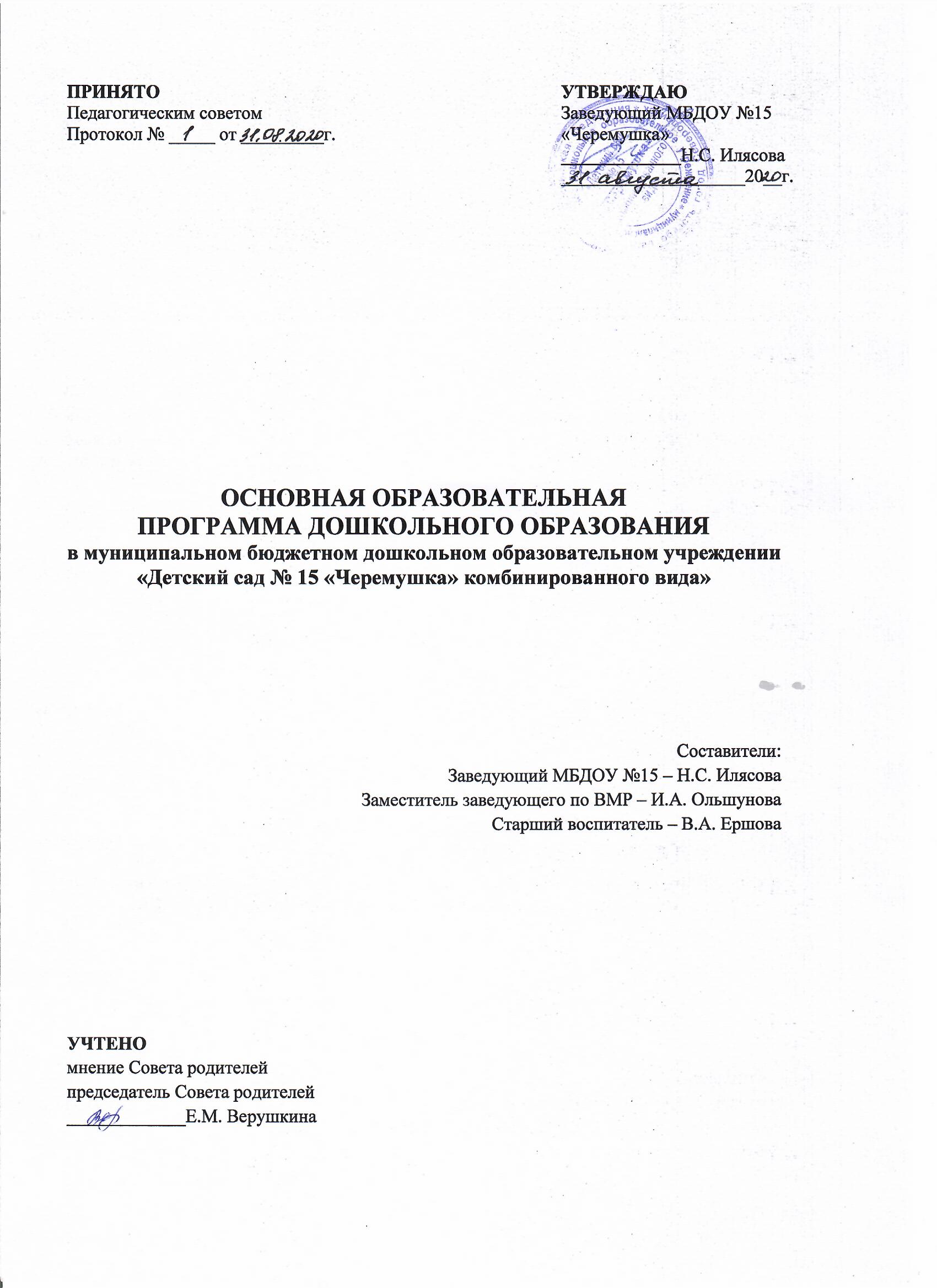 СодержаниеЦелевой разделПОЯСНИТЕЛЬНАЯ ЗАПИСКАОсновная образовательная программа дошкольного образования МБДОУ № 15 является программным документом и создана для социализации и индивидуализации развития личности детей, посещающих дошкольное образовательное учреждение. Программа включает комплекс основных характеристик дошкольного образования: объем, содержание и планируемые результаты в виде целевых ориентиров дошкольного образования.Основная образовательная программа дошкольного образования МБДОУ № 15 (далее — Программа) разработана в соответствии с основными нормативно-правовыми документами дошкольного образования:Федерального закона от 29.12.2012 N 273-ФЗ (ред. от 31.07.2020) "Об образовании в Российской Федерации" (с изм. и доп., вступ. в силу с 01.08.2020);Федеральный государственный образовательный стандарт дошкольного образования (утвержден приказом Министерства образования и науки Российской Федерации от 17.10.2013 № 1155);«Порядок организации и осуществления образовательной деятельности по основным общеобразовательным программам - образовательным программам дошкольного образования (приказ Министерства просвещения Российской Федерации от 31 июля 2020 г. N 373»;«Санитарно-эпидемиологические требования к устройству, содержанию и организации работы образовательных организаций и других объектов социальной инфраструктуры для детей и молодежи в условиях распространения новой коронавирусной инфекции (COVID-19)» (утверждены постановлением Главного государственного санитарного врача Российской Федерации от 30.06.2020 № 16 «Об утверждении СП» СП 3.1/2.4.3598-20);Комплексная образовательная программа дошкольного образования «Детство» / Т.И. Бабаева, А.Г. Гогоберидзе, О.В. Солнцева и др. — СПб. : ООО«Издательство «Детство - Пресс», 2019.- 352 с. /Рецензия от 26 июня 2019 г. ФГБОУ ВО МГППУ/Программа определяет содержание и организацию образовательной деятельности в МБДОУ. Реализуется в течение всего времени пребывания обучающихся в МБДОУ (от 2-х месяцев до полного прекращения образовательных отношений). Реализация Программы осуществляется на родном языке из числа языков народов Российской Федерации - русском языке. Программа направлена на создание условий развития обучающихся, открывающих возможности индивидуализации, позитивной социализации, личностного и познавательного развития, развития инициативы и творческих способностей в сотрудничестве со взрослыми и сверстниками. Методологическую основу программы составляют культурно-деятельностная психология социализации ребенка и педагогика сотрудничества. Программа обеспечивает комплексное решение задач охраны жизни, сохранения и укрепления физического и психологического здоровья воспитанников, разностороннего развития возрастных и индивидуальных возможностей детей. Содержание программы включает три основных раздела – целевой, содержательный и организационный. Целевой раздел определяет цели и задачи программы, принципы и подходы к её формированию, планируемые результаты её освоения в виде целевых ориентиров, включает в себя характеристику МБДОУ, описание специфики национальных, социокультурных, природноклиматических условий, в которых осуществляется образовательная  деятельность, характеристику особенностей развития детей. Содержательный раздел включает описание образовательной деятельности в соответствии с  направлениями развития ребенка в пяти образовательных областях (социально-коммуникативной, познавательной, речевой, художественно- эстетической, физической), раскрывает вариативные формы, методы, средства реализации программы, особенности образовательной деятельности разных видов и культурных практик, способы и направления поддержки детской инициативы, направления взаимодействия с семьями воспитанников, описание образовательной деятельности по профессиональной коррекции нарушений развития детей, особенности организации педагогической диагностики и мониторинга, психолого-педагогического сопровождения воспитанников, игры как особого пространства развития ребенка. Организационный раздел описывает систему условий реализации образовательной деятельности: (психолого-педагогических, материально-технических, особенностей организации развивающей предметно-пространственной среды), включает в себя характеристику режима дня, отражает особенности традиционных событий, праздников, мероприятий. В дополнительном разделе представлена краткая презентация Программы для родителей (законных)представителей обучающихся, которая включает в себя описание возрастных особенностей детей, на которых ориентирована Программа; используемые парциальные программы; характеристику взаимодействия педагогического коллектива с семьями детей. Программа включает в себя обязательную часть и часть, формируемую участниками образовательных отношений в МБДОУ. Часть, формируемая участниками образовательных отношений, учитывает специфику МБДОУ, образовательные потребности, интересы обучающихся и их родителей (законных представителей), сложившиеся в МБДОУ традиции, специфику национальных, социокультурных, природноклиматических условий, в которых осуществляется образовательная деятельность, возможности кадрового потенциала, включает дополнительные парциальные программы и собственный положительный опыт практической деятельности педагогов МБДОУ.Цели и задачи Программы.Обязательная частьЦели и задачи реализации Программы определены соответствующим разделом комплексной образовательной программы дошкольного образования«Детство»/Т.И. Бабаева, А.Г. Гогоберидзе, О.В. Солнцева. - СПб: ООО «Издательство «Детство-пресс», 2019 - с.6-7Часть, формируемая участниками образовательных отношенийЦель программы — создание условий для развития ребенка, обеспечивающих физическое и личностное развитие, позитивную социализацию, развитие инициативы и творческих способностей на основе сотрудничества со взрослыми и сверстниками.Задачи:Обеспечить охрану и укрепление физического и психического здоровья ребенка, формирование основ его двигательной и гигиенической культуры.Обогащать развитие ребенка, обеспечивающее единый процесс социализации-индивидуализации с учетом детских потребностей, возможностей и способностей.Развивать познавательную активность, любознательность, стремление к самостоятельному познанию и размышлению, развитию умственных способностей и речи ребенка.Развивать активные формы вовлечения семей воспитанников в образовательный процесс МБДОУ.Формировать социокультурную среду, соответствующую возрастным и индивидуальным особенностям детей.Обеспечить вариативность и разнообразие содержания и форм образования в МБДОУ через использование инновационных форм образова тельной работы.Обеспечить психолого-педагогическое сопровождение семьи и повышение компетентности родителей (законных представителей) в вопросах развития и образования, охраны и укрепления здоровья детей.Задачи реализации Программы в части специфики национальных, социокультурных, природно-климатических условий, в которых осуществляется образовательная деятельность:1.Развивать у детей интерес к родному городу, краю, их достопримечательностям, событиям прошлого и настоящего. 2.Создать условия, обеспечивающие познание ребенком ценностей истории и культуры родного города и края.Развивать эмоционально-эстетическую сферу ребёнка в процессе восприятия музыкальных, литературных, архитектурных, изобразительных произведений искусства родного края.Формировать представления об особенностях трудовой деятельности родителей и близких родственников и ценности их труда для России. 5.Формировать представления о крупных предприятиях родного края.6.Содействовать проявлению инициативности и желания принимать участие в традициях малой родины, культурных мероприятиях и социальных акциях. 7.Знакомить детей с жизнью и деятельностью известных жителей города, родного края.8.Воспитывать бережное отношение и чувство гордости за свою малую родину, её культуру и достижения.Принципы и подходы к реализации Программы.Обязательная частьПринципы и подходы к реализации Программы определены соответствующим разделом комплексной образовательной программы дошкольного образования «Детство» (Т.И. Бабаева, А.Г. Гогоберидзе, О.В. Солнцева. – СПб.: ООО «Издательство «Детство-пресс», 2019) - с. 9-10.Часть, формируемая участниками образовательных отношений.Реализация Программы осуществляется в соответствии со следующими принципами:Поддержка разнообразия детства. Современный мир характеризуется многообразием социальных, личностных, культурных, языковых, этнических особенностей, религиозных и других общностей и ценностей. Программа рассматривает это разнообразие как ценность, образовательный ресурс и предполагает использование разнообразия для обогащения образовательного процесса, построения его с учетом региональной специфики, социокультурной ситуации развития каждого ребенка, его возрастных и индивидуальных особенностей, ценностей,мнений и способов их выражения.Сохранение уникальности и самоценности детства как важного этапа в общем развитии человека. Самоценность детства – понимание детства как периода жизни значимого самого по себе, значимого тем, что происходит с ребенком сейчас, а не тем, что этот этап является подготовкой кпоследующей жизни. Этот принцип подразумевает полноценное проживание ребенком всех этапов детства (младенческого, раннего и дошкольного детства), обогащение (амплификацию) детского развития.Позитивная социализация ребенка предполагает, что освоение ребенком культурных норм, средств и способов деятельности, культурных образцов поведения и общения с другими людьми, приобщение к традициям семьи, общества, государства происходят в процессе сотрудничества со взрослыми и другими детьми, направленного на создание предпосылок к полноценной деятельности ребенка в изменяющемся мире.Личностно-развивающий и гуманистический характер взаимодействия взрослых и детей предполагает базовую ценностную ориентацию на достоинство каждого участника взаимодействия, уважение и безусловное принятие личности ребенка, доброжелательность, внимание к ребенку, егосостоянию, настроению, потребностям, интересам. Личностно-развивающее взаимодействие является неотъемлемой составной частью социальной ситуации развития ребенка, условием его эмоционального благополучия и полноценного развития.Содействие и сотрудничество детей и взрослых, признание ребенка полноценным участником (субъектом) образовательных отношений предполагает активное участие всех субъектов образовательных отношений – как детей, так и взрослых – в реализации программы. Каждый участник имеет возможность внести свой индивидуальный вклад в ход игры, занятия, проект, в планирование образовательного процесса, может проявить инициативу. Принцип содействия предполагает диалогический характер коммуникации между всеми участниками образовательных отношений. Детям предоставляется возможность высказывать свои взгляды, свое мнение, занимать позицию и отстаивать ее, принимать решения и брать на себя ответственность в соответствии со своими возможностями.Сетевое взаимодействие с организациями социализации, образования, охраны здоровья и другими партнерами способствует обогащению социального и/или культурного опыта детей, приобщению детей к национальным традициям (посещение театров, музеев, освоение программдополнительного образования), к природе и истории родного края; содействует проведению совместных проектов, экскурсий, праздников, посещению концертов, а также удовлетворению особых потребностей детей, оказанию психолого-педагогической и/или медицинской поддержки вслучае необходимости.Индивидуализация образования предполагает такое построение образовательной деятельности, которое открывает возможности для определения индивидуальной траектории развития каждого ребенка, учитывающей его интересы, мотивы, способности и возрастно-психологические особенности. При этом сам ребенок становится активным в выборе содержания своего образования, разных форм активности. С целью реализации этого принципа осуществляется регулярное наблюдение за развитием ребенка, трансляция его успехов и достижений сверстникам и родителям (законным представителям) через различные компоненты индивидуализации развивающей предметно-пространственной среды; помощь ребенку в сложнойситуации; предоставление ребенку возможности выбора в разных видах деятельности, акцентирование внимания на инициативности, самостоятельности и активности ребенка.Развивающее вариативное образование. Этот принцип предполагает, что образовательное содержание предлагается ребенку через разные виды деятельности с учетом его актуальных и потенциальных возможностей усвоения этого содержания и совершения им тех или иных действий, с учетом его интересов, мотивов и способностей. Данный принцип предполагает работу педагога с ориентацией на зону ближайшего развития ребенка, что способствует развитию, расширению как явных, так и скрытых возможностей ребенка.Принцип интеграции образовательных областей. Содержание образовательной деятельности в одной конкретной области тесно связано с другими областями. Интеграция образовательного содержания соответствует особенностям развития детей раннего и дошкольного возраста.Значимые для разработки Программы характеристики:Характеристика МБДОУ.Часть, формируемая участниками образовательных отношенийМуниципальное бюджетное дошкольное образовательное учреждение «Детский сад №15 «Черемушка» комбинированного вида» Юридический адрес МБДОУ № 15:164520, Российская Федерация, Архангельская область, город Северодвинск, улица Торцева, дом 4а . Фактический адрес МБДОУ № 15:корпус № 1 – ул. Торцева, д. 4а. (функционирует с 1953 года) корпус № 2 - улица Советская, д. 3а. (функционирует с 1980 года)корпус № 3 -улица Первомайская, д. 3а. (функционирует с 1958 года) Адрес электронной почты: cheremushka15@yandex.ruСайт: http://cheremushka29.ru Контактные телефоны:корпус №1: 8(8184) 56-39-33 — заведующий8(8184) 56-39-33 – медкабинеткорпус №2: 8(8184) 56-95-00 –заведующий8(8184) 55-19-42— медкабинет, делопроизводитель8(8184) 56-33-15 — бухгалтериякорпус №3: 8(8184) 56-68-22 — заведующий8(8184) 56-68-22 – медкабинетУчредителем и собственником имущества МБДОУ является муниципальное образование «Северодвинск» в лице Администрации Северодвинска. Функции и полномочия Учредителя от имени Администрации Северодвинска осуществляет муниципальное казённое учреждение «Управление образования Администрации Северодвинска» (далее – Учредитель). Детский сад работает в рабочие дни недели с 7.00 до 19.00Дошкольное образование в муниципальном бюджетном дошкольное образовательном учреждении «Детский сад №15 «Черемушка» комбинированного вида» (далее — МБДОУ) осуществляется в соответствии с настоящей основной образовательной программой дошкольного образования.МБДОУ осуществляет свою образовательную, правовую, хозяйственную деятельность на основе законодательных нормативных документов:Лицензия на право ведения образовательной деятельности, выдана Министерством образования и науки Архангельской области 06.11.2015, № 6027Устав МБДОУ утвержден распоряжением УО Администрации Северодвинска № 52-р от 05.08.2015МБДОУ объединяет 3 корпуса, в нем насчитывается 17 групп (группы раннего и дошкольного возраста). В детский сад принимаются дети с 2 месяцев до 7 лет. Проектная мощность: 1 корпус – 100 детей; 2 корпус – 225 детей, 3 корпус – 88 детей. В том числе 1 группа компенсирующей направленности: для детей с тяжелыми нарушениями речи и 4 группы для детей раннего возраста до 3 лет.В дошкольном учреждении имеются спортивные и музыкальные залы, бассейн, кабинеты учителей-логопедов, педагогов-психологов, спортивные площадки.В 2018г МБДОУ присвоен:статус Региональной инновационной площадки по программе «Беломорские крепыши» - по физическому развитию дошкольников. (Распоряжение № 626 от 13.04.2018)статус Пилотной площадки по реализации мероприятий по профилактике стоматологических заболеваний детей дошкольного возраста (Основание: Письмо Министерства образования и науки Архангельской области «О «пилотных» ДОО» от 20.03.2018г № 209/02-09/9955)С 2021г МБДОУ является городским ресурсным центром по направлению «физическое развитие». Основные функции МБДОУ:МБДОУ осуществляет свою деятельность в соответствии с предметом и уставными целями деятельности МБДОУ.Предметом деятельности МБДОУ является предоставление общедоступного и бесплатного дошкольного образования, присмотр и уход за воспитанниками в возрасте от 2-х месяцев до прекращения образовательных отношений.Основная цель деятельности МБДОУ – образовательная деятельность по образовательным программам дошкольного образования, направленная на формирование общей культуры, развитие физических, интеллектуальных, нравственных, эстетических и личностных качеств, формирование предпосылок учебной деятельности, сохранение и укрепление здоровья детей дошкольного возраста, а также присмотр и уход за детьми.Для достижения уставных целей МБДОУ осуществляет следующие виды деятельности:-образовательные услуги по реализации основной образовательной программы дошкольного образования в соответствии с федеральным государственным образовательным стандартом дошкольного образования;-образовательные услуги по реализации адаптированной образовательной программы дошкольного образования в соответствии с федеральным государственным образовательным стандартом дошкольного образования;-образовательные услуги по реализации дополнительных общеразвивающих программ;-услуги по присмотру и уходу за воспитанниками. Информация о кадровом составе МБДОУ.В МБДОУ работает 96 человек, в том числе педагогический состав - 42 человека, 54 человека обслуживающего и административного персонала. Педагогический коллектив включает в себя 34 воспитателя и 10 специалистов (2 - внешних совместителя): 2 педагога-психолога, 2 учителя-логопеда, инструктор по физической культуре, инструктор по физической культуре (плавание), 3 музыкальных руководителя.67% педагогов имеют высшее профессиональное образование, 41% аттестованы на высшую и первую квалификационные категории.Педагоги МБДОУ активно распространяют опыт профессиональной деятельности на различных уровнях, являются победителями и призерами Международных и Всероссийских педагогических конкурсов.МБДОУ является базой для прохождения педагогической практики студентов факультета «педагогики и психологии» ФГАОУ ВПО «Северный (Арктический) федеральный университет имени М.В. Ломоносова», для организации практических занятий со слушателями курсов повышения квалификации ГАОУ ДПО «Архангельский областной институт открытого образования».Все педагогические работники МБДОУ систематически проходят курсы повышения квалификации. Анализ контингента родителей (законных представителей) воспитанников МБДОУ.Анализ контингента родителей (законных представителей) воспитанников.Более 50% родителей (законных представителей) имеют высшее образование, являются служащими организаций и предприятий города. Более 80% семей воспитанников являются полными, все семьи благополучны.Большинство родителей рассматривают сотрудничество детского сада и семьи как важное условие физического здоровья, коррекции имеющихся нарушений, эмоционального благополучия и успешного развития детей, готовы активно участвовать в мероприятиях групп и МБДОУ, поддерживают традиции, сложившиеся во взаимодействии с педагогами. Родители (законные представители) воспитанников заинтересованы в развитии детей, в качестве приоритета, отдают предпочтение физическому, познавательному и социальному развитию. Отмечают важность создания в детском саду условий, в которых дети могут проявить свои способности, интересы, продемонстрировать личные успехи и достижения.Одним из ведущих направлений деятельности педагогического коллектива является организация сотрудничества с родителями (законными представителями) воспитанников, что обеспечивает комфортное и полноценное проживание ребенком периода детства.В МБДОУ сложились традиции проведения совместных мероприятий педагогов, детей и родителей (законных представителей). Ежегодно проходят Фестиваль театра, педагогические гостиные по направлениям развития детей, реализуется творческий проект «Черемушка – территория детства», раз в 2 месяца в каждой группе проходят совместные мероприятия. Особое внимание уделяется социализации детей. Воспитанники МБДОУ ежегодно участвуют в проведении социальных и экологических акций, систематически принимают участие в городских социально-педагогических программах и проектах.В МБДОУ сложилась система взаимодействия с различными организациями города, используются вариативные формы сотрудничества по всем направлениям развития ребенкаХарактеристика особенностей развития детей раннего и дошкольного возраста представлена в соответствующем разделе комплексной образовательной программы дошкольного образования «Детство»/Т.И. Бабаева, А.Г. Гогоберидзе, О.В. Солнцева. – СПб.: ООО «Издательство «Детство- пресс», 2019) - с.13-26.Анализ контингента воспитанников МБДОУ.МБДОУ посещает 396 детей, из них 88 детей раннего возраста (2-3 года). Среди воспитанников есть дети с особыми образовательными потребностями – дети 5-6 лет с тяжелыми нарушениями речи. Дети данного контингента посещают в МБДОУ группу компенсирующей направленности . Особенности их обучения отражены в адаптированной образовательной программе. Воспитанники МБДОУ активно и с интересом участвуют в конкурсах, олимпиадах, викторинах по всем направлениям развития ребенка-дошкольника. Воспитанники МБДОУ отличаются повышенной потребностью в получении информации, стремлением к самореализации. Более 40% воспитанников МБДОУ занимаются по дополнительным общеобразовательным программам.Специфика национальных, социокультурных, природно-климатических условий, в которых осуществляется образовательная деятельность.ПЛАНИРУЕМЫЕ РЕЗУЛЬТАТЫ ОСВОЕНИЯ ПРОГРАММЫОбязательная частьПланируемые результаты освоения программы «Детство» [см. Комплексная образовательная программа дошкольного образования «Детство» /Т. И. Бабаева, А. Г. Гогоберидзе, О. В. Солнцева и др. — СПб: ДЕТСТВО-ПРЕСС, 2019. – с.42]Часть формируемая участниками образовательных отношений Дети:У выпускника МБДОУ сформировано ценностное отношение к здоровью, он имеет четкие представления о правилах здорового образа жизни, о значении двигательной деятельности для здоровья. Он имеет представления о видах спорта, которые распространены в нашем регионе. Знает известных спортсменов Архангельской области. Проявляет интерес к самосовершенствованию в двигательной деятельности, в развитии физических качеств. Имеет опыт презентации своих спортивных достижений. Умеет плавать.Выпускник имеет опыт устных публичных выступлений, презентации проектов с использованием мультимедийных презентаций, плакатов. 3.Выпускник детского сада имеет опыт участия в городских творческих и социально-ориентированных проектах, в конкурсах, викторинах и олимпиадах разного уровня.4.У выпускника МБДОУ сформировано ценностное отношение к природе, навыки природоохранного поведения. 5.Выпускник МБДОУ имеет опыт участия в социальных, благотворительных и экологических акциях.Выпускник МБДОУ знает основные источники информации, владеет элементарными умениями её поиска совместно со взрослым, умеет анализировать информацию и делать выводы.Выпускник МБДОУ понимает своеобразие и уникальность родного края, знает ведущие предприятия Архангельской области, достопримечательности, промыслы.Выпускник МБДОУ осознает свои интересы, успешность, имеет опыт презентации своих достижений в различных видах деятельности.Педагоги:1.Владеют современными педагогическими технологиями. 2.Занимаются инновационной деятельностью.3.Активно распространяют педагогический опыт. 4.Ориентируются в современном образовательном пространстве. 5.Владеют корпоративной этикой.6.Заинтересованы в создании положительного имиджа МБДОУ в городе.Родители:Принимают активное участие в жизни детей в детском саду, в управлении МБДОУ. 2.Владеют психолого-педагогическими знаниями.Содержательный разделОписание образовательной деятельности в соответствие с направлениями развития ребенка, представленными в пяти образовательных областях по возрастным группамРанний возраст Обязательная частьОписание образовательной деятельности в соответствии с направлениями развития ребенка раннего возраста, представленными в пяти образовательных областях, представлено соответствующим разделом комплексной образовательной программы дошкольного образования «Детство»/Т.И. Бабаева, А.Г. Гогоберидзе, О.В. Солнцева – СПб.: ООО «Издательство «Детство-пресс», 2019:«Социально-коммуникативное развитие» [с. 54 - 56];«Познавательное развитие» [с. 60 - 62];«Речевое развитие» [с. 66 - 67];«Художественно-эстетическое развитие» [с. 70 - 72];«Физическое развитие» [с. 75 - 76].Часть, формируемая участниками образовательных отношений Художественно-эстетическое развитие /МузыкаЗадачи и содержание работы по развитию музыкально-ритмических движений представлены в парциальной программе «Топ-хлоп, малыши» (Сауко Т.Н., Буренина А.И.. - СПб., 2001)., с. 13-15.Дошкольный возраст (3-7 лет). Обязательная часть ПрограммыОписание образовательной деятельности в соответствии с направлениями развития ребенка, представленными в пяти образовательных областях:«Комплексная образовательная программа дошкольного образования «Детство» /Т. И. Бабаева, А. Г. Гогоберидзе, О. В. Солнцева и др. — СПб: ДЕТСТВО-ПРЕСС, 2019«Социально-коммуникативное развитие» [с. 96-115];«Познавательное развитие» [с. 115-130];«Речевое развитие» [с. 130-142];«Художественно-эстетическое развитие» [с. 143 - 172];«Физическое развитие» [с. 172- 185].Часть, формируемая участниками образовательных отношений. Используемые парциальные программыПознавательное развитиеФормирование первичных представлений о малой родине и Отечестве, многообразии стран и народов мира4-5 летРазвитие представлений о своем городе — название родного города, его особенности (город, где строят подводные лодки), освоение представлений о некоторых городских объектах (городской парк, краеведческий музей, вокзал и др.), видах транспорта. Овладение отдельными правилами поведения на улице, в транспорте. Участие в создании рисунков, аппликаций, поделок на тему «Мой город». Освоение начальных представлений о некоторых общественных праздниках и событиях (День матери, День Победы и др.)5-6 летОсвоение представлений о названии ближайших улиц (Советская, Железнодорожная, А.Торцева), об учреждениях микрорайона (Севмаш, ДЮСШ № 1, библиотека им. А.С.Пушкина и др.), назначении некоторых общественных учреждений города — магазинов, поликлиник, больниц, кинотеатров, кафе. Формирование представлений о некоторых общественных праздниках и событиях (День матери, День Победы, День защиты детей и др.)6-7 летРасширение представлений о родном городе — его гербе, истории его происхождения, улицах города (Советская, Железнодорожная, А.Торцева, Привокзальная площадь, площадь Победы), учреждениях культуры (Драматический театр, краеведческий музей, библиотека им.А.С.Пушкина), некоторых архитектурных особенностях города, его достопримечательностях. Понимание назначения общественных учреждений, разных видов транспорта. Расширение представлений об историческом прошлом Северодвинска. Знакомство с известными людьми города, работой служб быстрого реагирования (Служба спасения, Служба скорой помощи, ППС). Овладение представлениями о местах труда и отдыха людей в городе, традицияхгородской жизни. Формирование представлений о некоторых общественных праздниках и событиях (День матери, День Победы, День защиты детей, День знаний и др.)Освоение представлений об Архангельской области – название региона, традиции и обычаикрая, народные промыслы, крупные предприятия, выдающиеся земляки (С. Писахов, Б. Шергин, М. Ломоносов). Знакомство с историей края. Знакомство с музеем под открытым небом – Малые Карелы.Ребенок открывает мир природы 5-6 летФормирование представлений об особенностях природы Архангельской области (растения, животные). Формирование элементарных представлений о климатических особенностях родного края (короткий световой день зимой, преобладание холодной погоды). Установление взаимосвязимежду особенностями климата, флоры и фауны. Формирование навыков природоохранного поведения.6-7 летУвеличение объема представлений об особенностях флоры и фауны родного края. Расширение представлений о климатических особенностях родного края (короткий световой день зимой, преобладание холодной погоды, частые осадки). Развитие умений вести длительные наблюдения за погодой (температура, направление и сила ветра, осадки), обобщать результаты наблюдений, сравнивать. Формирование представлений о заповедниках Архангельской области (Кенозерский парк, Пинежский заповедник, Большой Арктический заповедник).Первые шаги в математику. Исследуем и экспериментируем. 3-4 годаОсвоение первичных приемов моделирования с наборами геометрических фигур на складывание по образцу, по заданию (развитие конструктивных действий). Развитие умений выполнять действия в заданной последовательности (по стрелке). Развитие комбинаторных способностей (выполнение заданий с кубиками Никитина – 4 кубика).4-5 летОсвоение приемов моделирования с геометрическими рамками по образцу, по заданию. Развитие умений выполнять действия в заданной последовательности (по стрелке). Развитие комбинаторных способностей (выполнение заданий с кубиками Никитина – 4-9 кубиков). Развитиезрительно-моторной координации (упражнения на срисовывание 1 фигуры). Развитие конструктивных действий с наборами геометрических фигур, со счетными палочками. Решение логических задач на разбиение по 2-3 свойствам (Блоки Дьенише)5-6 летМоделирование с геометрическими рамками по образцу, по заданию, по представлению. Развитие зрительно-моторной координации (упражнения на срисовывание 2-х фигур). Развитие комбинаторных способностей (выполнение заданий с кубиками Никитина – 9-12 кубиков). Развитие умений выполнять действия в заданной последовательности (по стрелке). Развитие конструктивных действий с наборами геометрических фигур, со счетными палочками. Решение логических задач на разбиение по 3-4 свойствам (Блоки Дьенише)6-7 летМоделирование с геометрическими рамками по образцу, по заданию, по представлению. Развитие зрительно-моторной координации (упражнения на срисовывание 3-х фигур). Развитие комбинаторных способностей (выполнение заданий с кубиками Никитина – 12-16 кубиков).Развитие умений выполнять действия в заданной последовательности (по стрелке). Развитие конструктивных действий с наборами геометрических фигур, со счетными палочками. Решение логических задач на разбиение по 4-5 свойствам (Блоки Дьенише)Речевое развитие.Знакомство с книжной культурой, детской литературой.Формирование интереса к слушанию литературных произведений о жизни, традициях поморов (Б.Шергин, С. Писахов).Художественно-эстетическое развитие/Изобразительное искусство. 5-6 летСкульптура.Знакомство с Каргопольской игрушкой. Освоение особенностей содержания, средств выразительности.6-7 летДекоративно-прикладное искусство.Знакомство с Мезенской росписью. Освоение цветовых сочетаний, узоров и орнаментов росписи.Музыка.Задачи и содержание раздела представлены в парциальной программе по музыкальному воспитанию детей дошкольного возраста «Ладушки»» (И. Каплунова, И. Новоскольцева, издательство «Невская нота», 2015) - с.23-108.Физическое развитие. Плавание.3-4 годаПередвижение в воде шагом, бегом, прыжками, на носках, спиной вперед, приставными шагами, передвижение по бассейну вдоль границ и по кругу, действие с плавательной доской, палкой, обручем, мячом; погружение в воду до уровня пояса, плеч, шеи, подбородка, глаз, сголовой, задерживая дыхание; скольжение на животе.4-5 летПередвижение в воде шагом (на носках, перекатом с пятки на носок, приставными шагами, мелким и широким шагом, с высоким подниманием колена, в полуприседе, с заданиями, спиной вперед, на внешних сводах стоп, в чередовании с бегом). Передвижение в воде бегом (в колонне поодному, парами, «змейкой», со сменой темпа, со сменой ведущего, по диагонали, с высоким подниманием колена, на носках, челночный бег). Передвижение прыжками (на обеих ногах, со сменой ног, на одной ноге, с поворотами кругом, прыжки вверх). Погружение в воду с головой,задерживая дыхание, игры в воде.5-6 лет.Передвижение в воде шагом (с задержкой на носке, с мешочком на голове, шаг противоходом, шаг продольной и поперечной змейкой, перекатом с пятки на носок, приставными шагами, мелким и широким шагом, с высоким подниманием колена, в полуприседе, с заданиями, спиной вперед,на внешних сводах стоп, в чередовании с бегом). Передвижение в воде бегом (в колонне по одному, парами, «змейкой», со сменой темпа , со сменой  ведущего, по диагонали, с высоким подниманием колена, на носках, челночный бег, в медленном темпе без помощи и с помощью рук).Передвижение прыжками (на обеих ногах, со сменой ног, на одной ноге, с поворотами кругом, прыжки вверх, прыжки с выбросом ноги вперед).Погружение в воду с головой (задержка дыхания на счет 2,4,8,10), ныряние. Скольжение на животе без и с работой ног, с круговыми движениями рук, с опорой о поручень, плавательную доску и без опоры.6-7 лет.Передвижение в воде шагом (гимнастический шаг, с задержкой на носке, с мешочком на голове, шаг противоходом, шаг продольной и поперечной змейкой, перекатом с пятки на носок, приставными шагами, мелким и широким шагом, с высоким подниманием колена, в полуприседе,с заданиями, спиной вперед, на внешних сводах стоп, в чередовании с бегом). Передвижение в воде бегом (в колонне по одному, парами, «змейкой», со сменой темпа, со сменой ведущего, по диагонали, с высоким подниманием колена, на носках, челночный бег (5 раз по 8 метров), вмедленном темпе без помощи и с помощью рук, спиной вперед, галопом правым и левым боком). Передвижение прыжками (на обеих ногах, со сменой ног, на одной ноге, с поворотами кругом, прыжки вверх, прыжки с выбросом ноги вперед, из обруча в обруч, лежащих на воде). Погружениев воду с головой (задержка дыхания на счет 2,4,8,10,12,14,16). Скольжение на животе без и с работой ног, с круговыми движениями рук, с опорой о поручень, плавательную доску и без опоры, с поворотом головы для вдоха и с задержкой дыхания. Скольжение на спине с опорой наплавательную доску, с поддержкой головы шестом и без опоры, отталкиваясь от бортика, с одновременным движением рук и ног.Описание вариативных форм, способов, методов, и средств реализации ПрограммыОбязательная частьОписание вариативных форм, способов, методов и средств реализации Программы представлено в соответствующем разделе комплексной образовательной программы дошкольного образования «Детство»/Т.И. Бабаева, А.Г. Гогоберидзе, О.В. Солнцева - СПб.: ООО «Издательство «Детство- пресс», 2019 - с. 185 – 198.Сквозные механизмы развития ребенка и виды детской деятельностиПрограмма обеспечивает полноценное развитие личности детей во всех основных образовательных областях, а именно: в сферах социально- коммуникативного, познавательного, речевого, художественно-эстетического и физического развития личности детей на фоне их эмоционального благополучия и положительного отношения к миру, к себе и к другим людям.Указанные требования направлены на создание социальной ситуации развития для участников образовательных отношений, включая создание образовательной среды, которая:гарантирует охрану и укрепление физического и психического здоровья детей;обеспечивает эмоциональное благополучие детей;способствует профессиональному развитию педагогических работников;создает условия для развивающего вариативного дошкольного образования;обеспечивает открытость дошкольного образования;создает условия для участия родителей (законных представителей) в образовательной деятельности.Часть, формируемая участниками образовательных отношенийФормы, способы, методы и средства реализации образовательной программы МБДОУ направлены на обогащенное развитие ребенка, обеспечивающее единый процесс социализации-индивидуализации с учетом детских потребностей, возможностей и способностей. При реализации Программы педагоги МБДОУ продумывают содержание и организацию совместного образа жизни детей, условия эмоционального благополучия и развития каждого ребенка, осуществляют развивающее взаимодействие с детьми, основанное на принципахличностно-ориентированной педагогики, сотрудничают с родителями (законными представителями), совместно с ними решая задачи воспитания и развития.Реализация Программы осуществляется в следующих формах:непрерывная образовательная деятельностьобразовательная деятельность, осуществляемая в ходе режимных моментов, и культурные практикисамостоятельная деятельность детейвзаимодействие с родителямиФормы, способы, методы и средства реализации ПрограммыОбязательная частьОписание вариативных форм, способов, методов и средств реализации определено соответствующим разделом комплексной образовательной программы дошкольного образования «Детство» под редакцией Т.И. Бабаевой, А.Г. Гогоберидзе, О.В. Солнцевой (СПб: ООО «Издательство «Детство- пресс», 2019), с.185.Часть, формируемая участниками образовательных отношенийФормы организации работы с детьми, которые в наибольшей степени способствуют потребностям и интересам детейФормы работы с участниками образовательных отношенийФормы работы с участниками образовательных отношений с учетом специфики национальных, социокультурных и иных условий, в которых осуществляется образовательная деятельностьНационально-культурные особенности:Поликультурное воспитание дошкольников строится на основе изучения национальных традиций семей воспитанников МБДОУ. На этапедошкольного детства очень важно, чтобы в процессе образования ребенка были задействованы все компоненты – чтобы ребенок знал и понимал культуру; умел взаимодействовать с представителями других национальностей; ценил многообразие мира. В системе развивающего обучения всеболее важную роль играет культурная среда. Многочисленные материальные объекты культурного окружения – видимый, обоняемый, звучащий мир, сотворенный гением и трудом человека, являются идеальным пространством, в котором индивидуальное развитие ребенка находит и реальные стимулы, и безграничные возможности самореализации. Комплексное и непосредственное деятельное освоение культурного наследия – это сложноепереплетение зрительной информации с эмоциями; логического и рационального с памятью и воображением; фантазии со здравым смыслом; проблем общих для всех с выбором индивидуальных путей их разрешения; версий, гипотез, предположений с аргументированным их обоснованием;значимости собственного опыта с ценностью опыта других. Именно поэтому реальная культурная среда – то пространство, в котором ребенок получает возможность максимально реализовать свой природный личностный потенциал.Сложившиеся традиции МБДОУВажным компонентом работы МБДОУ являются традиции, праздники, мероприятия. Традиции в детском саду – это определенный стиль жизнив группе, общий положительный настрой. Данный настрой помогает сформировать дружеские и доверительные отношения между детьми, педагогами и родителями. К тому же традиции позволяют ребенку избавляться от накопившегося напряжения, успокаиваться, дают ему возможность чувствовать себя нужным и любимым сверстниками и воспитателем, получать необходимую для его эмоционального благополучия дозу положительных эмоций.Праздники и развлечения — яркие и радостные события в жизни детей дошкольного возраста. Сочетая различные виды искусства, ониоказывают большое влияние на чувства и сознание детей. Праздничная атмосфера, красота оформления помещения, костюмов, хорошо подобранный репертуар, красочность выступлений детей — все это важные факторы эстетического воспитания. Подготовка к праздникам и развлечениям осуществляется планомерно и систематически, не нарушая общего ритма жизни детского сада.Особенности образовательной деятельности разных видов и культурных практикОбязательная часть«Особенности образовательной деятельности разных видов и культурных практик» [«Комплексная образовательная программа дошкольного образования «Детство» /Т. И. Бабаева, А. Г. Гогоберидзе, О. В. Солнцева и др. — СПб: ДЕТСТВО-ПРЕСС, 2019), с.198]Часть, формируемая участниками образовательных отношенийОбразовательный процесс в МБДОУ учитывает ведущие социальные потребности дошкольников:-потребность в положительных эмоциональных контактах с окружающими-потребность в активном познании и информационном обмене-потребность в самостоятельности и разнообразной деятельности по интересам-потребность в активном общении и сотрудничестве со сверстниками и взрослыми-потребность в самоутверждении, самореализации и признании своих достижений со стороны взрослых и сверстниковПрограмма строится на интегрированном решении задач образовательных областей. Интеграция направлена на достижение взаимосвязанности и практической направленности содержания образованияМодель образовательного процесса и педагогической деятельностиИспользуемые образовательные и развивающие технологииИгра как особое пространство развития ребенка Обязательная частьОбязательная часть определена соответствующим разделом комплексной образовательной программы дошкольного образования«Детство» под редакцией Т.И. Бабаевой, А.Г. Гогоберидзе, О.В. Солнцевой (СПб: ООО «Издательство «Детство-пресс», 2019): стр. 49-51 – ранний возраст; стр. 77-96 – дошкольный возраст.Часть, формируемая участниками образовательных отношенийВ организации сюжетно-ролевой игры педагоги МБДОУ используют технологию развития игровых умений Н.Я. Михайленко, Н.А. Коротковой. Задачи, приемы игрового взаимодействия взрослых и детей, особенности организации предметной среды описаны в методических пособиях:Сюжетная игра дошкольников. Н.А. Короткова. – М.: Линка-Пресс, 2016. – 256 с.Как играть с ребенком. Н.Я. Михайленко, Н.А. Короткова. – 3-е изд., дораб. – М.: Обруч, 2012. – 176 с.Обучение дошкольников режиссерской игре осуществляется с учетом рекомендаций Е.Е. Кравцовой (Разбуди в ребенке волшебника: Кн. для воспитателей дет. сада и родителей. – Просвещение: Учебная литература, 1996. – 160.с.).Для всех возрастных групп составлено перспективное планирование сюжетно-ролевой, режиссерской игры.Игра является сквозным механизмом развития ребёнка (пункт 2.7. ФГОС ДО), посредством которой реализуются содержание пяти образовательных областей. Конкретное содержание игровой деятельности зависит от возрастных и индивидуальных особенностей детей, определяется задачами и целями Программы, это отражено в Стандарте дошкольного образования. В пункте 2.7. ФГОС ДО определены особенности развития игровой деятельности ребенка:в раннем возрасте (1 год - 3 года) - предметная деятельность и игры с составными и динамическими игрушками… общение с взрослым и совместные игры со сверстниками под руководством взрослого…;для детей дошкольного возраста (3 года - 8 лет) - игровая деятельность, включая сюжетно-ролевую игру, игру с правилами и другие виды игры, коммуникативная (общение и взаимодействие со взрослыми и сверстниками).Для развития ребенка важно развивать игровую деятельность, поскольку это позволит достичь формирования социально-нормативных возрастных характеристик (пункт 4.6 ФГОС ДО):ребенок овладевает основными культурными способами деятельности, проявляет инициативу и самостоятельность в разных видах деятельности - игре, общении, познавательно-исследовательской деятельности, конструировании и др.; способен выбирать себе род занятий, участников по совместной деятельности;ребенок активно взаимодействует со сверстниками и взрослыми, участвует в совместных играх. Способен договариваться, учитывать интересы и чувства других, сопереживать неудачам и радоваться успехам других, адекватно проявляет свои чувства, в том числе чувство веры в себя, старается разрешать конфликты;ребенок обладает развитым воображением, которое реализуется в разных видах деятельности, и прежде всего в игре; ребенок владеет разными формами и видами игры, различает условную и реальную ситуации, умеет подчиняться разным правилам и социальным нормам;ребенок достаточно хорошо владеет устной речью, может выражать свои мысли и желания, может использовать речь для выражения своих мыслей, чувств и желаний, построения речевого высказывания в ситуации общения.Требования к развитию и поддержке игровой деятельности:избегать представления об игре как регламентируемом процессе «коллективной проработки знаний»;не подчинять игру строго дидактическим задачам;содействовать «проживанию» ребёнком той или иной ситуации с позиции разных социальных ролей;предоставлять выбор игрового оборудования;способствовать отражению событий в игре;изучать и переносить семейный опыт различных видов игр (подвижных, настольных и др.) в группу;поддерживать и поощрять инициативу детей в организации игр;руководить игрой на основе предложенной детьми или выбранной роли.Способы и направления поддержки детской инициативыОбязательная частьОбязательная часть определена соответствующим разделом комплексной образовательной программы дошкольного образования «Детство» под редакцией Т.И. Бабаевой, А.Г. Гогоберидзе, О.В. Солнцевой (СПб: ООО «Издательство «Детство-пресс», 2019), с. 204-209Часть, формируемая участниками образовательного процесса2-3 годаПриоритетной сферой проявления детской инициативы в этом возрасте является исследовательская деятельность с предметами, материалами, веществами; обогащение собственного сенсорного опыта восприятия окружающего мира. Для поддержки детской инициативы взрослым необходимо:предоставлять детям самостоятельность во всем, что не представляет опасности для их жизни и здоровья, помогая им реализовывать собственные замыслы;отмечать и приветствовать даже самые минимальные успехи детей;не критиковать результаты деятельности ребенка и его самого как личность;формировать у детей привычку самостоятельно находить для себя интересные занятия; приучать свободно пользоваться игрушками и пособиями; знакомить детей с группой, другими помещениями и сотрудниками детского сада, территорией участка с целью повышения самостоятельности;побуждать детей к разнообразным действиям с предметами, направленным на ознакомление с их качествами и свойствами (вкладыши, разборные игрушки, открывание и закрывание, подбор по форме и размеру);поддерживать интерес ребенка к тому, что он рассматривает и наблюдает в разные режимные моменты;устанавливать простые и понятные детям нормы жизни группы, четко исполнять правила поведения всеми детьми;проводить все режимные моменты в эмоционально положительном настроении, избегать ситуации спешки и поторапливания детей;для поддержания инициативы в продуктивной деятельности по указанию ребенка создавать для него изображения или поделку;содержать в доступном месте все игрушки и материалы;поощрять занятия двигательной, игровой, изобразительной, конструктивной деятельностью, выражать одобрение любому результату труда ребенка.3-4 годаПриоритетной сферой проявления детской инициативы является игровая и продуктивная деятельность. Для поддержания инициативы ребенка 3-4 лет взрослым необходимо:создавать условия для реализации собственных планов и замыслов каждого ребенка;рассказывать детям о из реальных, а также возможных в будущем достижениях;отмечать и публично поддерживать любые успехи детей;всемерно поощрять самостоятельность детей и расширять её сферу;помогать ребенку найти способ реализации собственных поставленных целей;способствовать стремлению научиться делать что-то и поддерживать радостное ощущение возрастающей умелости;в ходе занятий и в повседневной жизни терпимо относится к затруднениям ребенка, позволять действовать ему в своем темпе;не критиковать результаты деятельности детей, а также их самих. Ограничить критику исключительно результатами продуктивной деятельности, используя в качестве субъекта критики игровые персонажи;учитывать индивидуальные особенности детей, стремиться найти подход к застенчивым, нерешительным, конфликтным, непопулярным детям;уважать и ценить каждого ребенка независимо от его достижений, достоинств и недостатков;создавать в группе положительный психологический микроклимат, в равной мере проявлять любовь ко всем детям: выражать радость при встрече, использовать ласку и теплые слова для выражения своего отношения к каждому ребенку, проявлять деликатность и терпимость;всегда предоставлять детям возможность для реализации замыслов в творческой игровой и продуктивной деятельности.4-5- летПриоритетной сферой проявления детской инициативы в данном возрасте является познавательная деятельность, расширение информационного кругозора, игровая деятельность со сверстниками. Для поддержки детской инициативы взрослым необходимо:способствовать стремлению детей делать собственные умозаключения, относится к их попыткам внимательно, с уважением;обеспечивать для детей возможности осуществления их желания переодеваться и наряжаться, примеривать на себя разные роли. Иметь в группе набор атрибутов и элементов костюмов для переодевания, а также технические средства, обеспечивающие стремление детей петь, двигаться, танцевать под музыку;создавать условия, обеспечивающие детям возможность конструировать из различных материалов себе "дом", укрытие для сюжетных игр;при необходимости осуждать негативный поступок ребенка с глазу на глаз, но не допускать критики его личности, его качеств;не допускать диктата, навязывания в выборе сюжетов игр;обязательно участвовать в играх детей по их приглашению (или при их добровольном согласии) в качестве партнера, равноправного участника, но не руководителя игры. Руководство игрой проводить опосредованно (прием телефона, введения второстепенного героя, объединения двух игр);привлекать детей к украшению группы к различным мероприятиям, обсуждая разные возможности и предложения;побуждать детей формировать и выражать собственную эстетическую оценку воспринимаемого, не навязывая им мнение взрослого;привлекать детей к планированию жизни группы на день, опираться на их желание во время занятий;читать и рассказывать детям по их просьбе, включать музыку.5-6 летПриоритетной сферой проявления детской инициативы в старшем дошкольном возрасте является внеситуативно – личностное общение со взрослыми и сверстниками, а также информационно познавательная инициатива.Для поддержки детской инициативы взрослым необходимо:создавать в группе положительный психологический микроклимат, в равной мере проявляя любовь и заботу ко всем детям: выражать радость при встрече, использовать ласку и теплое слово для выражения своего отношения к ребенку;уважать индивидуальные вкусы и привычки детей;поощрять желание создавать что- либо по собственному замыслу; обращать внимание детей на полезность будущего продукта для других или ту радость, которую он доставит кому-то (маме, бабушке, папе, другу)создавать условия для разнообразной самостоятельной творческой деятельности детей;при необходимости помогать детям в решении проблем организации игры;привлекать детей к планированию жизни группы на день и на более отдаленную перспективу. Обсуждать совместные проекты;создавать условия и выделять время для самостоятельной творческой, познавательной деятельности детей по интересам.6-8 летПриоритетной сферой проявления детской инициативы в данном возрасте является научение, расширение сфер собственной компетентности в различных областях практической предметности, в том числе орудийной деятельности, а также информационная познавательная деятельность. Дляподдержки детской инициативы взрослым необходимо:вводить адекватную оценку результата деятельности ребенка с одновременным признанием его усилий и указанием возможных путей и способов совершенствования продукта деятельности;спокойно реагировать на неуспех ребенка и предлагать несколько вариантов исправления работы: повторное исполнение спустя некоторое время, доделывание, совершенствование деталей. Рассказывать детям о своих трудностях, которые испытывали при обучении новым видам деятельности;создавать ситуации, позволяющие ребенку реализовать свою компетентность, обретая уважение и признание взрослых и сверстников;обращаться к детям, с просьбой продемонстрировать свои достижения и научить его добиваться таких же результатов сверстников;поддерживать чувство гордости за свой труд и удовлетворение его результатами;создавать условия для различной самостоятельной творческой деятельности детей по их интересам и запросам, предоставлять детям на данный вид деятельности определенное время;при необходимости помогать детям решать проблемы при организации игры;проводить планирование жизни группы на день, неделю, месяц с учетом интересов детей, стараться реализовывать их пожелания и предложения;презентовать продукты детского творчества другим детям, родителям, педагогам (концерты, выставки и др.)Особенности взаимодействия педагогического коллектива с семьями воспитанников Обязательная частьОсобенности взаимодействия с семьями воспитанников определены соответствующим разделом комплексной образовательной программы дошкольного образования «Детство» (Т.И. Бабаева, А.Г. Гогоберидзе, О.В. Солнцева. – СПб.: ООО «Издательство «Детство-пресс», 2019) - с. 209-228.Часть, формируемая участниками образовательных отношенийОдним из важных условий реализации Программы является вовлечение родителей (законных представителей) воспитанников МБДОУ в образовательный процесс, совместное воспитание и развитие дошкольников. Взаимодействие с родителями (законными представителями) осуществляется в МБДОУ на основе индивидуально-ориентированного подхода.Задачи взаимодействия:1. Обеспечение оптимальных условий для саморазвития и самореализации родителей в освоении ими различных социальных ролей 2.Расширение средств и методов работы, направленных на удовлетворение потребностей родителей как заказчиков услуг 3.Формирование традиций сотрудничества4.Гармонизация детско-родительских отношений Направления взаимодействия:Педагогический мониторингПедагогическая поддержкаПедагогическое образованиеСовместная деятельность педагогов и родителейУчастие родителей (законных представителей) в работе Педагогического совета МБДОУОбеспечение информационной открытости деятельностиМодель сотрудничества семьи и МБДОУ в течение учебного годаПерспективный план взаимодействия МБДОУ с родителями детей раннего возрастаМетодическое обеспечение взаимодействия с родителями:Давыдова О.И., Майер А.А., Богославец Л.Г. Проекты в работе с семьей. – М.: Сфера, 2012.Зверева О. Л., Кротова Т.В. Родительские собрания в ДОУ. – М.: Айрим-Пресс, 2011.Майер А.А., Давыдова О.И. 555 идей для вовлечения родителей в жизнь детского сада. – М.: Сфера,2011.Свирская Л.В. Работа с семьей: необязательные инструкции: Методическое пособие для работников дошкольных учреждений. – М.: Линка-Пресс,2007.Иные характеристики содержания Программы:Особенности организации педагогической диагностики и мониторинга Обязательная частьОсобенности организации педагогической диагностики и мониторинга определены соответствующим разделом комплексной образовательной программы дошкольного образования «Детство» (Т.И. Бабаева, А.Г. Гогоберидзе, О.В. Солнцева. – СПб.: ООО «Издательство «Детство-пресс», 2019) - с. 228-234Часть, формируемая участниками образовательных отношенийПедагогическая диагностика направлена на изучение ребенка для познания его индивидуальности и оценки его развития как субъекта познания, общения, деятельности; выявление его достижений; позволяет определить актуальные образовательные задачи и индивидуализировать образовательный процесс.Ведущими методами педагогической диагностики в МБДОУ являются:-наблюдение-свободная беседа с ребенком-анализ продуктов детской деятельности,-детских портфолиоПедагогическая диагностика направлена на изучение деятельностных умений ребенка, его интересов, предпочтений, особенностей его взаимодействия со сверстниками, со взрослыми, личностных особенностей. Мониторинг в МБДОУ направлен на отслеживание качества образования. Направления мониторинга:-Оценка качества образовательного процесса-Оценка качества образовательных результатов-Оценка качества условий образовательной деятельности.Карта мониторингаОписание образовательной деятельности по профессиональной коррекции нарушений развития детейОсновой для организации коррекционной работы является заключение территориальной психолого-медико-педагогической комиссии, определяющее особые образовательные потребности воспитанников. Сущность коррекционно-развивающей работы заключается в осуществлении индивидуально- ориентированной психолого-педагогической помощи, направленной на общее развитие личности, развитие интересов и социализацию. Для воспитанников МБДОУ, имеющих тяжелые нарушения речи и посещающих группу компенсирующей направленности, разработана адаптированная образовательная программа.Задачами деятельности МБДОУ по выполнению программы коррекционно-развивающей работы с детьми с ограниченными возможностями здоровья являются:-развитие физических, интеллектуальных, нравственных, эстетических и личностных качеств-формирование предпосылок учебной деятельности-сохранение и укрепление здоровья-коррекция недостатков в физическом и (или) психическом развитии детей-создание современной развивающей предметно-пространственной среды, комфортной для детей с ОВЗ-формирование у детей общей культурыВзаимосвязь с другими участниками образовательного коррекционного процессаУчитель-логопед является равноправным участником образовательного коррекционного процесса наряду с воспитателями группы, педагогом- психологом, музыкальными руководителями, инструктором по физической культуре, родителями по организации системных мероприятий,  направленных на профилактику и преодоление речевых нарушений.Задачи работы участников образовательного коррекционного процессаУчитель – логопед:Обследование воспитанников МБДОУ и выявление среди них детей, нуждающихся в профилактической и коррекционно-речевой помощи.Изучение уровня речевого, познавательного, социально-личностного, физического развития и индивидуально-типологических особенностей детей, нуждающихся в логопедической поддержке, определение основных направлений и содержания работы с каждым из них.Систематическое проведение необходимой профилактической и коррекционно-речевой работы с детьми в соответствии с их индивидуальными программами.Оценка результатов помощи детям и определение степени их речевой готовности к школьному обучению.Формирование у педагогического коллектива МБДОУ и родителей информационной готовности к логопедической работе, помощь им в организации полноценной речевой среды.Координация усилий педагогов и родителей, контроль за качеством проведения ими речевой работы с детьми.Педагоги:Обеспечение дошкольников с нарушениями речи комфортными условиями развития, воспитания и обучения, создание среды психолог о- педагогической и речевой поддержки ребенка.Проведение необходимой работы по профилактике и коррекции недостатков речевого развития у детей, обеспечение их эффективной общей и речевой подготовки к школе.Повышение психолого-педагогической культуры и воспитательной компетентности родителей, побуждение их к сознательной деятельности по общему и речевому развитию дошкольника в семье.Родители:Создание в семье условий, благоприятных для общего и речевого развития детей.Проведение целенаправленной и систематической работы по общему, речевому развитию детей и необходимой коррекции недостатков в этом развитии в соответствии с рекомендации учителя-логопедаВзаимодействие с воспитателямиИнформирование воспитателей групп о результатах коррекционной работы с ребенком на определённом этапе. Обмен информацией о развитии речи ребенка. Коррекция программы совместных действий с ребёнком.Проведение с воспитателями групп консультаций по проведению артикуляционных и пальчиковых упражнений, заданий по развитие фонематического слуха, по подготовке к обучению грамоте.Взаимодействие со специалистамиВзаимосвязь в работе учителя-логопеда с музыкальным руководителем, инструктором по физкультуре, педагогом психологом. Развитие у дошкольников правильного неречевого и речевого дыхания, чувства ритма, координации движений, психических процессов Участие в подборе и отработке речевого материала для праздников и развлечений, учитывая индивидуальные возможности детей. Учет результатов диагностики при составлении индивидуальных перспективных планов.Взаимодействие с родителямиВ работе с родителями, как с полноправными участниками коррекционного процесса, учитель – логопед использует разнообразные формы: индивидуальные консультации, родительские собрания, просмотры индивидуальных и подгрупповых занятий, участие в конкурсах, размещение информации на сайте МБДОУ и др.Основные направления коррекционной работы учителя-логопеда на логопедическом пунктеорганизационная работа;диагностическая работа;коррекционно-развивающая работа;профилактическая работа;взаимосвязь с другими участниками коррекционного процесса.На этапе организационной работы (до 15 сентября) изучаются медицинские карты детей, зачисленных на логопункт, для уточнения анамнестических данных в речевых картах.Диагностическая работа включает логопедическое обследование детей средних, старших и подготовительных к школе групп (начало и конец учебного года) с целью постановки логопедических заключений.Зачислению в логопункт подлежат дети, имеющие нарушения устной речи, из старших и подготовительных к школе групп по результатам обследования и на основании протокола ПМПк МБДОУ. На логопедический пункт зачисляются дети дошкольного возраста, посещающие МБДОУ и имеющие:фонетическое недоразвитие;фонетико-фонематическое недоразвитие;нерезко выраженное общее недоразвитие речи.Выявленные в ходе обследования дети с тяжёлыми нарушениями речи (общее недоразвитие речи, алалия, дизартрия, ринолалия, заикание) идругими отклонениями в развитии (задержка психического развития, нарушения зрения, слуха, интеллекта и т. д) направляются на ТПМПК. Приём в логопедический пункт производится в течение учебного года по мере освобождения мест.В январе проводится ПМПк с целью уточнения логопедических заключений детей, зачисленных на логопункт, выпуска и набора детей в логопункт или продления срока обучения. В мае подводятся итоги коррекционной работы.Учитель-логопед ведёт на каждого ребенка речевую карту, позволяющую чётко проследить динамику его речевого развития, составляет индивидуальный план речевого развития на полугодие или учебный год (в зависимости от тяжести речевого нарушения).В индивидуальном плане выделяются направления коррекционной работы для устранения выявленных речевых и неречевых нарушений ребенка  с опорой на его сохранные речевые возможности. Индивидуальный план реализуется посредством индивидуальных и подгрупповых логопедических занятий с детьми.Коррекционно-развивающая работав соответствии с логопедическими заключениями проводится непосредственно с детьми, зачисленными на логопункт, в течение всего учебного года.Логопедические занятия помогают детям с речевыми нарушениями усвоить образовательную программу и способствуют решению следующих задач:развитие артикуляционной моторики;развитие мелкой моторики и координации движений;формирование фонематического слуха, навыков звукового анализа и синтеза;обогащение словарного запаса;формирование грамматического строя речи;формирование связной речи в соответствии с возрастной нормой.Логопедические занятия с каждым ребенком проводятся не реже двух раз в неделю. Продолжительность индивидуальных занятий – от 15 до 20 минут, подгрупповых от 20 до 25 мин. Периодичность групповых и индивидуальных занятий определяется учителем-логопедом в зависимости от тяжести нарушения фонетико-фонематических процессов.Основная цель индивидуальных занятий состоит в выборе и применении комплекса артикуляционных упражнений, направленных на устранение специфических нарушений звуковой стороны речи, характерных для разных форм речевой патологии. На индивидуальных занятиях логопедимеет возможность установить эмоциональный контакт с ребенком, активизировать контроль за качеством звучащей речи. Кроме того, логопед может корригировать некоторые личностные особенности дошкольника: речевой негативизм, фиксацию на дефекте, сгладить невротические реакции.На индивидуальных занятиях ребенок овладевает правильной артикуляцией каждого изучаемого звука и автоматизацией его в облегченных фонетических условиях, т. е. изолированно, в прямом и обратном слоге, словах несложной слоговой структуры.Основная цель подгрупповых занятий — воспитание навыков коллективной работы, первоначальное закрепление поставленных логопедомзвуков в различных фонетических условиях и развитие фонематического слуха. Подгрупповые занятия организуются для 2 — 3 детей, имеющих однотипные нарушения звуковой стороны речи. Дети учатся правильно оценивать качество речевых высказываний сверстников. Состав подгрупп является открытой системой, меняется по усмотрению логопеда в зависимости от динамики достижений дошкольников в коррекции произношения.Содержание коррекционной работы с детьми строится в зависимости от речевого дефекта.В ходе профилактической работы осуществляется:первичное выявление задержек психоречевого развития у детей раннего возраста в МБДОУ (по запросу родителей и воспитателей);профилактическое обследование звукопроизношения детей с 4 лет, выявление патологий.По результатам обследования учителем-логопедом проводится индивидуальное консультирование родителей и воспитателей групп.Коррекционно-развивающая работа педагога–психологаОказание профилактической и коррекционной помощь (коррекция агрессивности, тревожности и страхов, гиперактивности, преодоление застенчивости, замкнутости, нерешительности) детям с проблемами в общении, отклоняющимся поведением.Цель работы педагога-психолога МБДОУ – сохранение и укрепление психологического здоровья детей, их гармоничное развитие в условиях МБДОУ, а также оказание своевременной помощи участникам образовательного процесса в решении психологических проблем развития, возникающих в различных жизненных ситуациях, коррекция отклонений психического развитияЗадачи:выявление причин нарушений эмоционально – личностного и познавательного развития детей посредством диагностического обследования;преодоление нарушений в развитии ребёнка, разработка и реализация коррекционно- развивающих программ;психологическое сопровождение детей в период адаптации к условиям МБДОУ и попавших в трудные жизненные ситуации;психологическое сопровождение детей подготовительных групп, подготовка к школе, отслеживание динамики развития;содействие развитию личности детей в процессе их воспитания, обучения и социализации;оказание консультативной помощи родителям и педагогам;повышение психолого-педагогической культуры и компетенции взрослых, участвующих в воспитании ребёнка.Адресатом психологической помощи является ребёнок. Психологическая помощь организуется: по запросу (и его обоснованности) педагогов и родителей; на основании результатов психологической диагностики; на основании рекомендаций ТПМПК, ПМПк. Коррекционная, развивающаяработа проводится в форме индивидуальных или подгрупповых занятий. Дети объединяются в подгруппы с учётом схожести проблем, зон актуального и ближайшего развития, особенностей эмоционально - волевой сферы. В работе с детьми используются программы: программа коррекции эмоционально- личностных нарушений «28 занятий для преодоления неуверенности и тревожности у детей 5-7 лет» автор Колос Г.Г., Сорокина Л.И. «Интеллектуальное развитие детей 4-5 лет», Григорьева М.Р. «Лаборатория профессора ума» и др. Занятия проводятся 1-2 раза в неделю. Эффективность коррекционных воздействий отслеживается после повторного диагностического обследования. Основные методы коррекционно – развивающих воздействий: игровая терапия; арт – терапия; релаксационные упражнения; игры по развитию сенсомоторики и тактильной чувствительности; психогимнастика; элементы нейропсихологической коррекции; упражнения для развития познавательных процессов.Методическое обеспечениеМалахова А.Н.Диагностика и коррекция тревожности и страхов у детей. - СПб.: ООО «Издательство «Детство-Пресс»,2016.Крупенчук О.И. Тренируем пальчики – развиваем речь! Младшая группа детского сада. – СПб.: Издательский Дом «Литера»,2015.Крупенчук О.И. Тренируем пальчики – развиваем речь! Средняя группа детского сада. – СПб.: Издательский Дом «Литера», 2015.Волков Б.С., Волкова Н.В.Психология детей от рождения до трёх лет в вопросах и ответах. Методическое пособие. – М.:ТЦ Сфера,2015.Хромов Н.И.Методика развития современного ребёнка. – М.:ТЦ Сфера,2014.Комплексная программа психолого-педагогического сопровождения детей раннего возраста. Планирование, конспекты образовательной деятельности, игры и упражнения, диагностика / авт.-сост. Е.В.Башкирова, Н.И.Куликова, Л. В. Климина; под общ. ред. канд. пед. наук Л. В.Климиной. – Волгоград : Учитель, 2016.Кретова М.А. Забавные рассказы для старших дошкольников. – М.: ТЦ Сфера, 2016.Практикум по возрастной и педагогической психологии / авт.-сост. Е.Е.Данилова; Под ред. И.В.Дубровиной. – 2-е изд., стереотип. – М.: Издательский центр «Академия», 1999.Лански В. Практические советы родителям / Вики Лански; пер. с англ. И.В.Нефёдова. – М.: Астрель: АСТ, 2005.Внукова М.Что делать, если ребёнок не хочет… / Марина Внукова – Москва.: АСТ,2014.Викофф Д., ЮнеллБ. Воспитание без наказаний и крика / Дж.Викофф, Б.Юнелл ; пер. с англ. Т.И.Попова. – Мн.: «Попурри»,2007.Лютова Е.К., Монина Г.Б. Шпаргалка для родителей: Психокоррекционная работа с гиперактивными, агрессивными, тревожными и аутичными детьми. – СПб.: Издательство «Речь; «ТЦ Сфера», 2002.Нильсен Дж., Лотт Л., Гленн С.1001 совет родителям по воспитанию детей. – СПб.: Питер,2013.Система сопровождения родителей: модель организации клуба «Молодая семья», план-программа, / авт.-сост. М.В. Тимофеева. – Волгоград: Учитель, 2009.Практические семинары и тренинги для педагогов. – Вып. 1. Воспитатель и ребёнок: Эффективное взаимодействие / авт.-сост. Е.В.Шитова. – Волгоград: Учитель, 2009.Занятия с малышами в детском саду (Модель воспитания детей раннего возраста). – М., ЛИНКА-ПРЕСС,2004 – 2016 с.Маханева М.Д., Рещикова С.В.Игровые занятия с детьми от 1 до 3 лет: Методическое пособие для педагогов и родителей. – М.: ТЦ Сфера, 2005.Иванова Н.В., Кривовицына О.Б., Якупова Е.Ю. Социальная адаптация малышей в ДОУ – М.: ТЦ Сфера,2011.ЧернецкаяЛ.В. Психологические игры и тренинги в детском саду – Ростов н/Д: Феникс,2005.Калинина Р.Тренинг развития личности дошкольника: занятия, игры, упражнения. 2-е изд., доп. И перераб. – СПб.: Издательство «Речь», 2002.Преодоление тревожности и страхов у детей 5-7 лет: диагностика, занятия, рекомендации / авт.-сост. Н. Ф.Иванова. – Волгоград: Учитель,2009.Интеллектуально-развивающие занятия со старшими дошкольниками / авт.-сост. М.Р.Григорьева. – Волгоград: Учитель, 2009.Панфилова М.А. Игротерапия общения: Тесты и коррекционные игры. Практическое пособие для психологов, педагогов и родителей. – М.:«Издательство ГНОМ и Д»,2000.Алябьева Е.А. Игры для детей 5-8 лет: Развитие логического мышления и речи. – М.: ТЦ Сфера, 2010.Сиротюк А.Л.Коррекция развития интеллекта дошкольников. – М.: ТЦ Сфера, 2003.Психодиагностика детей в дошкольных учреждениях (методики, тесты, опросники) / авт.-сост. Е.В.Доценко. – Изд.2-е. – Волгоград : Учитель, 2013.Прохорова С.Ю., Хижова Е.Б. Детский сад: работа с родителями. – М.: «Издательство СКРИПТОРИЙ 2003», 2014.Широкова Г.А. Школа общения для дошкольников.- Ростов н/Д: Феникс, 2012.Саранская О.Н. Психологический тренинг для дошкольников «Давайте дружить!». – М.: Книголюб, 2008.Развитие умения управлять собой. Цикл коррекционно-развивающих занятий с детьми 5 -7 лет / авт.-сост. Ю.А. Афонькина, О.Е. Борисова, Т.Э.Белотелова. – Волгоград: Учитель, 2014.Сорокина Л.И. Интеллектуальное развитие детей 4-5 лет. – М.: Гуманитарный изд. центр ВЛАДОС, 2016Диагностика эмоционально-личностного развития дошкольников 3-7 лет / сост. Н.Д. Денисова. – Волгоград: Учитель, 2014.Кокуева Л.В. Психолого-педагогическое сопровождение развития ребёнка в детском саду: Методическое пособие. – М.: АРКТИ, 2015 г.Серых Л.В., Чепелева Е.И., Яковлева Н.В. Повышение профессиональной компетентности педагога дошкольного образования. Учебно- методическое пособие. – М.: Педагогическое общество России, 2015.Венгер А. Л. Психологические рисуночные тесты: Иллюстрированное руководство. – М.: Изд-во ВЛАДОС-ПРЕСС, 2003.Волков Б.С., Волкова Н.В. Психология детей от трёх лет до школы в вопросах и ответах. Методическое пособие.- М.: ТЦ Сфера, 2015.Гуцул В.Ф. Родительское собрание в детском саду. Вопросы и ответы. – СПб.: ООО «ИЗДАТЕЛЬСТВО «ДЕТСТВО-ПРЕСС», 2015«Цветик-семицветик». Программа психолого-педагогических занятий для дошкольников 5-6 лет / Н.Ю. Куражева и др.; под ред.Н.Ю. Куражевой. – СПб.: Речь, 2016.Трясорукова Т.П. Игры для дома и детского сада на снижение психоэмоционального и скелетно-мышечного напряжения / Т.П. Трясорукова.– Изд. 3-е, стер. – Ростов н/Д : Феникс, 2013.Загорна Е В. Настольная книга детского психолога. – СПб: Наука и Техника, 2016.Коррекционно-развивающие занятия : комплекс мероприятий по развитию воображения. Занятия по снижению детской агрессии / сост. С.В. Лесина, Г.П. Попова, Т.Л. Снисаренко. – Изд. 2-е. – Волгоград: Учитель, 2014.Уханова А.В. Завтра в школу! Развитие эмоций и навыков общения у ребёнка.- СПб.: Речь; М.: Сфера, 2011.Развитие внимания и эмоционально-волевой сферы детей 4-6 лет: разработки занятий, диагностические и дидактические материалы / сост.Ю.Е. Веприцкая. – Изд. 2-е, испр. Волгоград : Учитель, 2013г.Колос Г.Г. 28 занятий для преодоления неуверенности т тревожности у детей 5 -7 лет. – М: АРКТИ, 2014.Психолого-педагогические условия, обеспечивающие развитие ребенкаОбязательная частьПрограмма предполагает создание следующих психолого-педагогических условий, обеспечивающих развитие ребенка в соответствии с его возрастными и индивидуальными возможностями и интересами:Личностно-порождающее взаимодействие взрослых с детьми, предполагающее создание таких ситуаций, в которых каждому ребенку предоставляется возможность выбора деятельности, партнера, средств и пр.; обеспечивается опора на его личный опыт при освоении новых знаний и жизненных навыков.Ориентированность педагогической оценки на относительные показатели детской успешности, то есть сравнение нынешних и предыдущих достижений ребенка, стимулирование самооценки.Формирование игры как важнейшего фактора развития ребенка.Создание развивающей образовательной среды, способствующей физическому, социально-коммуникативному, познавательному, речевому, художественно-эстетическому развитию ребенка и сохранению его индивидуальности.Сбалансированность репродуктивной (воспроизводящей готовый образец) и продуктивной (производящей субъективно новый продукт) деятельности, то есть деятельности по освоению культурных форм и образцов и детской исследовательской, творческой деятельности; совместных и самостоятельных, подвижных и статичных форм активности.Участие семьи как необходимое условие для полноценного развития ребенка дошкольного возраста.Профессиональное развитие педагогов, направленное на развитие профессиональных компетентностей, в том числе коммуникативной компетентности и мастерства мотивирования ребенка, а также владения правилами безопасного пользования Интернетом, предполагающее создание сетевого взаимодействия педагогов и управленцев, работающих по Программе.Создание психолого-педагогических условий реализации программы:Уважение взрослых к человеческому достоинству детей, формирование и поддержка их положительной самооценки, уверенности в собственных возможностях и способностях.Использование в образовательной деятельности форм и методов работы с детьми, соответствующих их возрастным и индивидуальным особенностям (недопустимость как искусственного ускорения, так и искусственного замедления развития детей).Построение образовательной деятельности на основе взаимодействия взрослых с детьми, ориентированного на интересы и возможности каждого ребенка и учитывающего социальную ситуацию его развития.Поддержка взрослыми положительного, доброжелательного отношения детей друг к другу и взаимодействия детей друг с другом в разных видах деятельности.Поддержка инициативы и самостоятельности детей в специфических для них видах деятельности.Возможность выбора детьми материалов, видов активности, участников совместной деятельности и общения.Защита детей от всех форм физического и психического насилия.Часть, формируемая участниками образовательных отношенийУсловия, необходимые для создания социальной ситуации развития детей, соответствующей специфике дошкольного возраста, предполагают:Обеспечение эмоционального благополучия через:непосредственное общение с каждым ребенком,уважительное отношение к каждому ребенку, к его чувствам и потребностям.Поддержку индивидуальности и инициативы детей через:создание условий для свободного выбора детьми деятельности, участников совместной деятельности,создание условий для принятия детьми решений, выражения своих чувств и мыслей,недирективную помощь детям, поддержку детской инициативы и самостоятельности в разных видах деятельности (игровой, исследовательской, проектной, познавательной и т.д.).Установление правил взаимодействия в разных ситуациях:создание условий для позитивных, доброжелательных отношений между детьми, в том числе принадлежащими к разным национально- культурным, религиозным общностям и социальным слоям, а также имеющими различные (в том числе ограниченные) возможности здоровья,развитие коммуникативных способностей детей, позволяющих разрешать конфликтные ситуации со сверстниками,развитие умения детей работать в группе сверстников.Построение вариативного развивающего образования, ориентированного на уровень развития, проявляющийся у ребенка в совместной деятельности со взрослым и более опытными сверстниками, но не актуализирующийся в его индивидуальной деятельности (далее - зона ближайшего развития каждого ребенка), через:создание условий для овладения культурными средствами деятельности,организацию видов деятельности, способствующих развитию мышления, речи, общения, воображения и детского творчества, личностного, физического и художественно-эстетического развития детей,поддержку спонтанной игры детей, ее обогащение, обеспечение игрового времени и пространства,оценку индивидуального развития детей.Взаимодействие с родителями (законными представителями) по вопросам образования ребенка, непосредственного вовлечения их в образовательную деятельность, в том числе посредством создания образовательных проектов совместно с семьей на основе выявления потребностей и поддержки образовательных инициатив семьи.Деятельность педагога - психолога МБДОУ, направленная на всех участников воспитательно-образовательного процессаОказание психологической помощи детям:Психологическая диагностика.Развивающая работа.Коррекционная работа.Психологическое сопровождение ребёнка.Сотрудничество с родителями в решении психологических проблем детей: консультирование по проблемам развития.Информирование по итогам психологической диагностики и развивающей работы.Психологическое просвещение по вопросам воспитания и развития детей.Сотрудничество с педагогами и другими специалистами в решении психологических проблем воспитанников:Консультирование и информирование педагогов по психологическим вопросам воспитания и развития.Психологическое просвещение.Взаимодействие с другими специалистами.Предоставление администрации результатов анализа данных психологического скрининга и другим вопросам.Психологическая диагностика проводится с целью выявления проблем в развитии детей и определения путей для их разрешения. Психодиагностика в МБДОУ осуществляется по следующим направлениям: познавательная сфера, регуляторно – волевая сфера, эмоционально –личностная сфера, коммуникативная сфера. Диагностика адаптации детей к условиям МБДОУ осуществляется посредством наблюдения в течение 2 -3 месяцев. На протяжении этого периода выявляются трудно адаптирующие дети, определяются причины проблемной адаптации и стратегии оказания помощи. В младшем дошкольном возрасте психологическая диагностика проводится с целью раннего выявления отклонений в развитии и разработке рекомендаций педагогам и родителям. Диагностика проводится индивидуально по запросу педагогов и родителей. Также проводится психологическое обследование детей, направленных на ТМПМК. Психологическое обследование детей 4 -5 лет (средняя группа) в рамках работы ТПМПК с целью определения детей,нуждающихся в группе компенсирующей направленности. Диагностика проводится индивидуально по запросу логопеда, педагогов и родителей. В старшей группе посредством диагностики выявляются проблемные зоны в развитии детей, определяются направления коррекционно – развивающей работы, а также разрабатываются индивидуальные рекомендации для родителей и педагогов. Диагностика проводится индивидуально и в групповом режиме, результаты диагностики отражаются в групповом заключении. Диагностика в подготовительных к школе группах в начале учебного года помогает выявить детей, недостаточно готовых к школе и организовать развивающие мероприятия. Итоги диагностики отражаются в групповом заключении. В конце учебного года проводится обследование готовности детей к обучению в школе с целью прогнозирования школьных трудностей.Результаты диагностики отражаются в аналитической справке и школьных картах. Психологическая диагностика проводится также и по индивидуальным запросам родителей и педагогов. Данный вид деятельности включает наблюдение, групповой скрининг и индивидуальную углублённую диагностику.Консультативная деятельность педагога – психолога.Цель: оптимизация взаимодействия участников воспитательно – образовательного процесса и оказание им психологической помощи при выстраивании и реализации индивидуальной стратегии воспитания и развития.Консультативная помощь оказывается родителям и педагогам в индивидуальной и группой форме. Консультации педагога – психолога организуются в МБДОУ следующими способами: по приглашению (по итогам диагностики) с предварительным согласованием удобного для родителейвремени с целью осознания проблемы и нахождения оптимальных путей её решения; по самостоятельному обращению родителей и педагогов по проблемам воспитания и развития детей. Консультативная помощь оказывается родителям и педагогам в период адаптации детей к условиям МБДОУ.Психологическая профилактика.Цель: предотвращение возможных проблем в развитии и взаимодействии участников воспитательно – образовательного процесса. В этом направлении проводится работа по адаптации участников образовательного процесса к условиям новой социальной среды.Анализ медицинских карт вновь поступивших детей для получения информации о развитии и здоровье ребёнка, выявление детей группы риска, требующих повышенного внимания. Групповые и индивидуальные консультации для родителей вновь поступающих детей. Информирование педагогов о выявленных особенностях ребёнка и семьи, с целью оптимизации взаимодействия участников воспитательно-образовательного процесса. Отслеживание динамики социально - эмоционального развития детей. Содействие благоприятному социально-психологическому климату в МБДОУ.Работа с детьми «группы риска» реализует все направления деятельности педагога – психолога. Психодиагностика заключается в изучении эмоциональных процессов: тест тревожности Р.Тэммл, М. Дорки, В. Амен; графическая методика «Кактус» М.А. Панфилова и др. Используются диагностики, изучающие внутриличностные проблемы ребёнка: методика определения самооценки дошкольника В.Г. Щур, диагностика эмоционально- ценностного отношения к себе у детей старшего дошкольного возраста: методика «Нарисуй себя» А.М. Прихожан, З. Василяускайте и др.,выявление детей, несущих груз семейных проблем. Психологическая коррекция детей «группы риска» включает: групповую коррекционную работу: тренинговые занятия, направленные на развитие навыков общения, формирование уверенности в себе; снижение агрессивности, вспыльчивости.Психологическое просвещение.Цель: Создание условий для повышения психологической компетентности педагогов, администрации МБДОУ и родителей, а именно: актуализация и систематизация имеющихся знаний; повышение уровня психологических знаний; включение имеющихся знаний в структуру деятельности. Формы работы: информационно-практические занятия, дискуссионные беседы, выступления с мультимедийной презентацией и др. Осуществляется систематизированное психологическое просвещение родителей в форме родительских собраний, круглых столов, информационно-практических занятий, создание информационных уголков «Советы психолога» др.Организационный разделМатериально-техническое обеспечение ПрограммыОснащение воспитательно-образовательного процесса включает в себя средства образования и воспитания, обеспечивающие образование детей через игру, общение, познавательно-исследовательскую деятельность и другие формы активности ребенка с участием взрослых и других детей.Предметно-развивающая среда создана с учетом принципа интеграции образовательных областей, учета полоролевой специфики. Игры, игрушки, дидактический материал, издательская продукция отвечают принципам:учета возрастных и индивидуальных особенностей;способствуют решению развивающих задач на уровне дошкольного образования (игровая, продуктивная, познавательно-исследовательская, коммуникативная, трудовая, музыкально- художественная деятельности, восприятие художественной литературы), а также активизации двигательной активности ребенка;отвечает санитарно-эпидемиологическим правилам и нормативам, гигиеническим, педагогическим и эстетическим требованиям;способствует развитию ведущей деятельности – игровой.Технические средства обучения отвечают общим требованиям безопасности, возможностью использования современных информационно- коммуникационных технологий в воспитательно-образовательном процессе. Детский сад оснащен мультимедийными проекторами (2 шт.), интерактивной доской (3 шт.), экранами (2 шт.), ноутбуками 3 (шт.), 1 комплектом обучающего компьютерного оборудования.Функциональное использование помещений по образовательным областямМетодическое обеспечение Программы.Обязательная часть Методическое обеспечение Программы определено соответствующим разделом комплексной образовательной программы дошкольного образования «Детство» (Т.И. Бабаева, А.Г. Гогоберидзе, О.В. Солнцева. – СПб.: ООО «Издательство «Детство-пресс», 2019) - с. 235 – 244. Часть, формируемая участниками образовательных отношенийКоррекционная и образовательная деятельность в условиях группы компенсирующей направленности МБДОУНищева Н.В. Комплексная образовательная программа дошкольного образования для детей с тяжелыми нарушениями речи (общим недоразвитием речи) с 3 до 7 лет. – СПб.: ДЕТСТВО-ПРЕСС, 2015.Нищева Н.В., Гавришева Л.Б., Кириллова Ю.А. Комплексно-тематическое планирование коррекционной и образовательной деятельности в группе компенсирующей направленности ДОО для детей с тяжелыми нарушениями речи (с 5 до 6 лет и с 6 до 7 лет). – СПб.: ООО«ИЗДАТЕЛЬСТВО «ДЕТСТВО-ПРЕСС», 2016.Нищева Н.В. Планирование коррекционно-развивающей работы в группе компенсирующей направленности для детей с тяжелыми нарушениями речи (ОНР).— СПб., ДЕТСТВО-ПРЕСС, 2015.Нищева Н. В. Обучение грамоте детей дошкольного возраста. Парциальная программа. — СПб., ДЕТСТВО-ПРЕСС, 2015.Нищева Н. В. Развитие фонематических процессов и навыков звукового анализа и синтеза у старших дошкольников. — СПб., ДЕТСТВО- ПРЕСС, 2015.Комплексная образовательная программа «Детство» (Т.И. Бабаева, А.Г. Гогоберидзе), СПб.,2019.Логопедическая гимнастика Т.В Буденная. – СПб, 2005Если дошкольник плохо говорит Ткаченко Т.А. – СПб 1999Система коррекционной работы в группе ОНР Нищева Н.В. – СПб 2001Логопедия. Речь – ритм – движение Лопухина И.С. - СПб 1997Сборник домашних заданий для преодоления недоразвития фонем-ой стороны речи у старших дошкольников Агранович З.Е. – СПб 2004Комплексная диагностика дошкольников Кирьянова Р.А – СПб 2002Конспекты подгрупповых логопедических занятий для детей с ОНР Нищева Н.В.– СПб 2007Логопедия. Играем со звуками Л.М.Смирнова – М. 2005Логопедическая энциклопедия Ткаченко Т.А. - М. 2008Логопедические домашние задания для детей 5-7 лет с ОНР- Теремкова Н.В. 4 альбома М.200Методическое обеспечение Программы с учетом специфики национальных, социокультурных и иных условий в которых осуществляется образовательная деятельность:Антропова Е.Б. Северный клубок – Архангельск: ОАО «ИПП «Правда Севера», 2008 г.Архангельск. 1584 – 1984: Фрагменты истории / сост. Е.Ф. Богданов, Ю.И. Колмаков – Архангельск: Северо-западное книжное издательство, 1984 г.Архангельск – Архангельск: ВнешторгиздатАрбат Юрий. Добрым людям на загляденье. Рассказы о мастерах русского народного искусства – М.: детская литература, 1964 г.Барашков Ю.А. Архангельск: Архитектурная биография – Архангельск: Северо-западное книжное издательство, 1984 г.Богуславский Г.А. Острова Соловецкие – Архангельск: Северо-западное книжное издательство, 1978 г.Грешников А. Экологический букварь – М.: Экос-информ, 1995 г.Дурасов Г.П. Каргопольская глиняная игрушка – Л.: Художник РСФСР, 1986 г.Жуковская Р.И. Родной край / Р.И. Жуковская, Н.Ф. Виноградова, С.А. Козлова – М.: Просвещение, 1990г.Загадки и стихи о животных (приложение к программе по экологической подготовке школьников) / сост. Т.В.Васильева, В.С.Соснина – Архангельский областной совет Всероссийского общества охраны природы, Архангельская областная станция юных натуралистов, ПМПУ им. М.В. Ломоносова, Архангельское педагогическое училище – Архангельск, 1994гИстория улиц – история города. Библиографический путеводитель – Северодвинск, муниципальная библиотечная система, центральная библиотека им. Н.В.Гоголя, 2004г.Календарь русской природы / Архангельск: Архангельский областной совет Всероссийского общества охраны природы, Архангельский областной комитет «Охраны окружающей среды», 1993г.Каргополье. Художественные сокровища / Сост.Г.П. Дурасов – М.: Советская Россия, 1984г.Каштанов Ю. Русский костюм – М.: Белый город, 2009Кирилло-Белозерский монастырь. Памятники древне-русского зодчества – Л.: Искусство, 1992Князева О.Л. Как жили люди на Руси. Рабочая тетрадь для занятий по программе «Приобщение детей к истокам русской народной культуры – СПб.: Детство-Пресс, 1998г.Красная книга Архангельской области. Редкие и охраняемые виды растений и животных – Архангельск: Правда Севера, 1995гЛаврова С. Русские игрушки, игры, забавы – М.: Белый город, 2009г.Матова В.Н. Краеведение в детском саду – СПб.: Детство-Пресс, 2015г.Мулько И.Ф. Развитие представлений о человеке в истории и культуре.- г. Архангельск, 2000.Народ примечает / сост. А.В.Колмаков, Е.А.Сизова – Северодвинск: Северодвинская городская типография, 1993Народная роспись Северной Двины / сост. О.В.Круглова – М.: Изобразительное искусство, 1987г.Николаев Ю. Сокровища Поморского края. Фотоальбом – СПб.: Иван Федоров, 2004г.Новый атлас «Времена года». Флолра и фауна России /Сост. В. Свечников, Я.Гержедович – М: Махаон, 2006г.Принципы планирования образовательной деятельности.Развитие ребенка в образовательном процессе детского сада осуществляется целостно в процессе всей его жизнедеятельности.Планирование составляет одну из основ правильной организации жизни детей в детском саду. Оно строится на анализе результатов педагогической оценки индивидуального развития воспитанников и развития группы в целом, направлено на создание психолого- педагогических условий для развития каждого ребенка, а также на формирование развивающей предметной среды.Планирование деятельности МБДОУ направлено на совершенствование деятельности с учётом внутренней и внешней оценки качества реализации Программы.Планирование образовательной деятельности в дошкольном учреждении включает следующие компоненты:Целевой компонент – включает формирование общей культуры, развитие физических, интеллектуальных и личностных качеств, формирование предпосылок учебной деятельности, обеспечивающих социальную успешность, сохранение и укрепление здоровья детей, коррекцию недостатков в физическом и (или) в психическом развитии детей.Содержательный компонент – включает в себя содержание освоения образовательных областей.Организационный компонент – включает в себя разнообразные, адекватные возрасту воспитанников формы образовательной деятельности.Результативный компонент - включает в себя педагогический мониторинг.Планирование, предусмотренное Программой, предусматривает альтернативные виды деятельности, так как детально спланировать весь педагогический процесс невозможно, поскольку разнообразные жизненные явления (внезапное изменение погоды, интерес ребёнка к объекту и т.п.) вносят свои коррективы в деятельность.В основе планирования лежат комплексные образовательные задачи на определённый промежуток времени (в соответствии с примерным комплексно-тематическим планированием – Приложение № 4).Планирование образовательного процесса строится с учётом следующих принципов:Принцип последовательности.В основе — последовательное планирование образовательной деятельности с детьми (неделя — временной период планирования):формулируются образовательные задачи (специфические) на этот период, решение которых предполагается в ходе совместной деятельности, во время режимных моментов, ситуациях повседневного общения с детьми:подбираются оптимальные формы взаимодействия с детьми;вводятся новые слова в активный словарный запас;создаётся развивающая предметно-пространственная среда.Принцип интеграции.В основе — установление системных связей между образовательными задачами разных образовательных областей через их дополнение и взаимное обогащение. Воспитатель для решения тех или иных задач может заменять одни виды деятельности другими в рамках времени, отведённого для них в режиме дня. Обязательным является связь специально организованной деятельности с детьми с их повседневной жизнью, предусматривающая возможность ещё раз вернуться к тому, что происходило на занятиях.Комплексно-тематический принцип.В основе — выбор определённой темы в соответствии с интересами и возможностями детей. Событийная организация образовательной деятельности в условиях комплексно-тематического планирования расширяет многочисленные возможности для детской практики, экспериментирования, развития основных навыков, понятийного мышления.Принцип мини-максаПри организации совместной деятельности с детьми учитывается:организация пространственной среды группы;организация коллективного просматривания детских работ;предоставление возможности каждому ребёнку осуществить самоконтроль результатов деятельности,соответствие	содержания	деятельности	педагогов	тематике	недели,	выбору	итогового	мероприятия,	реализации	интеграции образовательных задач и видов деятельности, соответствующим формам работы с детьми, устраняя повторы и дублирование материала.Планирование и организация работы с детьми осуществляются на основе модели ступенчатой интеграции постижения образов окружающего мира по соответствующим темам.Модель состоит из четырёх структурных единиц:увидеть (наблюдение за миром);услышать (звуки окружения);обыграть (телом, умом, лицом — пантомима, пластика);создать (самостоятельная деятельность).Данная модель помогает воспитателю систематизировать тематическое планирование по программе и выстроить работу с детьми в логической последовательности.Проектирование образовательного процесса происходит на основе модели года, месяца, недели, дня, с учетом климатических и этнографических особенностей региона, специфику образовательной организации, контингента детей и образовательные запросы родителей. Оптимальные условия для развития ребенка – это продуманное соотношение свободной, регламентируемой и нерегламентированной (совместная деятельность педагогов и детей и самостоятельная деятельность детей) форм деятельности ребенка Образовательная деятельность вне организованных занятий обеспечивает максимальный учет особенностей и возможностей ребенка, его интересы исклонности. В течение дня предусмотрен определенный баланс различных видов деятельности:Особенности осуществления образовательного процесса.Участники образовательной деятельности: дети, родители (законные представители), педагогические работники ДОО.Образовательная деятельность в МБДОУ осуществляется на русском языке.Образовательная деятельность строится на адекватных возрасту формах работы с детьми, при этом ведущим видом деятельности является игровая (основными видами деятельности познавательно-исследовательская, двигательная, продуктивная, коммуникативная).Конкретное содержание образовательных областей зависит от возрастных и индивидуальных особенностей воспитанников и реализуется в различных видах деятельности:Реализация задач осуществляется в совместной деятельности педагога и детей, в самостоятельной деятельности детей (циклограммы совместной деятельности представлены в Приложении № 6).Основной формой организации непосредственно-образовательной деятельности для детей с 1,5 до 3 лет является подгрупповая; для детей от 3 до 7 лет – подгрупповая, фронтальная.Образовательная деятельность в группах раннего возраста ежедневно планируется с использованием ситуационного подхода по двум направлениям, сочетающим разные виды активности детей.Основной единицей педагогического процесса является образовательная ситуация (игровая, практическая, театрализованная и др.), т.е. такая форма совместной деятельности педагога и детей, которая планируется и целенаправленно организуется педагогом с целью решения определенных задач развития и воспитания. В каждой ситуации перед детьми возникает та или иная проблема, требующая решения. Задача воспитателя – направить малышей на поиск решения проблемы, помочь приобрести новый опыт, активизировать самостоятельность, поддержать положительный эмоциональный настрой.Важно, чтобы воспитатель согласовывал содержание разных разделов программы, добивался их интеграции – взаимосвязи и взаимодополнения.Структура образовательного процесса:Непрерывная образовательная деятельность (использование термина «непрерывная образовательная деятельность» обусловлено формулировками СанПиН);образовательная деятельность в режимных моментах;самостоятельная деятельность детей;образовательная деятельность в семье.При организации партнерской деятельности взрослого следует придерживаться тезисов Н.А. Коротковой:включенность воспитателя в деятельность наравне с детьми;добровольное присоединение детей к деятельности (без психического и дисциплинарного принуждения);свободное общение и перемещение детей во время деятельности (при соответствии организации рабочего пространства);открытый временной конец занятия (каждый работает в своем темпе).Режим дня.Организация режима пребывания детей в МБДОУ.Правильный режим дня – это рациональная продолжительность и разумное чередование различных видов деятельности и отдыха детей в течение суток. При построении режима дня реализуется основной принцип - принцип соответствия возрастным психофизическим особенностям детей.При осуществлении режимных моментов учитываются индивидуальные особенности ребёнка (длительность сна, вкусовые предпочтения, темп деятельности и т.п.).Условия реализация основной общеобразовательной программы соответствуют нормативным требованиям Постановления Главного государственного санитарного врача РФ от 15 мая 2013 г. N 26 «Об утверждении СанПиН 2.4.1.3049-13 «Санитарно-эпидемиологические требования к устройству, содержанию и организации режима работы в дошкольных организациях». Длительность пребывания детей в МБДОУ при реализации основной общеобразовательной программы составляет 12 часов в день – с 7.00 до 19.00 ч. В каждой группе раннего возраста организуется соответствующий возрастным особенностям режим дня. В соответствие с требованиями СанПиН примерный режим дня скорректирован с учётом климата (тёплого и холодного периода).Режим дня в холодный период годаРежим дня в теплый период годаОбразовательная деятельность при проведении режимных моментов:физическое развитие: комплексы закаливающих процедур (оздоровительные гимнастики, мытьё рук прохладной водой перед каждым приёмом пищи, полоскание рта и горла после еды, воздушные ванны, ходьба босиком по ребристым дорожкам до и после сна, ножные ванны в теплый период года), утренняя гимнастика, упражнения и подвижные игры во второй половине дня;социально-коммуникативное развитие: ситуативные беседы при проведении режимных моментов, подчёркивание их пользы; развитие трудовых навыков через поручения и задания, дежурства, навыки самообслуживания; помощь взрослым; участие детей в расстановке и уборке инвентаря и оборудования для занятий, в построении конструкций для подвижных игр и упражнений (из мягких блоков, спортивного оборудования); формирование навыков безопасного поведения при проведении режимных моментов;речевое развитие: создание речевой развивающей среды; свободные диалоги с детьми в играх, наблюдениях, при восприятии картин, иллюстраций, мультфильмов; ситуативные разговоры с детьми; называние трудовых действий и гигиенических процедур, поощрение речевой активности детей; обсуждения (пользы закаливания, занятий физической культурой, гигиенических процедур);познавательное развитие: создание познавательной развивающей среды (дидактические игры, развивающие зоны); наблюдения в природе; создание ситуаций с целью формирования первичных представлений о себе;художественно-эстетическое развитие: использование музыки в повседневной жизни детей, в игре, в досуговой деятельности, на прогулке, в изобразительной деятельности, при проведении утренней гимнастики, привлечение внимания детей к разнообразным звукам в окружающем мире, к оформлению помещения, привлекательности оборудования, красоте и чистоте окружающих помещений, предметов, игрушек.Особенности организации развивающей предметно-пространственной среды.Обязательная часть.Обязательная часть определена соответствующим разделом «Комплексной образовательной программы дошкольного образования«Детство» /Т. И. Бабаева, А. Г. Гогоберидзе, О. В. Солнцева и др. — СПб: ДЕТСТВО-ПРЕСС, 2019, с. 297-308.Развивающая предметно-пространственная среда обеспечивает:реализацию образовательной программыучет национально-культурных, климатических условий, в которых осуществляется образовательная деятельность;учет возрастных особенностей детей, детских интересов;максимальную реализацию образовательного потенциала пространства дошкольного учреждения, группы, а также территории, прилегающей к учреждению (участок), материалов, оборудования и инвентаря для развития детей дошкольного возраста в соответствии с особенностями каждого возрастного этапа, охраны и укрепления их здоровья, учета особенностей и коррекции недостатков их развития;возможность общения и совместной деятельности детей (в том числе детей разного возраста) и взрослых, двигательной активности детей, а также возможности для уединения;возможность самовыражения детей, презентации собственных успехов и достижений.Развивающая предметно-пространственная среда МБДОУ соответствует требованиям Федерального государственного образовательного стандарта дошкольного образования (утвержден приказом Министерства образования и науки Российской Федерации от 17.10.2013 № 1155, раздел 3.3., п.3.3.4);Часть, формируемая участниками образовательных отношений.Модель развивающей предметно-пространственной среды МБДОУ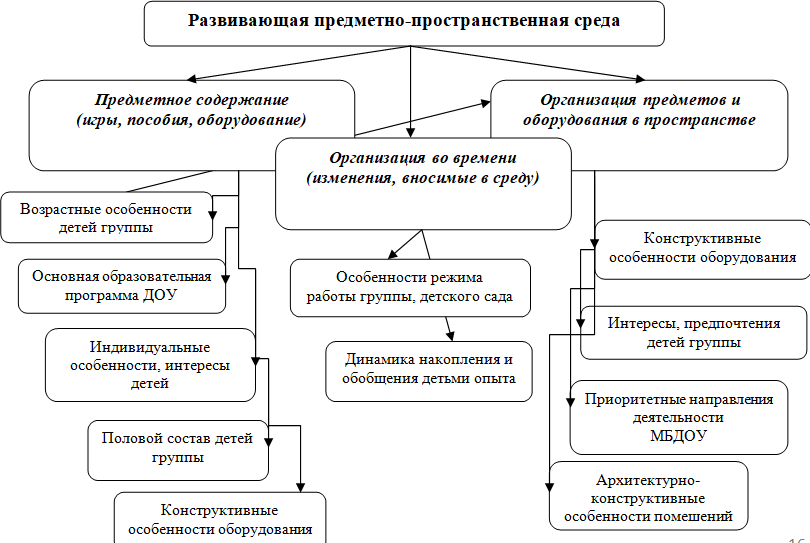 Примерный перечень зон для организации РППС:- сюжетно-ролевой и режиссерской игры (театрализованная деятельность, ряжение, освоение социальных ролей и познавательной активности	(экспериментирование,	развитие	речи,	наблюдение	за	природными	явлениями,	развитие	математическихпредставлений)самостоятельной	деятельности (конструирование, художественно-продуктивная деятельность, ознакомление с литературой)двигательной деятельностинастольно-печатных и развивающих игр (дидактические игры, иллюстративный материал)экспериментальная лаборатория, календарь природы, центры для организации проектовзона для отдыхаМетоды и приемы, побуждающие к проявлению детьми самостоятельности и творчества в разных видах деятельности, индивидуальных интересов и склонностей.Использование отдельных компонентовпредметно-пространственной среды, направленных на индивидуализацию образования.Примерное содержание зон активности Зона познавательной активности Математическое развитиеРечевое развитиеЭкологический центрЗона экспериментированияЗона самостоятельной деятельности Художественное творчествоЦентр краеведенияИгровая зонаЗона двигательной активности3.6. Особенности традиционных событий, праздников, мероприятий.Задача взрослых — наполнить ежедневную жизнь детей увлекательными и полезными делами, создать атмосферу радости общения, коллективного творчества, стремления к новым задачам и перспективам.Для организации традиционных событий используется сюжетно-тематическое планирование образовательного процесса. Темы определяются исходя из интересов и потребностей детей, необходимости обогащения детского опыта и интегрируют содержание, методы и приемы из разных образовательных областей.Единая тема отражается в образовательных ситуациях, детской практической, игровой, изобразительной деятельности, в музыке, в наблюдениях и общении воспитателя с детьми.В организации образовательной деятельности учитывается также принцип сезонности. Тема «Времена года» находит отражение, как  в планировании образовательных ситуаций, так и в свободной, игровой деятельности детей. В организации образовательной деятельности учитываются также доступные пониманию детей сезонные праздники, такие как Новый год, проводы Зимушки-зимы, общественно- политические праздники (День народного единства, День защитника Отечества, Международный женский день, День Победы и др.).Для развития детской инициативы и творчества организуются необычные дни — «День космических путешествий», «День волшебных превращений», «День лесных обитателей» и др. В такие дни виды деятельности и режимные процессы организуются в соответствии с выбранным тематическим замыслом и принятыми ролями. В общей игровой, интересной, совместной деятельности решаются многие важные образовательные задачи.Во второй половине дня планируются также тематические вечера досуга, занятия в кружках, свободные игры и самостоятельная деятельность детей по интересам, театрализованная деятельность, слушание любимых музыкальных произведений по заявкам детей, чтение художественной литературы, доверительный разговор и обсуждение с детьми интересующих их проблем.Традиционные праздникиДень знаний (1 сентября) – праздник начала нового учебного года. Дети подготовительных групп традиционно принимают участие в школьных линейках. Педагоги групп старшего дошкольного возраста проводят тематические беседы, викторины. В этот день проходятмузыкальный и спортивный праздники. Завершается день традиционным праздником рисунка на асфальте «Здравствуй, детский сад!» День воспитателя и всех дошкольных работников – воспитанники детского сада ежегодно принимают участие в городском празднике, который проводится Центром культуры и общественных мероприятий. В детском саду организуются выставки рисунков «Моя любимая воспитательница», «Мой любимый детский сад», «Есть такая профессия» и др.День матери - в детском саду ежегодно проводится концерт для жителей микрорайона, организовываются выставки рисунков («Моя мама»). Во всех возрастных группах проходит детско-родительский день «Говорят, у мамы руки не простые…»Новый год - Во всех возрастных группах проводятся новогодние утренники, карнавалы, костюмированные балы. Воспитанники учреждения вместе с педагогами делают поздравительные газеты и размещают их в учреждениях микрорайона.День защитника Отечества - в детском саду проходит Фестиваль семейной военно- патриотической песни, Парад чемпионов, организуются лыжные соревнования, совместные спортивные развлечения с родителями, проводятся выставки рисунков «Лучше папы друга нет!», фотовыставки «Наши папы». Во всех возрастных группах проходит детско-родительский день «Я за папиной спиной, как за каменной стеной!»Международный женский день - во всех возрастных группах проводятся утренники, посвященные Международному женскому дню; организуются выставки поделок, изготовленных совместно с мамами, рисунков («Моя мама», «Моя бабушка», «Любимая сестренка»).Дни защиты от экологической опасности – в группах проходят тематические беседы, организуются выставки совместных творческих работ детей и родителей, проводятся экологические и социальные акции, презентации семейных проектов.День Победы – в детском саду традиционно проводится социальная благотворительная акция «Мы помним, мы гордимся!», которая включает в себя разные мероприятия: концерт для жителей микрорайона, акцию «Письма памяти», экскурсию к Воинскому мемориальному комплексу, к Памятному знаку ратному и трудовому подвигу северодвинцев в годы Великой Отечественной войны, тематические беседы, просмотр видеопрезентаций о Великой Отечественной войне, выставку детских рисунков.Международный день защиты детей (1 июня) – традиционно проводится праздник для детей микрорайона, в группах проходят беседы о правах детей в нашей стране; музыкально-спортивный праздник, конкурс рисунков на асфальте.Созданы условия для взаимодействия детей разного возраста, организуются совместные праздники, концерты, спектакли, прогулки.День города Северодвинска - в группах проходят тематические беседы, организуются выставки совместных творческих работ детей и родителей, организуются концертные выступления и спортивные мероприятия.День Государственного флага Российской Федерации - в группах проходят тематические беседы, организуются выставки совместных творческих работ детей и родителейТрадиционные мероприятияЭкологические акции – проводится в январе, апреле, мае, июне. Это комплекс мероприятий, действий, помогающий детям лучше узнать какую-либо экологическую проблему, проявит свою гражданскую позицию, свое отношение к чему-либо. В данном мероприятии принимают участие педагоги, дети, родители.Фестиваль театра – проводится в марте, это праздник, на котором дети - артисты всех возрастных групп показывают свое творчество: играют спектакли, поют, танцуют.Аллея памяти - проводится в мае, в мероприятии принимают  участие дети и родители подготовительных групп. Посадка деревьев  ценных пород.День рождения детского сада - проводится в ноябре, это праздник, в котором принимают участие дети, родители, все работники ДООПРИЛОЖЕНИЯПриложение №1Примерный учебный планПримерный календарный учебный график	Приложение № 2Приложение № 3Примерное расписание непрерывно - образовательной деятельностиУчебный план – документ, который определяет перечень, трудоемкость, последовательность и распределение по периодам обучения учебных предметов, курсов, дисциплин (модулей), практики, иных видов учебной деятельности и, если иное не установлено настоящим Федеральным законом (Закон «Об образовании в РФ»). Учитывая специфику дошкольного образования, – отсутствие предметного характера содержания образования на данной ступени, реализацию образовательных областей через детские виды деятельности, учебный план представляет собой сетки непрерывной образовательной деятельности и образовательной деятельности в режимных моментах в течение дня с распределением времени на основе действующего СанПиН. Учитывается, что Программа обеспечивает развитие личности детей дошкольного возраста в различных видах общения и деятельности с учетом их возрастных, индивидуальных психологических и физиологических особенностей. Продолжительность непрерывной непосредственно образовательной деятельности для детей от 3 до 4 лет – не более 15 минут, для детей от 4 до 5 лет – не более 20 минут, для детей от 5 до 6 лет – не более 25 минут, а для детей от 6 до 7 лет – не более 30 минут. Максимально допустимый  объем образовательной нагрузки в первой половине дня в младшей и средней группах не превышает 30 и 40 минут соответственно, а в старшей и подготовительной – 45 минут и 1,5 часа соответственно. В середине времени, отведенного на непрерывную образовательную деятельность, проводят физкультурные минутки. Перерывы между периодами непрерывной образовательной деятельности – не менее 10 минут.Примерное комплексно-тематическое планирование	Приложение № 4Приложение № 5 Примерная сетка совместной образовательной деятельности воспитателя и детей, культурных практик в режимных моментах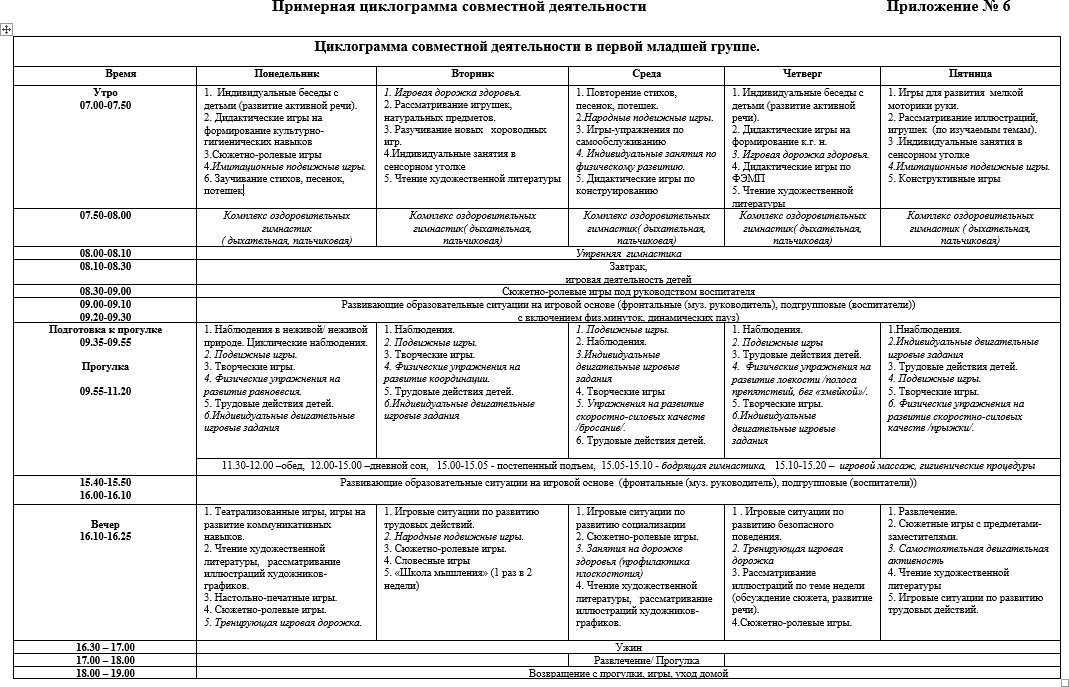 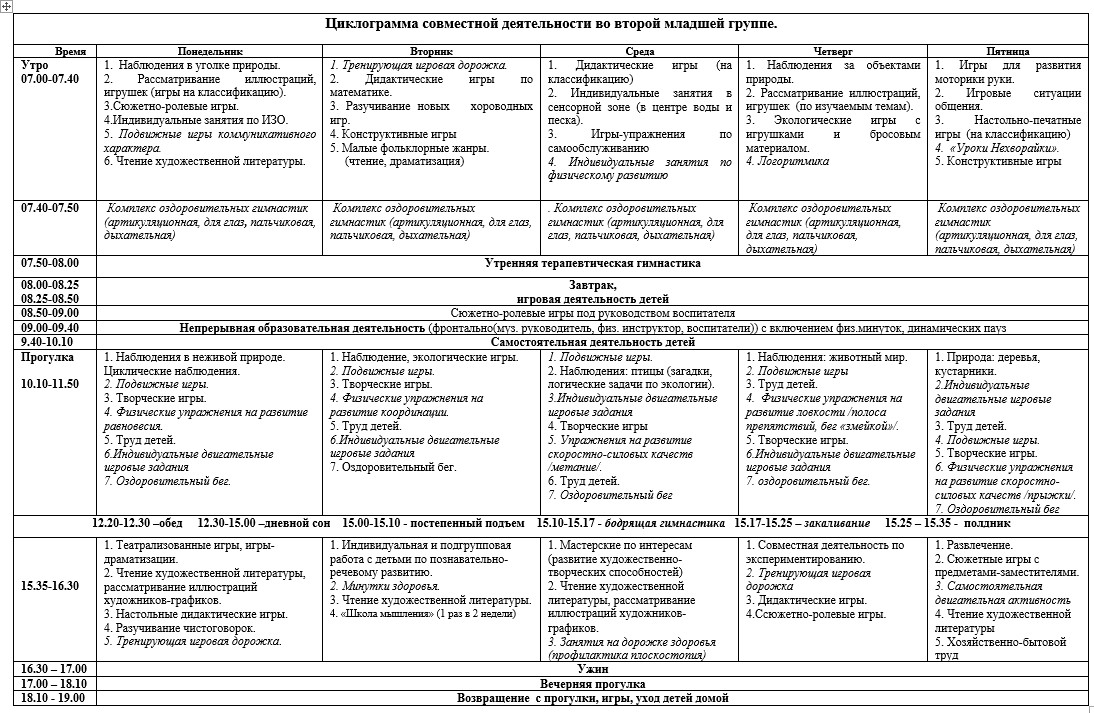 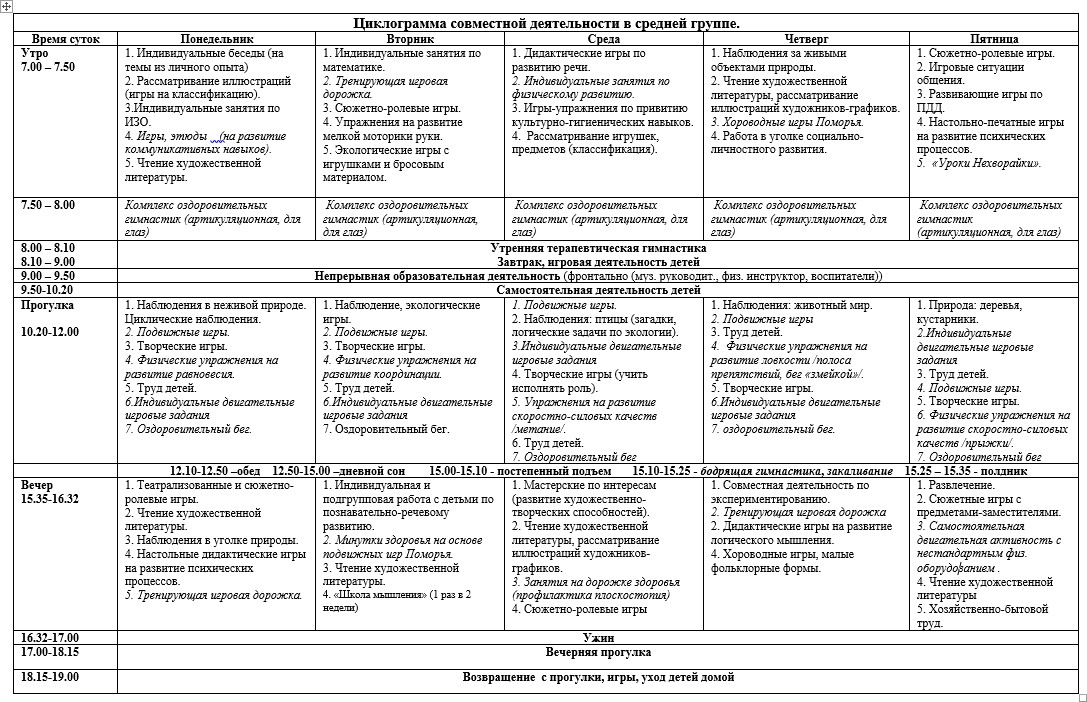 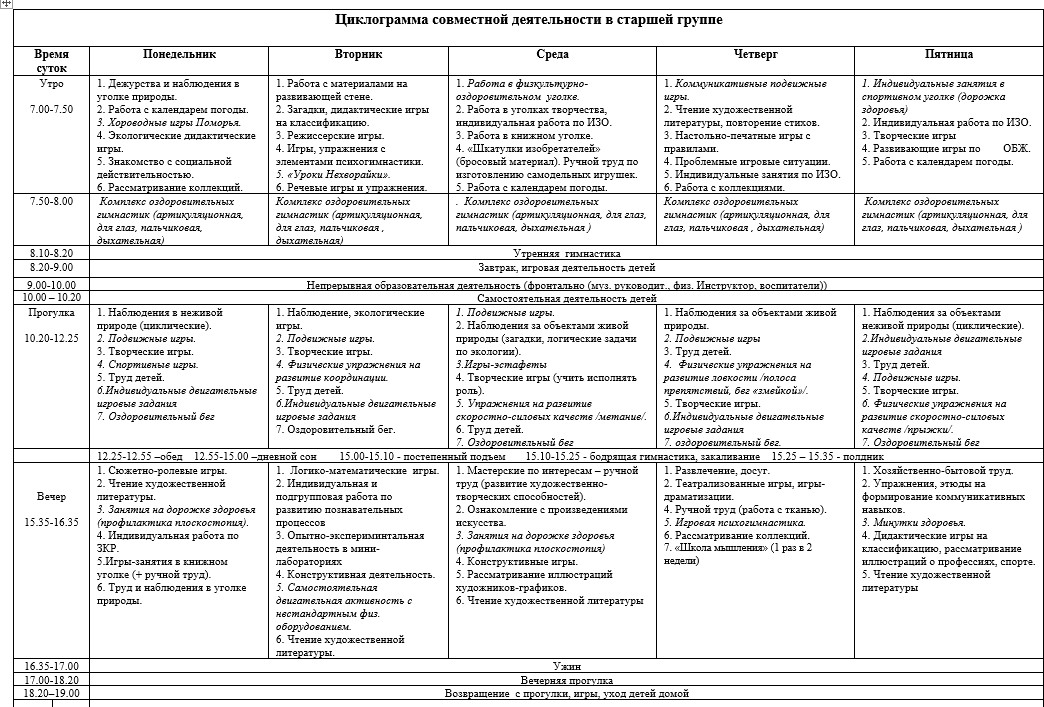 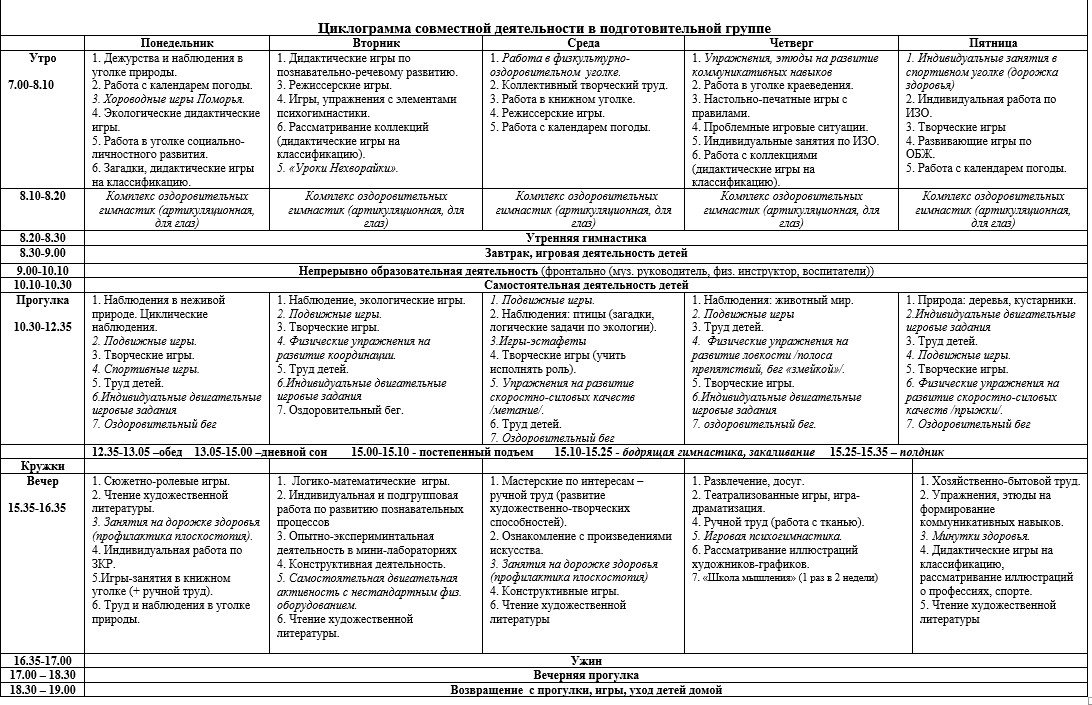 Приложение № 7Примерная сетка самостоятельной деятельности детей в режимных моментахПриложение № 8Примерная модель физического воспитанияПриложение № 9Примерная циклограмма организации деятельности с участниками образовательных отношенийПриложение № 10Ранний возраст. Особенности адаптации ребенка к условиям детского садаОсобым событием в жизни малыша 1,5 - 3 лет является знакомство с детским садом. Новая ситуация социального развития ребенка несомненно положительно сказывается на его достижениях и успехах, но в том случае, если адаптация крохи к дошкольному учреждению прошла легко и естественно.Традиционно под адаптацией понимается процесс вхождения человека в новую для него среду и приспособление к ее условиям. Адаптация является активным процессом, приводящим к позитивным (адаптированность, т.е. совокупность всех полезных изменений организма и психики) результатам, или негативным (стресс). При этом выделяют два основных критерия успешной адаптации: внутренний комфорт (эмоциональная удовлетворенность) и внешняя адекватность поведения (способность легко и точно выполнять новые требования).Трудности адаптации могут возникнуть в тех случаях, когда ребенок встречает непонимание, его пытаются вовлечь в общение, содержание которого не отвечает интересам и желаниям малыша.В раннем возрасте наблюдается интенсивное физическое и психическое развитие ребенка, поэтому любые изменения привычной обстановки, новые условия, в которые попадает малыш, могут привести к чрезмерному напряжению жизненных сил, нарушить гармоничность и последовательность развития. Поскольку у ребенка раннего возраста только начинает формироваться эмоциональная сфера– чувства еще весьма неустойчивы – то изменение привычного распорядка часто сопровождается беспокойством, напряженностью, раздражительностью. Отсутствие эмоциональных проявлений, замкнутость и заторможенность поведения тоже сигнализируют о наличии проблем в привыкании ребенка к детскому саду. Кроме того на протекание процесса адаптации будут влиять особенности темперамента малыша. Переживания ребенка часто влияют на сон и аппетит – малыш плохо засыпает, отказывается от еды. Детей не привлекают игрушки, пропадает интерес к окружающему пространству, снижается речевая активность.В этот период, вследствие ослабления жизненных сил, организм ребенка перестает активно сопротивляться инфекциям, что приводит к частым болезням. Вместе с тем, процесс адаптации у каждого малыша проходит по-разному, в зависимости от его индивидуально- типологических особенностей и той социальной обстановки, которая окружает ребенка. Тем не менее, выделяют три степени адаптации детей раннего возраста к условиям детского сада – легкую, среднюю и тяжелую. В основе данной градации лежат такие показатели как:быстрота нормализации эмоционального самочувствия ребенка;проявление положительного отношения к педагогам и сверстникам;наличие интереса к предметному миру;частота и длительность острых вирусных заболеваний.Основными критериями, влияющими на характер адаптации ребенка раннего возраста к условиям детского сада, выступают:Особенности его физического состояния. Если ребенок здоров, не был подвержен частым инфекционным заболеваниям, физически развит, то он обладает высокими адаптивными возможностями, его организм легче справится с новыми нагрузками. Четкий распорядок дня малыша в условиях семьи, хороший сон, правильное питание способствуют быстрому привыканию ребенка к детскому саду.Возраст малыша. Существуют определенные периоды раннего возраста, неблагоприятные для поступления ребенка в дошкольное учреждение. В возрастные кризисы (1 и 3 года) возникают противоречия между возможностями и потребностями ребенка, провоцирующиенапряжение в результате наблюдаются капризы, раздражение. В период от 7 месяцев до 1,5 лет привязанность малыша к матери достигает своего пика. Дети особенно ярко начинают испытывать страх перед чужими людьми, но при правильном воспитании и развитии это чувство проявляется недолго до 1года 8 месяцев. Далее дети более спокойно реагируют на появление незнакомых людей. Необходимо обратить внимание на эту особенность психического развития малыша и выбрать более подходящий возраст для посещения дошкольного  учреждения.Готовность ребенка к предметной деятельности и общению с окружающими. Малышу легче адаптироваться, если он владеет навыками ситуативно-делового общения, готов сотрудничать со сверстниками и взрослыми в процессе элементарной игровой деятельности, инициативен, активен, самостоятелен в процессе данного взаимодействия. Если в условиях семьи с ребенком играли мало, преимущество отдавали только эмоциональным контактам, то в детском саду такой ребенок будет испытывать недостаток внимания и чувствовать себя одиноко. Если в семье малыша научили действовать с игрушками, он обладает элементарными обследовательскими умениями, то отвлечься от ситуации разлуки со значимыми взрослыми ему будет значительно легче.Готовность ребенка сотрудничать со сверстниками. Период раннего возраста является благоприятным для развития положительного отношения малыша к сверстникам. Ребенок, не владеющий умениями устанавливать контакты с другими детьми, не готовый положительно реагировать на желание ровесника поиграть с ним или рядом, взять на время игрушку, тяжелее адаптируется к условиям детского сада.Действия воспитателя, способствующие успешной адаптации ребенка раннего возраста к условиям детского садаОрганизация адаптационного периода ребенка начинается задолго до его прихода в группу. Педагогу важно познакомиться с родителями малыша. Необходимо рассказать об особенностях работы группы, обязательно обратить внимание на режим жизнедеятельности детей и сделать акцент на необходимости максимально приблизить к данному режиму распорядок дня дома. В процессе беседы педагог может получить полную информацию о ребенке:об особенностях его здоровья, физического развития, частоте и тяжести перенесенных заболеваний;о наиболее частой реакции ребенка на новую обстановку, незнакомых людей;о качестве развития культурно-гигиенических навыков (пользуется ли сам туалетом, самостоятельно ли принимает пищу, умывается, одевается и т.д.);о степени владения навыками ситуативно-делового общения, готовности включиться в процесс сотрудничества со сверстниками или взрослыми, с удовольствием ли играет с взрослыми, действует с игрушками.Для эффективности процесса привыкания ребенка к новой обстановке можно предложить родителям до регулярного посещения детского сада приводить малыша на прогулку, чтобы ребенок мог включиться в игровые действия с другими детьми, привык к воспитателям, можно предложить посетить групповую комнату, дать малышу возможность привыкнуть к обстановке группы, поиграть в игрушки. Не менее важно создать благоприятные условия для ребенка в первые дни посещения – расположить к себе, установить контакт в присутствии мамы или папы, называя малыша тем именем, к которому он привык в семье. Если ребенок позволит можно помочь ему раздеться, в этот момент для малыша важен тактильный контакт, который легко осуществить именно в процессе раздевания. В первые минуты нужно быть рядом с ребенком, познакомить с другими детьми, поиграть. Для снижения чувства тревожности, беспокойства попросите родителей принести любимую игрушку малыша, можно оставить мамину или папину вещь. Предложить малышу выбрать собственный шкафчик для раздевания, оставить для начала там какую-то вещь пожить. В общении с ребёнком нельзя игнорировать егожелания – если у крохи есть потребность посидеть у воспитателя на руках, педагог должен удовлетворить данное желание. Нужно стараться переключить внимание ребенка на новые игрушки, увлекательную деятельность, предложить в чем-то помочь педагогу.Таким образом, в процессе адаптации ребенка можно использовать такие приемы как: элементы телесной терапии, исполнение небольших песенок, релаксационные игры, элементы сказкотерапии, развивающие игры и т.д. Ребенку можно задавать вопросы про любимую игрушку. Ответы позволят увидеть, есть ли динамика процесса адаптации, что беспокоит малыша, какие наблюдаются успехи и достижения, каково самочувствие ребенка. В период адаптации малыша к условиям детского сада особый акцент важно сделать на процессе взаимодействия с семьей. Родители должны стать полноценными партнерами в решении задач адаптации ребенка к новым социальным условиям.Приложение 11Ожидаемые результаты педагогической диагностики Первая младшая группа (второй год жизни)Планируемые результаты освоения программыК трем годам:ребенок интересуется окружающими предметами и активно действует сними; эмоционально вовлечен в действия с игрушками и другимипредметами, стремится проявлять настойчивость в достижении результата своих действий;использует специфические, культурно фиксированные предметные действия, знает назначение бытовых предметов (ложки, расчёски, карандаша и пр.) и умеет пользоваться ими. Владеет простейшими навыками самообслуживания; стремится проявлять самостоятельность в бытовом и игровом поведении;владеет активной и пассивной речью, включённой в общение; может обращаться с вопросами и просьбами, понимает речь взрослых; знаетназвания окружающих предметов и игрушек;стремится к общению со взрослыми и активно подражает им в движениях действиях; появляются игры, в которых ребенок воспроизводитдействия взрослого;проявляет интерес к сверстникам; наблюдает за их действиями и подражает им;ребенок обладает интересом к стихам, песням и сказкам, рассматриванию картинки, стремится двигаться под музыку; проявляет эмоциональный отклик на различные произведения культуры и искусства;у ребёнка развита крупная моторика, он стремится осваивать различные виды движения (бег, лазанье, перешагивание и пр.)Результаты образовательной деятельностиОбразовательная область «социально-коммуникативное развитие»Образовательная область «познавательное развитие»Образовательная область «речевое развитие»Образовательная область «художественно-эстетическое развитие»Образовательная область «физическое развитие»Вторая младшая группа (третий год жизни)Планируемые результаты освоения программыК четырем годам:может спокойно, не мешая другому ребенку играть рядом, объединяться в игре с общей игрушкой, участвовать в несложной совместной практической деятельности. Проявляет стремление к положительным поступкам, но взаимоотношения зависят отситуации и пока еще требуют постоянного внимания воспитателя. Активно участвует в разнообразных видах деятельности: в играх, двигательных упражнениях, в действиях по обследованию свойств и качеств предметов и их использованию, в рисовании, лепке, речевом общении, в творчестве. Принимает цель, в играх, в предметной и художественной деятельности по показу и побуждению взрослых ребенок доводит начатую работу до определенного результата. Понимает, что вещи, предметы сделаны людьми и требуют бережного обращения с ними;проявляет эмоциональную отзывчивость, подражая примеру взрослых, старается утешить обиженного, угостить, обрадовать, помочь. Начинает в мимике и жестах различать эмоциональные состояния людей, веселую и грустную музыку, веселое и грустное настроение сверстников, взрослых, эмоционально откликается на содержание прочитанного, сопереживают героям:охотно включается в совместную деятельность со взрослым, подражает его действиям, отвечает на вопросы взрослого и комментирует его действия в процессе совместной игры, выполнения режимных моментов. Проявляет интерес к сверстникам, к взаимодействию в игре, в по- вседневном общении и бытовой деятельности. Владеет игровыми действиями с игрушками и предметами заместителями, разворачивает игровой сюжет из нескольких эпизодов, приобрел первичные умения ролевого поведения. Способен предложить собственный замысел и воплотить его в игре, рисунке, постройке;значительно увеличился запас слов, совершенствуется грамматический строй речи, пользуется не только простыми, но и сложными предложениями;сформирована соответствующая возрасту координация движений. Проявляет положительное отношение к разнообразным физическим упражнениям, стремится к самостоятельности в двигательной деятельности, избирателен по отношению к некоторым двигательным действиям и подвижным играм;владеет элементарной культурой поведения во время еды за столом, навыками самообслуживания: умывания, одевания. Правильно пользуется предметами личной гигиены (полотенцем, носовым платком, расческой);проявляет интерес к миру, потребность в познавательном общении со взрослыми, задает вопросы о людях, их действиях, о животных, пред-метах ближайшего окружения. Проявляет стремление к наблюдению, сравнению, обследованию свойств и качеств предметов, использованию сенсорных эталонов (круг, квадрат, треугольник), к простейшему экспериментированию с предметами и материалами. В совместной с педагогом познавательной деятельности переживает чувство удивления, радости познания мира;знает свое имя, фамилию, пол, возраст. Осознает свои отдельные умения и действия, которые самостоятельно освоены («Я умею строить дом», «Я умею сам застегивать куртку» и т. п.). Узнает дом, квартиру, в которой живет, детский сад, группу, своих воспитателей, няню. Знает членов своей семьи и ближайших родственников. Разговаривает со взрослым о членах своей семьи, отвечая на вопросы при рассматривании семейного альбома или фотографий;называет хорошо знакомых животных и растения ближайшего окружения их действия, яркие признаки внешнего вида. Способен не только объединять предметы по внешнему сходству (форма, цвет, величина), но и усваивать общепринятые представления о группах предметов (одежда, посуда, игрушки). Участвует в элементарной исследовательской деятельности по изучению качеств и свойств объектов неживой природы, в посильной деятельности по уходу за растениями и животными;освоил некоторые нормы и правила поведения, связанные с определенными разрешениями и запретами («можно», «нужно»,«нельзя»), может увидеть несоответствие поведения другого ребенка нормам и правилам поведения. Ребенок испытывает удовлетворение от одобрения правильных действий взрослыми. Внимательно вслушивается в речь и указания взрослого, принимает образец. Следуя вопросам взрослого, рассматривает предметы, игрушки, иллюстрации, слушает комментарии, пояснения взрослого.Результаты образовательной деятельностиОбразовательная область «социально-коммуникативное развитие»«Дошкольник входит в мир социальных отношений»«Развиваем ценностное отношение к труду»«Формирование основ безопасного поведения в быту, социуме, природе»Образовательная область «познавательное развитие»«Развитие сенсорной культуры»«Формирование первичных представлений о себе, других людях»«Ребенок открывает мир природы»«Первые шаги в математику. Исследуем и экспериментируем»Образовательная область «речевое развитие»«Владение речью как средством общения и культуры»«Развитие связной, грамматически правильной диалогической и монологической речи»«Обогащение активного словаря»«Развитие звуковой и интонационной культуры речи, фонематического слуха»Образовательная область «художественно-эстетическое развитие»«Изобразительное искусство»«Развитие продуктивной деятельности и детского творчества»: в рисовании, аппликации, лепке, конструировании«Художественная	литература»:	расширение	читательских	интересов	детей,	восприятие	литературного	текста,	творческая деятельность на основе литературного текста«Музыка»Образовательная область «физическое развитие»«Двигательная деятельность»: порядковые упражнения (построения и перестроения), общеразвивающие упражнения, основные движения (ходьба; бег; прыжки; катание, бросание, метание; лазание), музыкально-ритмические упражнения, спортивные упражнения«Становление у детей ценностей здорового образа жизни, овладение его элементарными нормами и правилами»Средняя группа (пятый год жизни)Планируемые результаты освоения программыК пяти годам:Может применять усвоенные знания и способы деятельности для решения несложных задач, поставленных взрослым. Доброжелателен в общении со сверстниками в совместных делах; проявляет интерес к разным видам деятельности, активно участвует в них. Овладевает умениями экспериментирования и при содействии взрослого активно использует их для решения интеллектуальных и бытовых задач. Сформированы специальные умения и навыки (речевые, изобразительные, музыкальные, конструктивные и др.), необходимые для осуществления различных видов детской деятельности;откликается на эмоции близких людей и друзей. Испытывает радость от общения с животными и растениями, как знакомыми, так и новыми для него. Сопереживает персонажам сказок. Эмоционально реагирует на художественные произведения, мир природы;проявляет стремление к общению со сверстниками, нуждается в содержательных контактах со сверстниками по поводу игрушек, совместных игр, общих дел, налаживаются первые дружеские связи между детьми. По предложению воспитателя может договориться со сверстником. Стремится к самовыражению в деятельности, к признанию и уважению сверстников. Ребенок охотно сотрудничает со взрослыми не только в практических делах, но активно стремится к познавательному, интеллектуальному общению со взрослыми: задает много вопросов поискового характера. Начинает проявлять уважение к старшим, называет по имени и отчеству;в играх наблюдается разнообразие сюжетов. Называет роль до начала игры, обозначает свою новую роль по ходу игры. Проявляет самостоятельность в выборе и использовании предметов заместителей, с интересом включается в ролевой диалог со сверстниками. Выдвигает игровые замыслы, инициативен в развитии игрового сюжета. Вступает в ролевой диалог. Проявляет интерес к игровому экспериментированию с предметами и материалами. Проявляет творчество в создании игровой обстановки, в театрализации. В играх с правилами принимает игровую задачу, проявляет интерес к результату, выигрышу; речевые контакты становятся более длительными и активными. Для привлечения и сохранения внимания сверстника использует средства интонационной речевой выразительности (силу голоса, интонацию, ритм и темп речи). Выразительно читает стихи, пересказывает короткие рассказы, передавая свое отношение к героям. Использует в речи слова участия, эмоционального сочувствия, сострадания для поддержания сотрудничества, установления отношений со сверстниками и взрослыми. С помощью образных средств языка передает эмоциональные состояния людей и животных;движения стали значительно более уверенными и разнообразными. Испытывает острую потребность в движении, отличается высокой возбудимостью. В случае ограничения активной двигательной деятельности быстро перевозбуждается, становится непослушным,капризным. Эмоционально окрашенная деятельность становится не только средством физического развития, но и способом психологической разгрузки;выполняет доступные возрасту гигиенические процедуры, соблюдает элементарные правила здорового образа жизни: рассказывает о последовательности и необходимости выполнения культурно-гигиенических навыков. Самостоятелен в самообслуживании, сам ставит цель, видит необходимость выполнения определенных действий. В привычной обстановке самостоятельно выполняет знакомые правила общения со взрослыми здоровается и прощается, говорит «спасибо» и «пожалуйста». По напоминанию взрослого старается придерживаться основных правил поведения в быту и на улице;отличается высокой активностью и любознательностью. Задает много вопросов поискового характера: «Почему?», «Зачем?», «Для чего?», стремится установить связи и зависимости в природе, социальном мире. Владеет основными способами познания, имеет некоторый опыт деятельности и запас представлений об окружающем; с помощью воспитателя активно включается в деятельность экспериментирования. В процессе совместной исследовательской деятельности активно познает и называет свойства и качества предметов, особенности объектов природы, обследовательские действия. Объединяет предметы и объекты в видовые категории с указанием характерных признаков;имеет представления: о себе: знает свое имя полное и краткое, фамилию, возраст, пол. Осознает некоторые свои умения (умею рисовать и пр.), знания (знаю, о чем эта сказка), то, чему научился (строить дом). Стремится узнать от взрослого некоторые сведения о своем организме (для чего нужны руки, ноги, глаза, ресницы и пр.); о семье: знает состав своей семьи, рассказывает о деятельности членов своей семьи, о произошедших семейных событиях, праздниках, о любимых игрушках, домашних животных; об обществе (ближайшем социуме), его культурных ценностях: беседует с воспитателем о профессиях работников детского сада: помощника воспитателя, повара, медицинской сестры, воспитателя, прачки; о государстве: знает название страны и города, в котором живет, хорошо ориентируется в ближайшем окружении;владеет разными способами деятельности, проявляет самостоятельность, стремится к самовыражению. Поведение определяется требованиями со стороны взрослых и первичными ценностными представлениями о том «что такое хорошо и что такое плохо» (например, нельзя драться, нехорошо ябедничать, нужно делиться, нужно уважать взрослых и пр.). С помощью взрослого может наметить действия, направленные на достижение конкретной цели. Умеет работать по образцу, слушать взрослого и выполнять его задания, отвечать, когда спрашивают.Результаты образовательной деятельностиОбразовательная область «социально-коммуникативное развитие»«Дошкольник входит в мир социальных отношений»: эмоции, взаимоотношения и сотрудничество, культура поведения, общения со взрослыми и сверстниками, семья«Развиваем ценностное отношение к труду»: труд взрослых и рукотворный мир, самообслуживание и детский труд«Формирование основ безопасного поведения в быту, социуме, природе»Образовательная область «познавательное развитие»«Развитие сенсорной культуры»«Формирование первичных представлений о себе, других людях»«Формирование первичных представлений о малой родине и Отечестве Родной город»«Ребенок открывает мир природы»«Первые шаги в математику. Исследуем и экспериментируем»Образовательная область «речевое развитие»«Владение речью как средством общения и культуры»«Развитие связной, грамматически правильной диалогической и монологической речи»«Развитие речевого творчества»«Обогащение активного словаря»«Развитие звуковой и интонационной культуры речи, фонематического слуха»«Формирование звуковой аналитико-синтетической активности как предпосылки обучения грамоте»«Знакомство с книжной культурой, детской литературой»Образовательная область «художественно-эстетическое развитие»«Изобразительное искусство»: представления и опыт восприятия произведений искусства – декоративно-прикладное искусство, графика, живопись, скульптура, архитектура«Развитие продуктивной деятельности и детского творчества»: изобразительно-выразительные умения технические умения (в рисовании, в аппликации – из готовых геометрических фигур, конструирование из бумаги, конструирование из природного материала, – в лепке, в конструировании).«Художественная литература»: расширение читательских интересов детей, восприятие литературного текста, творческая деятельность на основе литературного текста«Музыка»Образовательная область «физическое развитие»«Двигательная деятельность»: порядковые упражнения (построения и перестроения), общеразвивающие упражнения, основные движения (ходьба; бег; прыжки; бросание, ловля, метание; ползание, лазание), спортивные упражнения, ритмические движения.«Становление у детей ценностей здорового образа жизни, овладение его элементарными нормами и правилами»Старшая группа (шестой год жизни)Планируемые результаты освоения программыК шести годам:Проявляет самостоятельность в разнообразных видах деятельности, стремится к проявлению творческой инициативы. Может самостоятельно поставить цель, обдумать путь к её достижению, осуществить замысел и оценить полученный результат с позиции цели;понимает эмоциональные состояния взрослых и других детей, выраженные в мимике, пантомимике, действиях, интонации речи, проявляет готовность помочь, сочувствие. Способен находить общие черты в настроении людей, музыки, природы, картины, скульптурного изображения. Высказывает свое мнение о причинах того или иного эмоционального состояния людей, понимает некоторые образные средства, которые используются для передачи настроения в изобразительном искусстве, музыке, в художественной литературе;может самостоятельно или с небольшой помощью воспитателя объединяться для совместной деятельности, определять общий замысел, распределять роли, согласовывать действия, оценивать полученный результат и характер взаимоотношений. Стремится регулировать свою активность: соблюдать очередность, учитывать права других людей. Проявляет инициативу в общении – делится впечатлениями со сверстниками, задает вопросы, привлекает к общению других детей;может предварительно обозначить тему игры; заинтересован совместной игрой. Согласовывает в игровой деятельности свои интересы и интересы партнеров, умеют объяснить замыслы, адресовать обращение партнеру. Проявляет интерес к игровому экспериментированию, к развивающим и познавательным играм; в играх с готовым содержанием и правилами действуют в точном соответствии с игровой задачей и правилами;имеет богатый словарный запас. Речь чистая, грамматически правильная, выразительная. Значительно увеличивается запас слов, совершенствуется грамматический строй речи, появляются элементарные виды суждений об окружающем. Пользуется не только простыми, но и сложными предложениями;проявляет интерес к физическим упражнениям. Правильно выполняет физические упражнения, проявляет самоконтроль и самооценку. Может самостоятельно придумать и выполнить несложные физические упражнения;самостоятельно выполняет основные культурно-гигиенические процессы (культура еды, умывание, одевание), владеет приемами чистки одежды и обуви с помощью щетки. Самостоятельно замечает, когда нужно вымыть руки или причесаться. Освоил отдельные правила безопасного поведения, способен рассказать взрослому о своем самочувствии и о некоторых опасных ситуациях, которых нужно избегать. Проявляет уважение к взрослым. Умеет интересоваться состоянием здоровья близких людей, ласково называть их. Стремится рассказывать старшим о своих делах, любимых играх и книгах. Внимателен к поручениям взрослых, проявляет самостоятельность и настойчивость в их выполнении, вступает в сотрудничество;проявляет интеллектуальную активность, проявляется познавательный интерес. Может принять и самостоятельно поставить познавательную задачу и решить её доступными способами. Проявляет интеллектуальные эмоции, догадку и сообразительность, с удовольствием экспериментирует. Испытывает интерес к событиям, находящимся за рамками личного опыта, интересуется событиями прошлого и будущего, жизнью родного города, разными народами, животным и растительным миром. Фантазирует, истории, предлагает пути решения проблем;знает свое имя, отчество, фамилию, пол, дату рождения, адрес, номер телефона, членов семьи, профессии родителей. Располагает некоторыми сведениями об организме, назначении отдельных органов, условиях их нормального функционирования. Охотно рассказывает о себе, событиях своей жизни, мечтах, достижениях, увлечениях. Имеет положительную самооценку, стремиться к успешной деятельности. Имеет представления о семье, семейных и родственных отношениях, знает, как поддерживаются родственные связи, как проявляются отношения любви и заботы в семье, знает некоторые культурные традиции и увлечения членов семьи. Имеет представление о значимости профессий родителей, устанавливает связи между видами труда. Имеет развернутые представления о родном городе. Знает название своей страны, ее государственные символы, испытывает чувство гордости своей страной. Имеет некоторые представления о природе родной страны, достопримечательностях России и родного города, ярких событиях ее недавнего прошлого, великих россиянах. Проявляет интерес к жизни людей в других и странах мира. Стремится поделиться впечатлениями о поездках в другие города, другие страны мира;имеет представления о многообразии растений и животных, их потребностях как живых организмов, владеет представлениями об уходе за растениями, некоторыми животными, стремится применять имеющиеся представления в собственной деятельности;соблюдает установленный порядок поведения в группе, ориентируется в своем поведении не только на контроль воспитателя, но и на само- контроль на основе известных правил, владеет приемам и справедливого распределения игрушек, предметов. Понимает, почему нужно выполнять правила культуры поведения, представляют последствия своих неосторожных действий для других детей. Стремится к мирному разрешению конфликтов. Может испытывать потребность в поддержке и направлении взрослого в выполнении правил поведения в новых условиях. Слушает и понимает взрослого, действует по правилу или образцу в разных видах деятельности, способен к произвольным действиям, самостоятельно планирует и называет два-три последовательных действия, способен удерживать в памяти правило, высказанное взрослым и действовать по нему без напоминания, способен аргументировать свои суждения, стремится к результативному выполнению работы в соответствии с темой, к позитивной оценке результата взрослым.Результаты образовательной деятельностиОбразовательная область «социально-коммуникативное развитие»«Дошкольник входит в мир социальных отношений»: эмоции, взаимоотношения и сотрудничество, культура поведения, общения со взрослыми и сверстниками, семья«Развиваем ценностное отношение к труду»: труд взрослых и рукотворный мир, самообслуживание и детский труд«Формирование основ безопасного поведения в быту, социуме, природе»Образовательная область «познавательное развитие»«Развитие сенсорной культуры»«Формирование первичных представлений о себе, других людях»«Формирование первичных представлений о малой родине и Отечестве Родной город»«Ребенок открывает мир природы»«Первые шаги в математику. Исследуем и экспериментируем»Образовательная область «речевое развитие»«Владение речью как средством общения и культуры»«Развитие связной, грамматически правильной диалогической и монологической речи»«Развитие речевого творчества»«Обогащение активного словаря»«Развитие звуковой и интонационной культуры речи, фонематического слуха»«Формирование звуковой аналитико-синтетической активности как предпосылки обучения грамоте»«Знакомство с книжной культурой, детской литературой»Образовательная область «художественно-эстетическое развитие»«Изобразительное искусство»: представления и опыт восприятия произведений искусства – декоративно-прикладное искусство, графика, живопись, скульптура, архитектура«Развитие продуктивной деятельности и детского творчества»: изобразительно-выразительные умения технические умения (в рисовании, аппликации, лепке, конструировании из готовых геометрических фигур, из бумаги, из природного материала и бросового материала).«Художественная литература»: расширение читательских интересов детей, восприятие литературного текста, творческая деятельность на основе литературного текста«Музыка»Образовательная область «физическое развитие»«Двигательная деятельность»: порядковые упражнения (построения и перестроения), общеразвивающие упражнения, основные движения (ходьба; бег; прыжки; бросание, ловля, метание; ползание, лазание), подвижные игры, спортивные игры, спортивные упражнения«Становление у детей ценностей здорового образа жизни, овладение его элементарными нормами и правилами»Подготовительная группа (седьмой год жизни)Планируемые результаты освоения программыК семи годам:Ребёнок овладевает основными культурными способами деятельности, проявляет инициативу и самостоятельность в разных видах деятельности – игре, общении, познавательно исследовательской деятельности, конструировании и др.; способен выбирать себе род занятий, участников по совместной деятельности; ребёнок обладает установкой положительного отношения к миру, к разным видам труда, другим людям и самому себе, обладает чувством собственного достоинства;способен договариваться, учитывать интересы и чувства других, сопереживать неудачам и сорадоваться успехам других, адекватно проявляет свои чувства, в том числе чувство веры в себя, старается разрешать конфликты;активно взаимодействует со сверстниками и взрослыми, участвует в совместных играх;ребёнок обладает развитым воображением, которое реализуется в разных видах деятельности, и, прежде всего, в игре; ребёнок владеет разными формами и видами игры, различает условную и реальную ситуации, умеет подчиняться разным правилам и социальным нормам;ребёнок достаточно хорошо владеет устной речью, может выражать свои мысли и желания, может использовать речь для выражения своих мыслей, чувств и желаний, построения речевого высказывания в ситуации общения, может выделять звуки в словах, у ребёнка складываются предпосылки грамотности;у ребёнка развита крупная и мелкая моторика; он подвижен, вынослив, владеет основными движениями, может контролировать свои движения и управлять ими;ребёнок способен к волевым усилиям, может следовать социальным нормам поведения и правилам в разных видах деятельности, во взаимоотношениях со взрослыми и сверстниками, может соблюдать правила безопасного поведения и личной гигиены;ребёнок проявляет любознательность, задаёт вопросы взрослым и сверстникам, интересуется причинно-следственными связями, пытается самостоятельно придумывать объяснения явлениям природы и поступкам людей; склонен наблюдать, экспериментировать;обладает начальными знаниями о себе, о природном и социальном мире, в котором он живёт. Знаком с произведениями детской литературы, обладает элементарными представлениями из области живой природы, естествознания, математики, истории и т.п.;ребёнок способен к принятию собственных решений, опираясь на свои знания и умения в различных видах деятельности.Результаты образовательной деятельностиОбразовательная область «социально-коммуникативное развитие»«Дошкольник входит в мир социальных отношений»: эмоции, взаимоотношения и сотрудничество, культура поведения, общения со взрослыми и сверстниками, семья«Развиваем ценностное отношение к труду»: труд взрослых и рукотворный мир, самообслуживание и детский труд«Формирование основ безопасного поведения в быту, социуме, природе»Образовательная область «познавательное развитие»«Развитие сенсорной культуры»«Формирование первичных представлений о себе, других людях»«Формирование первичных представлений о Малой родине и Отечестве, многообразии стран и народов мира»: освоение представлений о родном городе, освоение представлений о родной стране, освоение представлений о планете Земля как общем доме людей, многообразии стран и народов мира«Ребенок открывает мир природы»«Первые шаги в математику. Исследуем и экспериментируем»Образовательная область «речевое развитие»«Владение речью как средством общения и культуры»«Развитие связной, грамматически правильной диалогической и монологической речи»«Развитие речевого творчества»«Обогащение активного словаря»«Развитие звуковой и интонационной культуры речи, фонематического слуха»«Формирование звуковой аналитико-синтетической активности как предпосылки обучения грамоте»«Знакомство с книжной культурой, детской литературой»Образовательная область «художественно-эстетическое развитие»«Изобразительное искусство»: представления и опыт восприятия произведений искусства – декоративно-прикладное искусство, графика, живопись, скульптура, архитектура«Развитие продуктивной деятельности и детского творчества»: изобразительно-выразительные умения технические умения (в рисовании, аппликации, лепке, конструировании из готовых геометрических фигур, из бумаги, из природного материала и бросового материала).«Художественная литература»: расширение читательских интересов детей, восприятие литературного текста, творческая деятельность на основе литературного текста«Музыка»Образовательная область «физическое развитие»«Двигательная деятельность»: порядковые упражнения (построения и перестроения), общеразвивающие упражнения, основные движения (ходьба; бег; прыжки; бросание, ловля, метание; ползание, лазание), подвижные игры, спортивные игры, спортивные упражнения«Становление у детей ценностей здорового образа жизни, овладение его элементарными нормами и правилами»Результаты развития игровой деятельностиПриложение № 12Материалы для оценки качества образовательного процессаАнкета для родителей «Оценка деятельности МБДОУ»Уважаемые родители!Просим вас принять участие в оценке работы дошкольного учреждения (подчеркните выбранный вариант или ответьте развёрнуто).Приложение № 13Материалы для оценки качества образовательных результатовАнкета «Оценка деятельности МБДОУ»С целью выявления оценки деятельности дошкольного учреждения, просим высказать своё мнение по следующим вопросам. (Необходимо поставить значок в графе предполагаемого ответа.)Материалы для оценки качества образовательных результатовОценка вовлеченности родителей (законных представителей) в образовательный процессПриложение № 14Материалы для оценки условий образовательной деятельностиКарта самооценки педагогаАнализ информационной открытости деятельности в группеКраткое описание основной образовательной программы дошкольного образования МБДОУ № 15 «Черемушка»Основная образовательная программа дошкольного образования МБДОУ № 15 «Черемушка» разработана педагогическим коллективом в соответствии с Федеральным государственным образовательным стандартом дошкольного образования и с учетом комплексной образовательной программы дошкольного образования «Детство» / Т.И. Бабаева, А.Г. Гогоберидзе, О.В. Солнцева и др. — СПб. : ООО «Издательство «Детство - Пресс», 2019.- 352 с. /Рецензия от 26 июня 2019 г. ФГБОУ ВО МГППУ/Цель программы — создание условий для развития ребенка, обеспечивающих физическое и личностное развитие, позитивную социализацию, развитие инициативы и творческих способностей на основе сотрудничества со взрослыми и сверстниками.Задачи:Обеспечить охрану и укрепление физического и психического здоровья ребенка, формирование основ его двигательной и гигиенической культуры.Обогащать развитие ребенка, обеспечивающее единый процесс социализации-индивидуализации с учетом детских потребностей, возможностей и способностей.Развивать познавательную активность, любознательность, стремление к самостоятельному познанию и размышлению, развитию умственных способностей и речи ребенка.Развивать активные формы вовлечения семей воспитанников в образовательный процесс МБДОУ.Формировать социокультурную среду, соответствующую возрастным и индивидуальным особенностям детей.Обеспечить вариативность и разнообразие содержания и форм образования в МБДОУ через использование инновационных форм образова тельной работы.Обеспечить психолого-педагогическое сопровождение семьи и повышение компетентности родителей (законных представителей) в вопросах развития и образования, охраны и укрепления здоровья детей.Программа определяет содержание и организацию образовательной деятельности в МБДОУ. Реализуется в течение всего времени пребывания обучающихся в МБДОУ (от 2-х месяцев до полного прекращения образовательных отношений). Реализация Программы осуществляется на государственном языке Российской Федерации - русском языке. Программа направлена на создание условий развития обучающихся, открывающих возможности индивидуализации, позитивной социализации, личностного и познавательного развития, развития инициативы и творческих способностей  в сотрудничестве со взрослыми и сверстниками. Методологическую основу программы составляют культурно-деятельностная психология социализации ребенка и педагогика сотрудничества. Программа обеспечивает комплексное решение задач охраны жизни, сохранения и укрепления физического и психологического здоровья воспитанников, разностороннего развития возрастных и индивидуальных возможностей детей. Реализация образовательной программы осуществляется в процессе разнообразных видов деятельности:-познавательно-исследовательская деятельность включает в себя математическое, сенсорное развитие, познание детьми объектов природы, предметного  и социального мира-коммуникативная деятельность направлена на развитие всех компонентов устной речи, освоение культуры общения, этикета и подготовку к обучению грамоте-изобразительная деятельность представлена разными видами творческой деятельности (рисование, лепка, аппликация, конструирование)-музыкальная деятельность включает в себя обучение детей пению, музыкально-ритмическим	движениям, знакомство с различными жанрами музыки и композиторами-двигательная деятельность организуется в процессе занятий физической культурой и плаванием, включает в себя освоение всех видов движений и развитие физических качествРеализация Программы осуществляется в следующих формах:непрерывная образовательная деятельностьобразовательная деятельность, осуществляемая в ходе режимных моментов, и культурные практикисамостоятельная деятельность детейвзаимодействие с родителямиФормы, способы, методы и средства реализации образовательной программы МБДОУ направлены на обогащенное развитие ребенка, обеспечивающее единый процесс социализации-индивидуализации с учетом детских потребностей, возможностей и способностей. При реализации Программы педагоги МБДОУ продумывают содержание и организацию совместного образа жизни детей, условия эмоционального благополучия и развития каждого ребенка, осуществляют развивающее взаимодействие с детьми, основанное на принципах личностно-ориентированной педагогики, сотрудничают с родителями (законными представителями), совместно с ними решая задачи воспитания и развития. Программа имеет полное методическое обеспечение, включающее в себя методические, дидактические пособия, рабочие тетради. Программа в полном объеме обеспечивает достижение воспитанниками МБДОУ готовности к школе.1.Целевой раздел …………………………………………………………………………………….41.1Пояснительная записка……………………………………………………………………………..41.2.Цели, задачи Программы……………………………………………………………………………5Обязательная часть………………………………………………. ………………………………….5Часть, формируемая участниками образовательных отношений …………………………………51.3.Принципы и подходы к реализации Программы6Обязательная часть………………………………………………. ………………………………….6Часть, формируемая участниками образовательных отношений …………………………………61.4.Значимые для разработки Программы характеристики…………………………………………….71.4.1.Характеристика МБДОУ71.4.2.Характеристика особенностей развития детей раннего и дошкольного возраста91.4.3.Специфика национальных, социокультурных, природно-климатических условий, в которыхосуществляется образовательная деятельность91.5.Планируемые результаты освоения Программы……………………………………………………10Обязательная часть …………………………………………………………………………………..10Часть, формируемая участниками образовательных отношений………………………………….102.Содержательный раздел ……………………………………………………………………………112.1.Описание образовательной деятельности в соответствии с направлениями развития ребенка,представленными в пяти образовательных областях по возрастным группам……………………11Ранний возраст11Дошкольный возраст (3-7 лет)12Обязательная часть …………………………………………………………………………………..12Часть, формируемая участниками образовательных отношений………………………………….122.2.Описание вариативных форм, способов, методов и средств реализации Программы……………152.2.1.Сквозные механизмы развития ребенка и виды детской деятельности …………………………..15Обязательная часть ……………………………………………………………………………………16Часть, формируемая участниками образовательных отношений………………………………….162.2.2.Формы, способы, методы и средства реализации Программы ……………………………………17Обязательная часть ……………………………………………………………………………………17Часть, формируемая участниками образовательных отношений………………………………….17Формы организации работы с детьми, которые в наибольшей степени способствуютпотребностям интересам детей ……………………………………………………………………..17Формы работы с участниками образовательных отношений………………………………………20Формы работы с участниками образовательных отношений с учетом специфики национальных, социокультурных и иных условий, в которых осуществляется образовательнаядеятельность……………………………………………………………………………………………222.3.Сложившиеся традиции МБДОУ…………………………………………………………………242.4.Особенности образовательной деятельности разных видов и культурных практик……………25Обязательная часть …………………………………………………………………………………25Часть, формируемая участниками образовательных отношений…………………………………272.5.Игра как особое пространство развития ребенка27Обязательная часть …………………………………………………………………………………27Часть, формируемая участниками образовательных отношений …………………………………272.6.Способы и направления поддержки детской инициативы…………………………………………28Обязательная часть……………………………………………………………………………………28Часть, формируемая участниками образовательных отношений……………282.7.Особенности взаимодействия педагогического коллектива с семьями воспитанников…………31Обязательная часть …………………………………………………………………………………31Часть, формируемая участниками образовательных отношений …………………………………322.8.Иные характеристики содержания Программы34Особенности организации педагогической диагностики и мониторинга…………………………34Обязательная часть……………………………………………………………………………………34Часть, формируемая участниками образовательных отношений…………………………………342.8.1.Описание образовательной деятельности по профессиональной коррекции нарушений развития детей36Обязательная часть……………………………………………………………………………………36Часть, формируемая участниками образовательных отношений…………………………………362.8.2.Организация психолого-педагогического сопровождения40Обязательная часть……………………………………………………………………………………40Часть, формируемая участниками образовательных отношений………………………………….413.Организационный раздел……………………………………………………………………………453.1.Материально-техническое обеспечение Программы………………………………………………..453.2.Методическое обеспечение Программы……………………………………………………………..483.3.Принципы планирования образовательной деятельности…………………………………………..543.4.Режимы дня…………………………………………………………………………………………….573.5.Особенности организации развивающей предметно-пространственной среды………………….60Обязательная часть…………………………………………………………………………………….60Часть, формируемая участниками образовательных отношений ………………………………….613.6.Особенности традиционных событий, праздников, мероприятий…………………………………80Приложения……………………………………………………………………………………………83№1 Примерный учебный план……………………………………………………………………83№2 Примерный календарный учебный график…………………………………………………84№3 Примерное расписание непрерывно- образовательной деятельности……………………85№4 Примерное комплексно-тематическое планирование…………………………………………86№5 Примерная сетка совместной образовательной деятельности воспитателя и детей,культурных практик в режимных моментах…………………………………………………………87№6 Примерная циклограмма совместной деятельности……………………………………………88№7 Примерная сетка самостоятельной деятельности детей в режимных моментах……………93№8 Примерная модель физического воспитания…………………………………………………94№9 Примерная циклограмма организации деятельности с участниками образовательныхотношений95№10 Ранний возраст. Особенности адаптации ребенка к условиям детского сада ……………96№11 Ожидаемые результаты педагогической диагностики ……………………………………98№ 12 Материалы для оценки качества образовательного процесса131№ 13 Материалы для оценки качества образовательных результатов132№ 14 Материалы для оценки условий образовательной деятельности133Краткое описание основной образовательной программы дошкольного образования МБДОУ№ 15136ОсобенностиХарактеристикаУчет в образовательной деятельностиПриродноклиматическиеОсобенности климата: -холодная климатическая зона, короткий световой день, недостаточное количество солнечных дней в годуРежим дня обеспечивает максимально возможное пребывание воспитанников МБДОУ на открытом воздухе. В холодный период третье физкультурное занятие в группах старшего дошкольного возраста проводится на открытом воздухе. В теплый период вся образовательнаядеятельность осуществляется на открытом воздухе. Два раза в год (весна, осень) в старших группах проходят экологические походы.ПриродноклиматическиеОсобенности географического расположения: -в микрорайоне детского сада находится зеленая парковая зонаС воспитанниками групп старшего дошкольного возраста организуются целевые прогулки, туристические походы, проводятся экологические акцииПриродноклиматическиеОсобенности флоры и фауныВ тематическое планирование включены занятия по ознакомлению срастениями и животными Архангельской области. Реализуются мини-проекты «Животные Арктики», «Заповедники Поморья» и др. Натерритории МБДОУ создан экологический объект «Птичья столовая», где дети проводят наблюдения за птицами.Национальнокультурные и этнокультурныеЖизнь и быт ПоморовВ тематическое планирование включены занятия по ознакомлению детей с историей северного края. Организуются экскурсии в городской краеведческий музей по ознакомлению дошкольников с северными ремеслами. Воспитанники подготовительных групп посещают тематическиезанятия в детской библиотеке им. А.С.Пушкина по ознакомлению с традициями поморов, историей костюма, промыслов и архитектуры и др.Культурноисторическиег. Архангельск – первый порт России Северодвинск – город корабелов Земляк и ученый М.В. ЛомоносовС детьми старшего дошкольного возраста проводятся тематические занятия, беседы. В подготовительных группах реализуются проекты «Мои родители-судостроители». Разработаны виртуальные экскурсии на крупные промышленные предприятия Архангельской областиСеверные промыслы: Лесодобыча,Рыбодобыча, Каргопольская игрушка, Мезенская роспись, Берестяные изделия (лапти, лукошки, шеркунки), Деревянное и каменное зодчествоС детьми старшего дошкольного возраста проводятся тематические беседы,организуются выставки, Организуются экскурсии в городской краеведческий музей по ознакомлению дошкольников с северными ремеслами. Воспитанники подготовительных групп посещают тематические занятия в детской библиотеке им. А.С.Пушкина В группах оформляютсямини-музеи («В каждой избушке свои погремушки», «Мастера Севера» и др.)Северные писатели (С.Писахов. Б.Шергин)В группах организуются тематические развлечения, организуется чтение произведений северных авторов, постановка спектаклей. Северные традиции В дошкольном учреждении проводятся праздники: «Масленица»,«Колядки», «Северные посиделки».Возрастной периодСквозные механизмы развития ребенкаВиды детской деятельностиОбразовательные областиРанний возраст 2-3 годаПредметная деятельность и игры с составными и динамическими игрушками.Экспериментирование с материаламии веществами (песок, вода, тесто и пр.). Общение со взрослым и совместные игры со сверстниками под руководством взрослого.Самообслуживание и действия с бытовымипредметами-орудиями (ложка, совок, лопатка и пр.).Социально-коммуникативное развитиеРанний возраст 2-3 годаПредметная деятельность и игры с составными и динамическими игрушками.Экспериментирование с материаламии веществами (песок, вода, тесто и пр.). Общение со взрослым и совместные игры со сверстниками под руководством взрослого.Восприятие смысла музыки, сказок, стихов, рассматривание картинок.Художественно-эстетическое и речевое развитиеРанний возраст 2-3 годаПредметная деятельность и игры с составными и динамическими игрушками.Экспериментирование с материаламии веществами (песок, вода, тесто и пр.). Общение со взрослым и совместные игры со сверстниками под руководством взрослого.Двигательная активностьФизическое развитиеДошкольный возраст3-8 летИгровая деятельность, включая сюжетно- ролевую, игру с правилами и др.Коммуникативная деятельность (общение и взаимодействие со взрослыми и сверстниками).Познавательно-исследовательская деятельность (исследование объектов окружающего мира и экспериментирование с ними)Восприятие художественной литературы ифольклора.Речевое развитиеДошкольный возраст3-8 летИгровая деятельность, включая сюжетно- ролевую, игру с правилами и др.Коммуникативная деятельность (общение и взаимодействие со взрослыми и сверстниками).Познавательно-исследовательская деятельность (исследование объектов окружающего мира и экспериментирование с ними)Самообслуживание и элементарный бытовой труд (в помещении и на улице)Социально-коммуникативное развитиеДошкольный возраст3-8 летИгровая деятельность, включая сюжетно- ролевую, игру с правилами и др.Коммуникативная деятельность (общение и взаимодействие со взрослыми и сверстниками).Познавательно-исследовательская деятельность (исследование объектов окружающего мира и экспериментирование с ними)Конструирование из разного материала,включая конструкторы, модули, бумагу, природный и иной материалы.Познавательное развитиеДошкольный возраст3-8 летИгровая деятельность, включая сюжетно- ролевую, игру с правилами и др.Коммуникативная деятельность (общение и взаимодействие со взрослыми и сверстниками).Познавательно-исследовательская деятельность (исследование объектов окружающего мира и экспериментирование с ними)Изобразительная деятельность (рисование,лепка, аппликация)Художественно-эстетическоеразвитиеДошкольный возраст3-8 летИгровая деятельность, включая сюжетно- ролевую, игру с правилами и др.Коммуникативная деятельность (общение и взаимодействие со взрослыми и сверстниками).Познавательно-исследовательская деятельность (исследование объектов окружающего мира и экспериментирование с ними)Музыкальная деятельность (восприятие и понимание смысла музыкальных произведений, пение, музыкально-ритмические движения, играна детских музыкальных инструментахХудожественно-эстетическое развитиеДошкольный возраст3-8 летИгровая деятельность, включая сюжетно- ролевую, игру с правилами и др.Коммуникативная деятельность (общение и взаимодействие со взрослыми и сверстниками).Познавательно-исследовательская деятельность (исследование объектов окружающего мира и экспериментирование с ними)Двигательная (овладение основнымидвижениями) форма активностиФизическое развитиеРеализация ПрограммыРеализация ПрограммыРеализация ПрограммыФормы реализацииНепрерывная образовательная деятельность-образовательные ситуации-прогулка-исследование-прогулка-интервью-виртуальная экскурсия (путешествие)-детский мастер-класс-макетированиеФормы реализацииОбразовательная деятельность, осуществляемая в ходе режимныхмоментов-работа с картой детских интересов-работа с «лентой времени»-игротека-речевой тренинг-работа с лэпбуками-ведение дневников здоровья-акции-мероприятия в рамках групповых проектовФормы реализацииВзаимодействие с семьями воспитанников-детско-родительский день-реализация семейных проектов-совместные мероприятия педагогов, детей и родителей-проекты в работе с родителями-ведение портфолиоСпособы реализации-ежедневное общение педагогов с каждым ребенком-создание стимулирующей предметной среды-организация межгруппового взаимодействия-организация детского сотрудничества-совместная образовательная деятельность с родителями-ежедневное общение педагогов с каждым ребенком-создание стимулирующей предметной среды-организация межгруппового взаимодействия-организация детского сотрудничества-совместная образовательная деятельность с родителямиМетоды и средства реализации-проектная деятельность-игровое взаимодействие-организация элементарных исследований-проектная деятельность-игровое взаимодействие-организация элементарных исследованийФормы образовательной деятельностиФормы образовательной деятельностиФормы образовательной деятельностиРежимные моментыСовместная деятельность педагога с детьмиСамостоятельная деятельность детейФормы организации детейФормы организации детейФормы организации детейИндивидуальные, подгрупповые, групповыеИндивидуальные, подгрупповые, групповыеИндивидуальные, подгрупповые«Физическое развитие»«Физическое развитие»«Физическое развитие»Формы работыФормы работыФормы работыИгровая беседа с элементами движений;интегративная деятельность;утренняя гимнастика;совместная деятельность взрослого и детей тематического характера;игра;контрольно-диагностическая деятельность;экспериментирование;Игровая беседа с элементами движений;интегративная деятельность;утренняя гимнастика;совместная деятельностьвзрослого и детей тематического характера;игра;контрольно-диагностическая деятельность;экспериментирование;Во всех видах самостоятельной деятельности детей;двигательная активность в течение дня;игра;утренняя гимнастика;самостоятельные игры и упражнения физической направленности;- создание соответствующей развивающейфизкультурное занятие;физкультурные досуги;проектная деятельность.физкультурное занятиефизкультурные досуги;проектная деятельность.предметно-пространственной среды.«Социально-коммуникативное развитие»«Социально-коммуникативное развитие»«Социально-коммуникативное развитие»Наблюдения;беседа;чтение художественной литературы;просмотр и анализ мультфильмов, видеофильмов, телепередач;экспериментирование;проблемные ситуации;совместная с воспитателем игра;совместная со сверстниками игра;индивидуальная игра;праздники;―элементарные поручения;ситуации морального выбора;проектная деятельность;интегративная деятельность.Совместные действия;наблюдения;беседы;чтение художественной литературы;рассматривание иллюстративного материала;игра;проектная деятельность;просмотр и анализ видеофильмов, телепередач;ситуативный разговор с детьми;педагогические ситуации;ситуации морального выбора;проектная деятельность;интегративная деятельность.Создание соответствующей развивающей предметно-пространственной среды;совместная со сверстниками игра;индивидуальная игра.«Познавательное развитие»«Познавательное развитие»«Познавательное развитие»Беседа после чтения;рассматривание;игровая ситуация;дидактическая игра;интегративная деятельность;чтение;беседа о прочитанном;игра-драматизация;показ разных видов театра;разучивание стихотворений;проектная деятельность;интегративная деятельность;решение проблемных ситуаций;разговор с детьми;создание коллекций;игра.Ситуация общения в процессе режимных моментов;дидактическая игра;чтение (в том числе на прогулке);словесная игра на прогулке;наблюдение на прогулке;элементарный труд;игра на прогулке;ситуативный разговор;беседа с детьми;беседа после чтения;интегративная деятельность;разучивание стихов, потешек;проектная деятельность;разновозрастное общение.доступные виды игр;игровое общение;все виды самостоятельной детской деятельности предполагающие общение со сверстниками;чтение наизусть;―отгадывание загадок;дидактические игры;―создание соответствующей развивающей предметно-пространственной среды.«Речевое развитие»«Речевое развитие»«Речевое развитие»Беседа после чтения;рассматривание;― Ситуация общения впроцессе режимных моментов;все виды доступной игровой деятельности;игровое общение;― игровая ситуация;― дидактические игры;― все виды самостоятельной детской― дидактические игры;― чтение (в том числе на прогулке);деятельности, предполагающие общение со― интегративная деятельность;― словесные игры (в том числе на прогулке);сверстниками;― чтение;― наблюдение на прогулке;― чтение наизусть и отгадывание загадок;― игра-драматизация;― элементарный труд;― дидактические игры;― показ разных видов театра;― игры (в том числе на прогулке);― создание соответствующей развивающей― разучивание стихотворений;― ситуативный разговор;предметно-пространственной среды.― проектная деятельность;― беседа, беседа после чтения;― решение проблемных ситуаций;― интегративная деятельность;― беседа с детьми;― разучивание стихов, потешек;― создание коллекций;― проектная деятельность;― игра― разновозрастное общение«Художественно-эстетическое развитие»«Художественно-эстетическое развитие»«Художественно-эстетическое развитие»― Занятия (рисование, аппликация,― Наблюдение― игры (дидактические, строительные,конструирование, лепка);― рассматриваниесюжетно-ролевые);― изготовление украшений, подарков,эстетически привлекательных объектов― рассматривание эстетическипредметов для игр;природы;привлекательных объектов природы, быта,― экспериментирование;― игровые упражнения;произведений― рассматривание эстетически― проблемные ситуации;искусства;привлекательных объектов природы, быта,― конструирование;― самостоятельная изобразительнаяпроизведений искусства;― рассматривание и обсуждение (произведенийдеятельность;― игры (дидактические, строительные,искусства, средств― создание соответствующей развивающейсюжетно-ролевые);выразительности и др.);предметно-пространственной среды.― тематические досуги;― создание коллекций;― выставки работ декоративно-прикладного― слушание музыки, сопровождение музыкойискусства, репродукций произведенийпроведения режимных моментов;живописи;― музыкальные подвижные игры.― проектная деятельность;― создание коллекций;― экспериментирование;― музыкально-дидактические игры;― разучивание музыкальных игр и танцев;― импровизация;― совместное и индивидуальное музыкальноеисполнение;― музыкальные упражнения.Совместная деятельность с педагогомСамостоятельная деятельность детейСовместная деятельность с семьейРечевое развитиеРечевое развитиеРечевое развитиеРассматривание, просмотр фильмов,Игровые обучающие ситуацииЭкскурсиислайдовРассматриваниеПрогулкиНаблюдениеНаблюдениеНаблюдениеИсследовательская деятельностьРазвивающие игрыДетско-родительские проектыРазвивающие игрыЧтение художественной литературыРассказПросмотр фильмов, слайдовБеседыИгрыДосугиЛитературные вечераПраздники, развлеченияЛитературные вечераЧтение художественной литературыТеатрализованная играХудожественно-эстетическое развитиеХудожественно-эстетическое развитиеХудожественно-эстетическое развитиеТеатрализованная играТеатрализованная играСовместные праздники, развлечения вРассматривание, просмотр фильмов,Развивающие игрыМБДОУ (включение родителей в праздники ислайдовСоздание условий для самостоятельнойподготовку к ним)Развивающие игрымуз. деятельности в группе: подбор муз.Театрализованная деятельность (концертыСитуативный разговоринструментов, муз. игрушек, макетовродителей для детей, совместные выступленияРассказинструментов, хорошо иллюстрированныхдетей и родителей, совместныеБеседы«нотных тетрадей по песенному репертуару»,театрализованные представления, шумовойДосуги, праздники, развлечениятеатральныхоркестр)Обмен и применение информациикукол-атрибутов для ряжения, элементовКонцерты для родителейЧтение художественной литературыкостюмов различных персонажей ТСОСоздание наглядно-педагогической пропагандыРисованиеИгра на шумовых музыкальных инструментах;для родителей (стенды, папки илиЛепкаэкспериментирование со звукамиширмы-передвижки)АппликацияМузыкально-дидактические игрыСоздание музея любимого композитораКонструированиеРассматривание предметов искусстваОказание помощи родителям по созданиюБеседапредметно-музыкальной среды в семьеЭкспериментирование с материаломПосещения детских спектаклейРисованиеСовместная организация выставок произведенийАппликацияискусства (декоративно- прикладного) с цельюЛепкаобогащения художественно-эстетическихХудожественный трудпредставлений детей.Интегрированные занятия Дидактические игры Художественный досуг КонкурсыВыставки работ декоративно – прикладного искусстваОрганизация и проведение конкурсов и выставок детского творчества.Анкетирование родителей с целью изучения их представлений об эстетическом воспитании детей.Организация тематических консультаций Организация мероприятий, направленных на распространение семейного опыта художественно-эстетического воспитания ребенка («Круглый стол», средства массовой информации, альбомы семейного воспитания и др.).Семинары-практикумы для родителей художественно-эстетическому воспитанию дошкольников.Создание игротеки по художественно- эстетическому развитию детей.Сотрудничество с культурными учреждениями города с целью оказания консультативной помощи родителям.Организация тренингов с родителями по обсуждениюФизическое развитиеФизическое развитиеФизическое развитиеРассматривание, просмотр фильмов, слайдовНаблюдениеИсследовательская деятельность Развивающие игрыРассказ БеседыДосуги, спортивные праздники, развлечения Подвижные игры ПоморьяТренирующие игровые дорожки Дни здоровьяИгровые обучающие ситуации РассматриваниеНаблюдение Развивающие игрыИсследовательская деятельность Подвижные игрыЭкскурсии Прогулки НаблюдениеДетско-родительские проекты Чтение художественной литературы Просмотр фильмов, слайдовИгрыСобственный пример родителей Дни здоровьяСоциально-коммуникативное развитиеСоциально-коммуникативное развитиеСоциально-коммуникативное развитиеЭкскурсии НаблюдениеЧтение художественной литературы ВидеоинформацияДосуги, праздникиОбучающие игры, досуговые игры, народные игрыСамостоятельные сюжетно-ролевые игры Дидактические игрыДосуговые игры с участием воспитателейИгры-экспериментирования Сюжетные самодеятельные игры (ссобственными знаниями детей на основе их опыта)Внеигровые формы: самодеятельность дошкольников; изобразительная деятельность; труд в природе; экспериментирование; конструирование;бытовая деятельность; наблюдениеЭкскурсии Наблюдение Досуги Праздники Труд в природеКонструирование Бытовая деятельность Развлечения Совместные проекты ДосугиЛичный пример Чтение книгОсобенностиХарактеристика региона, муниципалитетаФормы работыПриродноклиматические и экологическиев образовательный процесс ДОО включеныформы работы, направленные на оздоровлениедетей и предупреждение утомляемости.Холодная климатическая зона, короткое лето,недостаточное количество солнечныхдней, резкие перепады температуры воздуха.Физкультурные занятия на лыжах, подвижные игры, элементы хоккея, прогулкиВ режим дня каждой возрастной группы ежедневно включены бодрящая гимнастика, упражнения для профилактики плоскостопия, упражнения для расслабления позвоночника и коррекции осанки, дыхательная гимнастика, гимнастика для глаз, артикуляционная гимнастика с использованиемкраеведческого литературного материала.Природноклиматические и экологическиев образовательный процесс ДОО включеныформы работы, направленные на оздоровлениедетей и предупреждение утомляемости.Рядом расположен заводской парк (большой зеленый массив)Проект «Экологическая азбука», эколого-оздоровительные походы, целевые прогулкиПриродноклиматические и экологическиев образовательный процесс ДОО включеныформы работы, направленные на оздоровлениедетей и предупреждение утомляемости.о.ЯгрыАвтобусная экскурсия, презентация («Остров Ягры – «Розовый остров»)Природноклиматические и экологическиев образовательный процесс ДОО включеныформы работы, направленные на оздоровлениедетей и предупреждение утомляемости.Белое море Тундра, тайга Белые ночи Северное сияниеЭкскурсия в городской краеведческий музей, игровые формы работы (квесты, КВНы и др.), презентации с использованием ТСО, НОД, познавательно- исследовательская деятельность, знакомство с детской литературой, посещение библиотекиНационально-культурные иэтнокультурныеПредки – поморыВ области находится НенецкийЭкскурсия в городской краеведческий музей, знакомство с детскойлитературой, праздники и развлечения, посещение библиотеки, формы детскойАвтономный округ, где проживает севернаянародность – ненцыдеятельности, ролевые игры, этнографические беседы, часы поморского слова, уроки мастерства, посещение библиотеки, тематические образовательные ситуации с показом видеофильмов и слайдов, досуги, народные ненецкие игры (включены темы по ознакомлению дошкольников с историей заселения северных земель, традициями поморов, историей костюма, промыслов и архитектуры и др).Культурно-историческиег.Архангельск – образование первогофлота в РоссииСеверодвинск – город корабелов Земляк и ученый М.В.Ломоносовпосещение библиотеки, НОД, образовательные ситуации (ознакомление дошкольников с историей основания флота в России, с профессиональной деятельностью родителей- корабелов, с жизнью и творчеством М.В.Ломоносова), конструктивная деятельность.Культурно-историческиеСеверные промыслы: Солеварня (п.Ненокса) Жемчугодобыча (реки Каргополья) Лесодобыча РыбодобычаРезьба по кости (с.Холмогоры) Глиняная каргопольская игрушка Изготовление щепковой Птицы СчастьяСеверные росписи по дереву Берестяные изделия (лапти, лукошки, шеркунки)Пряничное дело – выпечка Козуль Лоскутное шитьеВаляние валенокДеревянное и каменное зодчествоПо ознакомлению с древними промыслами в педагогическую деятельность с дошкольниками включены: тематические образовательные ситуации, экскурсии, посещение городского краеведческого музея, познавательные занятия в городской библиотеке, совместная с педагогом и самостоятельная деятельность детей в полоролевых центрах, выставки работ детскогопродуктивного творчества, рассматривание альбомов и иллюстраций, смотры конкурсы и др.Культурно-историческиеСеверные писатели (Б.Шергин, С.Писахов, М.Кривополенова,Ф.Абрамов, А.Попова, Н.Попов)Чтение произведений северных авторов, постановка инсценировок, викторины, КВНы, составление сканвордов.Культурно-историческиеСеверные традицииВ дошкольном учреждении проводятся праздники: «Масленица»,«Колядки», «Северные посиделки», «Осенины», «Покров день», праздник прилета птиц «Тетера».традициясодержаниеУтро радостных встречВстреча после выходных с обменом впечатлениями о новом и интересном, что было в выходные. Обсуждение предстоящих событий. Эта традиция позволяет обеспечить постепенное вхождение ребенка в ритмжизни группы, помогает ребенку скрасить горечь разлуки с родными и близкими, создает хорошее настроение, обеспечивает доброжелательное общение со сверстниками, помогает исключить конфликты, которые,по мнению педагогов-практиков, чаще всего возникают именно в понедельник.Дни рождения.Поздравление именинникаПроводятся как в групповом помещении, так и в музыкальном зале. Сценарии мероприятий включают игры,поздравления, вручение подарков.ПраздникиТрадиционными общими праздниками являются: три сезонных праздника на основе народных традиций и фольклорного материала: осенний праздник урожая, праздник встречи или проводов зимы, праздник встречи весны; общегражданские праздники — Новый год, День защитника Отечества, Международный женскийдень.Развлечения и досугиРазвлечения – одна из форм организации детей в повседневной жизни детского сада, которая преследует несколько целей: доставить ребятам удовольствие, повеселить, позабавить их, пробудить творческую активность.Развлечения как один из видов культурно-досуговой деятельности имеют компенсационный характер, возмещая издержки будничности и однообразия обстановки. Развлечение – всегда красочный момент в жизнидетей, обогащает впечатлениями и развивает творческую активность. Развлечения способствуют эстетическому и всестороннему развитию ребенка, так как в это время он может познакомиться с различными видами искусств:музыкальным, изобразительным, литературным, театральным и др. Они возбуждают радостные чувства и развивают эмоции, поднимают настроение и жизненный тонус. На таких мероприятиях ребенок можетпроявить самостоятельность и приобрести уверенность в себе, веру в свои возможности. В это время формируются его положительные качества: доброжелательность, взаимопомощь, уважение к сверстнику, симпатия,жизнерадостность и т. д.Тематические выставки семейного творчестваВыставки организуются с целью побудить родителей к совместной творческой деятельности с детьми, дать возможность семьям представить положительный опыт семейного воспитания. Творческие выставки представлены в различных формах: «Музей одной семьи» (традиции, увлечения, интересы семьи и др.), фотовыставки, выставки,организованные по типу «умелые руки» (поделки, рукоделие и др.)Творческие выступленияродителейТворческая атмосфера встреч побуждает родителей раскрыться, поделиться своими знаниями, умениями иучиться у других.Приходи, сказка(ежедневное чтение)Цель: формирование интереса к книге, воспитание активного слушателяЧас театраВ процессе приобщения детей к сценическому искусству решается важная задача — формирование зрительской культуры, которая складывается из:знания особенностей театрального искусства;умения адекватно реагировать на сценическое действие;понимания роли зрителя в процессе создания театрального художественного образа;владения навыками взаимодействия с актерами в процессе развертывания сценического действия.Встреча с интересным человекомЦель: развивать познавательный интерес и познавательную активность через совместную деятельность; демонстрировать глубину и разнообразие интересов каждого человека; обогащать эмоционально- чувственный опыт детей в процессе общения с другими людьми; развивать монологическую и диалогическую речь.Знакомство с профессиями родителей.Тип образовательной ситуацииТип образовательной ситуацииПредметно-игроваяСюжетно-игроваяСодержание базового образовательного процессаСодержание базового образовательного процессаМногообразная предметная среда, определяющая исследовательскую активность ребенка, его предметно-игровые действия.Содержание культурных практик, формирующих культурные средства — способы действияАдекватные дошкольному возрасту культурные практики при ведущей роли игровой деятельности, формирующие представления о целостной деятельности, нормах совместной деятельности, об окружающем миреСодержание деятельности дошкольникаПозиция«Я есть Мы»«Я как Ты»Содержание деятельности дошкольникаДействия дошкольникаИзображает роль действием с предметами. Исследует новые предметы в действии.Подражает взрослому, сотрудничает с ним,выполняет его заданияМоделирует в сюжетной игре деятельность и отношения взрослых. Исследует природный и социальный мир. Сотрудничает со сверстникамиСодержание деятельности дошкольникаСмысл действий дошкольникаРеализация собственных побуждений к действиям, стремление действовать «каквзрослый», заслужить одобрение близкого взрослогоСтремление войти в мир взрослых, проникнуть в смысл и мотивы деятельности взрослых, познать окружающий мирСодержание совместной образовательной деятельностиСодержание совместной образовательной деятельностиСвободная деятельность ребенка и совместная партнерская деятельность взрослого с детьми при ведущей роли совместной партнерской деятельностиСвободная деятельность ребенка и совместная партнерская деятельность взрослого с детьми при ведущей роли самостоятельной деятельности детейСодержание деятельности педагогаПозиция. Действия педагогаСоздает насыщенную предметную среду. Направляет активность детей на культурные практики. Инициирует совместные действия и занятия по освоению культурных средств —способов действияПроявляет заинтересованность в деятельности детей и совместной деятельности, включается во взаимодействие с детьми в культурных практиках, в обсуждение результатов действийСодержание деятельности педагогаСмысл действий педагогаПеревод ненаправленной активности детей в русло культурных практик, вовлечение детей в основные формы совместной деятельностиАктуализация творчества детей, оснащение образовательным содержанием основных форм совместной деятельностиСоциально-коммуникативноеразвитие-Технология развития игровых умений Н.Я. Михайленко, Н.А. Короткова-Технология развития информационно-социальной компетентности О.В. ДыбинойПознавательное развитие-Технология формирования конструктивного мышления у дошкольников А.В. Белошистой -Технология логико-математического развития Михайловой З.А.-Проблемно – игровая технология математического развития А.А.Смоленцевой-Развитие геометрических представлений В.Г.Житомирского-Технология развивающих игр Б.П. Никитина-Технология детского экспериментирования А.И. СавенковаРечевое развитие-Технология организации полноценной речевой деятельности О. Н. Сомковой-Обучение дошкольников грамоте Л.Е. ЖуровойХудожественно-эстетическоеразвитие-Развитие творческих способностей в изобразительной деятельности И.А. ЛыковойФизическое развитие-Организация физкультурных занятий с использованием массажных ковриков Т. Грядкиной-Технология развития двигательных умений с использованием фитболов А. Потапчук–Психокоррекционные игры и упражнения М.Ю. КартушинойОбразовательная областьНаправления поддержки детской инициативыФизическое развитиеСоздание условий для свободного выбора детьми двигательной деятельности;Недирективная помощь детям, поддержка детской инициативы и самостоятельности в разных видах двигательной деятельности;Создание ситуации успеха.Социально- коммуникативное развитиеУважительное отношение к ребёнку;Создание условий для свободного выбора детьми деятельности, участников совместной деятельности, материалов;Создание условий для принятия детьми решений, выражения своих чувств и мыслей;Поддержка самостоятельности в разных видах деятельности (игровой, исследовательской, проектной, познавательной);Словесное поощрение;Стимулирование детской деятельности;Повышение самооценки;Создание ситуации успеха.Познавательное развитиеУважительное отношение к ребёнку;Создание условий для свободного выбора детьми деятельности, участников совместной деятельности, материалов;Создание условий для принятия детьми решений, выражения своих чувств и мыслей;Поддержка самостоятельности в разных видах деятельности (игровой, исследовательской, проектной, познавательной);Словесное поощрение;Стимулирование детской деятельности;Повышение самооценки;Создание ситуации успеха.Речевое развитиеСоздание речевой ситуации;Создание успеха;Поощрения;Участие в речевых играх;Конкурсы;Создание предметно – развивающей среды.Художественно- эстетическое развитиеНепосредственное общение с каждым ребенком;Уважительное отношение к каждому ребенку к его чувствам и потребностям;Создание условий для свободного выбора детьми деятельности;Создание условий для принятия детьми решений, выражения своих чувств и мыслей;Поддержка детской инициативы и самостоятельности в разных видах деятельности;Создание условий для овладения культурными средствами деятельности;Организация видов деятельности, способствующих художественно-эстетическому развитию детей;Проектная деятельность.Участие родителей в жизни ДООФормы участияПериодичность сотрудничестваВ проведении мониторинговых исследованийАнкетирование (Приложение 7)По мере необходимостиВ проведении мониторинговых исследованийСоциологический опросПо мере необходимостиВ проведении мониторинговых исследованийИнтервьюированиеПо мере необходимостиВ создании условийУчастие в субботниках по благоустройству территории2 раза в годВ создании условийПомощь в создании развивающей предметно-пространственнойсредыПостоянноВ создании условийОказание помощи в ремонтных работахЕжегодноВ управлении ДООУчастие в работе Совета родителей, ПедагогическихПо планусоветахВ просветительской деятельности, направленной на повышение педагогическойкультуры, расширение информационного поля родителейНаглядная информация (стенды, папки-передвижки, семейные и групповые фотоальбомы)1 раз в квартал Обновление постоянноВ просветительской деятельности, направленной на повышение педагогическойкультуры, расширение информационного поля родителейФоторепортажи, фотоколлажи1 раз в месяцВ просветительской деятельности, направленной на повышение педагогическойкультуры, расширение информационного поля родителейПамятки, информационные листы1 раз в кварталВ просветительской деятельности, направленной на повышение педагогическойкультуры, расширение информационного поля родителейКонсультации, семинары, семинары-практикумы, конференции Распространение опыта семейного воспитания Родительскиесобрания1 раз в кварталВ просветительской деятельности, направленной на повышение педагогическойкультуры, расширение информационного поля родителейВыпуск газет для родителей, буклетов1 раз в кварталВ образовательной деятельности, направленной на установление сотрудничества и партнерских отношений с целью вовлечения родителей в единое образовательное пространство«Дни открытых дверей»1 раз в годВ образовательной деятельности, направленной на установление сотрудничества и партнерских отношений с целью вовлечения родителей в единое образовательное пространство«Дни здоровья»1 раз в кварталВ образовательной деятельности, направленной на установление сотрудничества и партнерских отношений с целью вовлечения родителей в единое образовательное пространство«Недели творчества»2 раза в годВ образовательной деятельности, направленной на установление сотрудничества и партнерских отношений с целью вовлечения родителей в единое образовательное пространствоСовместные праздники, развлеченияПо плануВ образовательной деятельности, направленной на установление сотрудничества и партнерских отношений с целью вовлечения родителей в единое образовательное пространствоУчастие в творческих выставках, смотрах-конкурсах, социальных акцияхПостоянно погодовому плануВ образовательной деятельности, направленной на установление сотрудничества и партнерских отношений с целью вовлечения родителей в единое образовательное пространствоМероприятия с родителями в рамках проектной деятельностиПо плану воспитателейМесяцФорма взаимодействияМероприятияАпрель — майЛичное знакомство воспитателя с родителями и детьмиБеседа, анкетирование, изучение специфики семьиАвгустЭкскурсия «Знакомьтесь: наша группа»Экскурсия по детскому саду, знакомство с группойАвгустПомощь в подготовке группы к новому учебному годуКоллективная уборка группы: совместный труд — сближениеродителей и воспитателейСентябрьВечер вопросов и ответовПервое родительское собрание с ответами на интересующие вопросыСентябрьУстный журнал по адаптации детей в группе раннеговозрастаИндивидуальные контакты, консультации «Адаптация малышей»ОктябрьЗа «круглым столом»Разговор о проблемах. Встреча с педагогами, специалистами ДОУ. Консультирование родителей детей, имеющих ОВЗНоябрьЖурнал для родителей на страницах сайта детского садаИнтернет-консультации «Расти здоровым, малыш!»ДекабрьПомощь в подготовке группы к новогодним праздникамДед Мороз со Снегурочкой в гостях у ребят. Праздник новогоднейелки в детском садуЯнварьРодительское собрание «Папа рядом, мама рядом, чтоОбсуждение насущных проблем, итогов диагностическогоеще для счастья надо?»обследования детей и освоения программы, обмен опытомФевральИгры-развлечения «Вместе с папами»Совместное мероприятиеМартПомощь в подготовке группы к празднику «Мамочкумою, очень я люблю»Праздник, посвященный 8 МартаАпрельФотовыставка «Мой ребенок в детском саду»Педагоги и родители готовят фотографии детей в детском саду идомаДень открытых дверейПрисутствие родителей в группе, в физкультурном зале, с музыкальным руководителем. Консультирование родителейдетей, имеющих ОВЗСодержаниеОценочныематериалыПериодичностьКто проводитОценка качества образовательного процессаОценка качества образовательного процессаОценка качества образовательного процессаОценка качества образовательного процессаОценка качества образовательного процесса1.ОценкаСоответствие структуры, содержания разделов,Оценочная карта1 раз в годЗаведующийобразовательнойсоотношения частей требованиям ФГОС ДО НаличиеКарта самоанализаЗам.зав. ВМРпрограммыдиагностического комплекса к программеАнкетаСпециалистыРегиональный, культурный, национальныйВоспитателикомпоненты Учет запросов родителей (законныхпредставителей)2.Анализ методическогоОбеспеченность методической литературой,Оценочная карта1 раз в годЗаведующийсопровождения ООПпособиями, ТСО, наличие электронных ресурсов,Зам.зав. ВМР.методических материалов по образовательнымСпециалистыобластямВоспитатели3.Комплексная оценкаОценка вовлеченности родителей (законныхАнкета1 раз в годЗаведующийвзаимодействия спредставителей) в образовательный процесс ОценкаЗам.зав. ВМР.родителями (законнымиразнообразия форм педагогической поддержкиСпециалистыпредставителями)родителей (законных представителей) ОценкаВоспитателиоткрытости информации для родителей (законныхпредставителей) Оценка удовлетворенности родителей(законных представителей)Оценка качества образовательных результатовОценка качества образовательных результатовОценка качества образовательных результатовОценка качества образовательных результатовОценка качества образовательных результатов1.Мониторинг индивидуального развитияДинамика индивидуальных достижений воспитанников в освоении ООП Динамика личных достижений воспитанников Диагностика школьной готовности (К.Е.Ясюкова) Оценка физической подготовленности Оценка состояния здоровья Диагностика межличностных отношений Воспитатели Специалисты (Смирнова Е.О.) Диагностика способностей (Д.Торренс) Оценка нервно-психического развития (К.Л.Печора)Карта детских достиженийСтандартизированные методикиКарта нервно- психического развития2 раза в годСпециалисты ВоспитателиОценка качества условий образовательной деятельностиОценка качества условий образовательной деятельностиОценка качества условий образовательной деятельностиОценка качества условий образовательной деятельностиОценка качества условий образовательной деятельности1.Комплексная оценкаРППС-соответствие ФГОС ДО-реализация принципа индивидуализацииКарта анализа РППС1 раз в годЗам. зав. ВМРВоспитатели2.Комплексная оценка-оценка профессиональной компетентностиКарта1 раз в годЗам. зав. ВМР,профессиональной(профстандарт)профессиональнойПедагог-психологдеятельности педагога-оценка активности в распространенииактивностипедагогического опытаКарта самоанализа-оценка профессиональных умений в организациипедагогадетских видов деятельностиОценочная карта-оценка профессиональных умений в организациипедагогаобразовательной деятельности-оценка профессиональных умений в организациивзаимодействия с родителями-оценка ИКТ-компетентности-оценка профессиональных умений в организации индивидуального сопровожденияВозрастнаягруппаВиды деятельности1 младшая группа(2 – 3 года)Сопровождение процесса адаптации, наблюдения за психоэмоциональным состоянием ребёнка. Игры сдетьми, беседы, упражнения для снятия психоэмоционального напряжения. Консультации с родителями по вопросам адаптации ребёнка. Консультации с педагогами группы по нормализации адаптационного периода. Диагностика уровня развития детей, направленных на ТПМПК.2 младшая группа(3 – 4 года)Индивидуальная диагностика уровня развития ребёнка (по наблюдениям, запросу педагогов и родителей).Проводится с целью раннего выявления отклонений в развитии. Индивидуальные консультации с родителями порезультатам диагностики, рекомендации по развитию ребёнка. Консультации с педагогами группы по организации дополнительной индивидуальной работы с ребёнком. Диагностика уровня развития детей, направленных наТПМПК. Занятия с детьми, направленные на развитие эмоционально – личностной сферы.Средняя группа(4 – 5 лет)Индивидуальная диагностика ребёнка по запросу педагогов или родителей. Индивидуальные консультациис родителями по результатам диагностики, рекомендации по развитию ребёнка. Консультации с педагогами группы по организации дополнительной индивидуальной работы с ребёнком. Диагностика уровня развития детей,направленных на ТПМПК. Занятия с детьми, направленные на развитие познавательной сферы, эмоционально – личностной сферы.Старшая группа(5 – 6 лет)Диагностика воспитанников с целью определения уровня психического развития для организации и координации работы в подготовительной группе. Индивидуальная диагностика ребёнка по запросу педагогов или родителей. Диагностика уровня развития детей, направленных на ТПМПК.Индивидуальные консультации с родителями по результатам диагностики, рекомендации по развитию ребёнка. Занятия с детьми, направленные на развитие познавательной сферыПодготовител ьнаягруппа (6 – 7 лет)Диагностика психологической готовности детей к обучению в школе. Индивидуальная диагностика ребёнка по запросу педагогов или родителей. Индивидуальные консультации с родителями по результатам диагностики, рекомендации по развитию ребёнка. Консультации с педагогами группы по организации дополнительной индивидуальной работы с ребёнком.Развивающие занятия с детьми по подготовке к школе. Занятия с детьми, направленные на развитие эмоционально-личностной, коммуникативнойсферы. Индивидуальные занятия с детьми, имеющими ниже среднего и низкий уровни развития психических процессов, психологической готовности к школе№НаправленияСодержание1Условия, обеспечивающие возможность достижения воспитанниками планируемых результатов освоения ПрограммыСоздание   развивающей	предметно-пространственной среды групп Создание	методической		библиотеки	по	реализации Программы Создание картотеки информационных ресурсовСоздание	библиотеки	электронных	пособий	для	использования	в	образовательной деятельности2Выполнение нормативных требований функционирования МБДОУОбеспечение	функционирования	учреждения	в соответствии с требованиями СанПиН:- к помещениям, оборудованию, содержанию;-к освещению помещений;-к оборудованию и содержанию территории;-организации питания;-медицинскому обеспечению;-организации режима дня, физического воспитания;Заключение  договоров   на  обслуживание отопления и вентиляции,	энергоснабжения, водоснабжения и канализации, на эксплуатацию охранной сигнализации.Заключение	договоров	на	медицинские	осмотры персонала, требования к личной гигиене персонала.Обеспечение	требований	пожарной	безопасности	и электробезопасности.Обеспечение требований законодательства в области охраны здоровья воспитанников и охраны труда сотрудников МБДОУ. ( Реализация локальных актов по дошкольному учреждению).3Условия	для образования воспитанников с ОВЗОбеспечение оснащения помещений для образовательной деятельности детей с ОВЗ (техническое оборудование).Оснащение специальной методической литературой, учебно-методических комплектов.Создание специальной предметно-развивающей среды.Вид помещения/ функциональное использованиеОснащениеГрупповые комнаты (17)•Сюжетно-ролевые игры•Самообслуживание•Трудовая деятельность•Самостоятельная	творческая деятельность•Ознакомление с природой, труд в природе•Сенсорное развитие•Развитие речи•Ознакомление	с	окружающим миром•Ознакомление	с	художественной	литературой	и художественно- прикладным творчеством•Развитие	элементарных математических представлений•Обучение грамоте•Самостоятельная	двигательная деятельностьАтрибуты для сюжетно-ролевых, режиссерских игрАтрибуты и пособия для двигательной деятельности Конструкторы различных видов Головоломки, мозаики, паззлы, настольно-печатные игры, лотоРазвивающие игры по математике, логике Различные виды театровДидактические	игры	на	развитие	психических	функций	-	мышления, внимания, памяти, воображенияДидактические материалы по сенсорному развитию, математике, развитию речи, обучению грамотеГеографические глобусыГеографические карты мира, России, Архангельской области Глобус звездного небаМуляжи овощей и фруктов Календари погодыПлакаты и наборы дидактических наглядных материалов с изображением животных, птиц, насекомых, обитателей морей и рек, рептилийРазличные материалы для развития изобразительной деятельности и творчества Магнитофоны, телевизорыАудио-, видеотекиПособия	для	развития	основных	движений,   для	общеразвивающих	упражнений, оборудование для спортивных игр и упражненийСпальные помещения (10):•Дневной сонДетские кроватиПриёмная комната (17)Информационно-просветительская работа с родителямиИнформационные стенды Выставки детского творчестваНаглядно-информационный материал для родителейМетодический кабинет (2)•Осуществление методической помощи педагогам•Организация консультаций, семинаров, педагогических советов•Выставка дидактических и методических материаловБиблиотека педагогической и методической литературы Библиотека периодических изданийПособия для проведения образовательной деятельности Опыт работы педагоговМатериалы консультаций, семинаров, семинаров-практикумов и т.д.для	организации	работы	с	детьми	по	различным направлениям развития•Выставка изделий народно- прикладного искусстваВыставка и ознакомление с периодическими изданиями и новой методической литературой•Индивидуальные консультацииДемонстрационный, раздаточный материал для проведения образовательной деятельности с детьмиИллюстративный материал Изделия народных промысловСкульптуры малых форм (глина, дерево)Игрушки, муляжи, гербарии, коллекции семян, растений Игровой материалРазвивающие игрыКабинет логопеда (2):•Консультативная работа с родителями по коррекции речи детей•Коррекционная работа с детьми•Индивидуальные консультацииБиблиотека методической литературыПособия для занятий, иллюстративный, дидактический материалы Компьютер для индивидуальных занятий с детьмиКабинет педагога-психолога (2):•Консультативная работа с родителями•Психологическая диагностика•Коррекционная работа с детьми•Индивидуальные консультацииБиблиотека методической литературы.Пособия для занятий, иллюстративный, дидактический материал Компьютер для индивидуальных занятий с детьмиМузыкальный зал (2):Образовательная	деятельность	по	музыкальному воспитанию•Индивидуальные занятия•Тематические досуги•Развлечения•Театральные представления•Праздники и утренники•Занятия по ритмике•Родительские	собрания	и	прочие	мероприятия	для родителей•Консультативная работас родителями и воспитателямиБиблиотека методической литературы, сборники нот Музыкальный центрПианино (электронное) DVD-проигрывательРазнообразные музыкальные инструменты для детей Подборка аудио- и видеокассет, dvd- и cd-диски с музыкальными произведениямиРазличные виды театровИллюстративный, дидактический материалФизкультурный зал (2)•Физкультурные занятия•Индивидуальные занятия•Тематические досуги•Развлечения•Родительские	собрания	и	прочие	мероприятия	для родителей•Спортивные досугиСпортивное оборудование для прыжков, метания, лазания, ползанияОборудование   для   спортивных   игр и  упражнений	Различные тренажеры: беговая дорожка, велотренажер и др. Батут большойБатуты малыеПособия для общеразвивающих упражнений Ортопедические коврики ТоннелиМузыкальный центр•Консультативная работа с родителями и воспитателямиБассейн•Физкультурные занятия•Индивидуальные занятия•Спортивные досугиДоски для плавания Надувные круги Игрушки надувные Игрушки резиновые Шайбы для нырянияВорота для спортивных игр на водеТерритория ДОУСпортивные, подвижные игры на участке.Экологическая деятельность.Занятия, досуги, праздники.ВерандыМалые постройки Песочницы Спортивная площадка АвтогородокИгровые гимнастические комплексы Баскетбольные и волейбольные стойкиЗеленые насажденияООИспользуемые помещенияФизическое развитиеФизкультурные залы, бассейн, территория ДОУ, специализированные центры в группах.Познавательное развитиеЦентры познавательного развития в группах, музыкальные/ физкультурные залы, кабинетыспециалистов, территория ДОУ.Социально-коммуникативное развитиеИгровые центры в группах, музыкальные/ физкультурные залы, кабинеты специалистов, территория ДОУХудожественно-эстетическое развитиеМузыкальные залы, специализированные центры в группах, территория ДОУ.Речевое развитиеЦентры речевого развития в группах, музыкальные/ физкультурные залы, кабинеты специалистов,территория ДОУ.№п/пАвторНазваниеИздательствоГодиздания1.Акулова О.В., ГуровичЛ.М.Образовательная область «Чтение художественной литературы». Как работать попрограмме «Детство».«ИЗДАТЕЛЬСТВО«ДЕТСТВО-ПРЕСС»20172.Акулова О.В.,Солнцева О.В.Образовательная область «Социализация. Игра». Как работать по программе «Детство».«ИЗДАТЕЛЬСТВО«ДЕТСТВО-ПРЕСС»20173.Анисимова М.С.,Двигательная деятельность детей 3-5 лет.«ИЗДАТЕЛЬСТВО2017Хабарова Т.В.«ДЕТСТВО-ПРЕСС»4.Анисимова М.С., Хабарова Т.В.Двигательная деятельность детей 5-7 лет.«ИЗДАТЕЛЬСТВО«ДЕТСТВО-ПРЕСС»20175.Бабаева Т.И.Детство. Комплексная образовательная программадошкольного образования.«ИЗДАТЕЛЬСТВО«ДЕТСТВО-ПРЕСС»20176.Бабаева Т.И.Младший дошкольник в детском саду. Как работать по программе «Детство».«ИЗДАТЕЛЬСТВО«ДЕТСТВО-ПРЕСС»20177.Бабаева Т.И.Образовательная область "Социально-коммуникативное развитие". Методический комплект программы "Детство" (с 3 до 7 лет).«ИЗДАТЕЛЬСТВО«ДЕТСТВО-ПРЕСС»20178.Бабаева	Т.И., Березина		Т.А.,Римашевская	Л.С.Образовательная	область «Социализация». Как работать по программе «Детство».«ИЗДАТЕЛЬСТВО«ДЕТСТВО-ПРЕСС»20129.Вербенец А.М.Планирование	образовательного	процесса	дошкольной	организации:	современныеподходы и технология.«ИЗДАТЕЛЬСТВО«ДЕТСТВО-ПРЕСС»201710.Вербенец А.М.Образовательная область «Художественное творчество». Как работать по программе«Детство».«ИЗДАТЕЛЬСТВО«ДЕТСТВО-ПРЕСС»201211.Вербенец А.М.Образовательная  область  «Музыка».  Как работать по	программе «Детство».«ИЗДАТЕЛЬСТВО«ДЕТСТВО-ПРЕСС»201212.Воронкевич О.А.Проектирование основной образовательной программы дошкольного образования наоснове программы "Детство".«ИЗДАТЕЛЬСТВО«ДЕТСТВО-ПРЕСС»201513.Воронкевич О.А.Добро пожаловать в экологию«ИЗДАТЕЛЬСТВО«ДЕТСТВО-ПРЕСС»200614.Гогоберидзе А.Г. и др.Образовательная область "Художественно- эстетическое развитие". Методический комплектпрограммы "Детство" (с 3 до 7 лет).«ИЗДАТЕЛЬСТВО«ДЕТСТВО-ПРЕСС»201715.Грядкина Т.С.Образовательная область "Физическое развитие".Методический комплект программы "Детство" (с 3 до 7 лет).«ИЗДАТЕЛЬСТВО«ДЕТСТВО-ПРЕСС»201716.Грядкина Т.С.Образовательная область «Физическая культура». Как работать по программе «Детство»:«ИЗДАТЕЛЬСТВО«ДЕТСТВО-ПРЕСС»201217.Деркунская В.А., Гусарова Т.Г.,Новицкая В.А., Римашевская Л.С.Образовательная область «Безопасность». Как работать по программе «Детство».«ИЗДАТЕЛЬСТВО«ДЕТСТВО-ПРЕСС»201218.Ельцова О.М.Реализация содержания образовательной области(подготовительная к школе группа 6-7 лет). Рече- вое развитие в форме игровых обучающих ситуаций.«ИЗДАТЕЛЬСТВО«ДЕТСТВО-ПРЕСС»201619.Ельцова О.М.Реализация содержания образовательной области "Речевое развитие" в форме игровых обучающихситуаций. Старшая группа (5-6 лет).«ИЗДАТЕЛЬСТВО«ДЕТСТВО-ПРЕСС»201620.Ельцова О.М.Сценарии образовательных ситуаций по ознакомлению дошкольников с детской литературой (с 2 до 4 лет).«ИЗДАТЕЛЬСТВО«ДЕТСТВО-ПРЕСС»201821.Ельцова О.М.Сценарии образовательных ситуаций по ознакомлению дошкольников с детскойлитературой (с 4 до 5 лет)«ИЗДАТЕЛЬСТВО«ДЕТСТВО-ПРЕСС»201822.Ельцова О.М.Сценарии    образовательных    ситуаций  по   ознакомлению	дошкольников с детской литературой (с 5 до 6 лет)«ИЗДАТЕЛЬСТВО«ДЕТСТВО-ПРЕСС»201723.Ельцова О.М.Сценарии образовательных ситуаций по ознакомлению дошкольников с детскойлитературой (с 6 до 7 лет)«ИЗДАТЕЛЬСТВО«ДЕТСТВО-ПРЕСС»201824.Ельцова	О.М.,Горбачевская	Н.Н., Терехова А.Н.Организация полноценной речевой деятельности в детском саду.«ИЗДАТЕЛЬСТВО«ДЕТСТВО-ПРЕСС»200525.Крулехт М.В.Дошкольник и рукотворный мир.«ИЗДАТЕЛЬСТВО«ДЕТСТВО-ПРЕСС»200226.Крулехт	М.В.,Крулехт А.А.Образовательная область «Труд». Как работать по программе «Детство».«ИЗДАТЕЛЬСТВО«ДЕТСТВО-ПРЕСС»201227.Курочкина Н.А.Знакомство с натюрмортом.«ИЗДАТЕЛЬСТВО«ДЕТСТВО-ПРЕСС»200328.Леонова Н.Н.Мир природы родной страны. Планирование, содержание занятий по художественномукраеведению (5-7 лет).«ИЗДАТЕЛЬСТВО«ДЕТСТВО-ПРЕСС»201829.Михайлова З.А.Математика - это интересно. Парциальная программа.«ИЗДАТЕЛЬСТВО«ДЕТСТВО-ПРЕСС»201730.Михайлова З.А.Образовательная область "Познавательное развитие" Методический комплект программы"Детство" (с 3 до 7 лет)«ИЗДАТЕЛЬСТВО«ДЕТСТВО-ПРЕСС»201731.Михайлова З.А.,Иоффе Э.Н.Математика от трёх до семи.«ИЗДАТЕЛЬСТВО«ДЕТСТВО-ПРЕСС»200132.Михайлова З.А. и др.Предматематические игры для детей младшегодошкольного возраста. Как работать по программе "Детство".«ИЗДАТЕЛЬСТВО«ДЕТСТВО-ПРЕСС»201533.Михайлова З.А., Бабаева Т.И., Кларина Л.М.,Серова З.А.Развитие познавательно-исследовательских умений у старших дошкольников.«ИЗДАТЕЛЬСТВО«ДЕТСТВО-ПРЕСС»201234.Ноткина Н.А.,Оценка физического и нервно- психического развития детей дошкольного возраста.«ИЗДАТЕЛЬСТВО«ДЕТСТВО-ПРЕСС»201035.Под ред. Солнцевой О.В.Основная и адаптированная образовательные про-граммы дошкольного образования. Модель и методические рекомендации по проектированию на основе ФГОС.«ИЗДАТЕЛЬСТВО«ДЕТСТВО-ПРЕСС»201536.Солнцева О.В.,Коренева- Леонтьева Е.В.Образовательная программа дошкольного образования с 3 до 7 лет. От проектирования до реализации.«ИЗДАТЕЛЬСТВО«ДЕТСТВО-ПРЕСС»201737.Сомкова О.Н.Образовательная область «Коммуникация». Как работать по программе «Детство».«ИЗДАТЕЛЬСТВО«ДЕТСТВО-ПРЕСС»201238.Сомкова О.Н.Образовательная область "Речевое развитие". Методический комплект программы "Детство".«ИЗДАТЕЛЬСТВО«ДЕТСТВО-ПРЕСС»201739.Стефанко А.В.Организация воспитательно-образовательногопроцесса в группе для детей раннего дошкольного возраста (с 2-х до 3-х лет).«ИЗДАТЕЛЬСТВО«ДЕТСТВО-ПРЕСС»201740.Хабарова Т.В.Познавательное развитие детей дошкольного возраста 3-7 лет.«ИЗДАТЕЛЬСТВО«ДЕТСТВО-ПРЕСС»201741.Харченко Т.Е.Организация двигательной деятельности в детском саду.«ИЗДАТЕЛЬСТВО«ДЕТСТВО-ПРЕСС»2010Часть, формируемая участниками образовательных отношенийЧасть, формируемая участниками образовательных отношенийЧасть, формируемая участниками образовательных отношенийЧасть, формируемая участниками образовательных отношенийЧасть, формируемая участниками образовательных отношенийФизическое развитиеФизическое развитиеФизическое развитиеФизическое развитиеФизическое развитие42.Воронова Е.К.Программа обучения плаванию«ИЗДАТЕЛЬСТВО«ДЕТСТВО-ПРЕСС»200343.Деркунская В.А.Диагностика культуры здоровья дошкольников.Москва,«ПЕДАГОГИЧЕСКОЕОБЩЕСТВО РОССИИ»2007Речевое развитиеРечевое развитиеРечевое развитиеРечевое развитиеРечевое развитие44.Журова Л.Е., ДуроваН.ВОбучение дошкольников грамоте.Москва «ШКОЛА- ПРЕСС»200045.Нищева Н.В.Обучение грамоте детей дошкольного возраста.Парциальная программа.«ИЗДАТЕЛЬСТВО«ДЕТСТВО-ПРЕСС»201846.Ушакова О.С.,Струнина Е.М.Развитие речи детей 3-7 лет: Программа, методические рекомендации, конспектызанятий; игры и упражнения.Москва, «ВЕНТАНА- ГРАФ»200847Кислова Т.Р.«По дороге к Азбуке. Методические рекомендации к образовательной программе речевого развития детей дошкольного возраста» / под науч. ред. Р.Н. Бунеева, Е.В.Бунеевой.Москва, «БАЛАСС»2016Познавательное развитиеПознавательное развитиеПознавательное развитиеПознавательное развитиеПознавательное развитиеБелошистая А.В.Занятия по развитию математических способностей детей 3-6 летМ.: ВЛАДОС2005Воронкевич О.А.Добро пожаловать в экологию. Парциальнаяпрограмма работы по формированию экологической культуры у детей дошкольного возраста.«ИЗДАТЕЛЬСТВО«ДЕТСТВО-ПРЕСС»2018Носова Е.А.,Непомнящая Р.Л.Логика и математика для дошкольников.СПб.: АКЦИДЕНТ1997Художественно-эстетическое развитиеХудожественно-эстетическое развитиеХудожественно-эстетическое развитиеХудожественно-эстетическое развитиеХудожественно-эстетическое развитиеКаплунова И.М.,Новоскольцева И.А.«Ладушки». Программа музыкального воспитания детей дошкольного возраста.СПб.: КОМПОЗИТОР2000Радынова О.П.«Музыкальные шедевры». Программа по формированию основ музыкальной культуры.ТЦ Сфера2000Буренина А., Сауко Т.«Топ-хлоп, малыши». Программа музыкально-ритмического воспитания детей 2-3летТЦ Сфера2001Социально-коммуникативное развитиеСоциально-коммуникативное развитиеСоциально-коммуникативное развитиеСоциально-коммуникативное развитиеСоциально-коммуникативное развитиеШипицына Л.М.Азбука общения: Развитие личности ребёнка, навыков общения со взрослыми исверстниками«ИЗДАТЕЛЬСТВО«ДЕТСТВО-ПРЕСС»2003Стёркина Р.Б.Основы безопасности детей дошкольного возраста.«ИЗДАТЕЛЬСТВО«ДЕТСТВО-ПРЕСС»2003Курцева З.И.«Ты – словечко, я – словечко. Методические рекомендации к образовательнойпрограмме социально-коммуникативного развития детей дошкольного возрастаМосква, «БАЛАСС»2016Ранний возрастРанний возрастРанний возрастРанний возрастРанний возрастЛитвинова О.Э.Конструирование с детьми раннего дошкольного возраста. Конспекты совместной деятельности сдетьми 2-3 лет.«ИЗДАТЕЛЬСТВО«ДЕТСТВО-ПРЕСС»2018Литвинова О.Э.Речевое развитие детей раннего возраста (2-3 го-да). Словарь. Звуковая культура речи. Грамматический строй речи. Связная речь. Конспекты занятий. Ч. 1..«ИЗДАТЕЛЬСТВО«ДЕТСТВО-ПРЕСС»2018Литвинова О.Э.Речевое развитие детей раннего возраста (2-3 года). Восприятие художественной литературы.Конспекты занятий. Ч. 2.«ИЗДАТЕЛЬСТВО«ДЕТСТВО-ПРЕСС»2018Литвинова О.Э.Речевое развитие детей раннего возраста (2-3 года). Владение речью как средствомобщения. Конспекты занятий. Ч. 3.«ИЗДАТЕЛЬСТВО«ДЕТСТВО-ПРЕСС»2018Погудкина И.С.Развивающие игры, упражнения, комплексные занятия для детей раннего возраста.Пособие комплексных развивающих занятий для детей с 1,5до 3 лет.«ИЗДАТЕЛЬСТВО«ДЕТСТВО-ПРЕСС»2015Возраст детей1,5-3 года3-4 года4-5 лет5-6 лет6-7 летРегламентируемая деятельность (НОД)2 по8 – 10 мин2 по15 мин2 по20 мин2-3 по20 - 25мин3 по30 минНерегламентированная	деятельность, чассовместная7-7,57-7,576 – 6,55,5 - 6Нерегламентированная	деятельность, чассамостоятельная3-43-43-3,52,5 –3,52,5 - 3НОДОбразовательная деятельность,осуществляемая в ходе режимных моментовСамостоятельная деятельность детейВзаимодействие с родителями-развивающие образовательные ситуации,- развивающие ситуации на игровой основе,-занятия,-экскурсии,-мини-проекты.- творческая мастерская,-сенсорный и интеллектуальный тренинг,-детская студия,-наблюдения,-ситуации общения,-экспериментирование,-исследовательская деятельность,-совместные игры,-трудовая деятельность,-презентация проекта.игры,-чтение и рассматривание книг,изобразительное, музыкальное творчество,-опыты, поисковая деятельность,двигательная деятельность.-совместная образовательная деятельность,проектная деятельность,праздники, досуги,-детско-родительские дни,совместное творчество.Вид деятельностиГруппыраннего возрастаВторыемладшие группыСредние группыСтаршие группыПодготови-тельные группыПрием, осмотр, индивидуальная работа, самостоятельнаяигровая деятельность детей7.00 – 7.557.00 – 7.507.00 – 8.007.00 – 8.107.00 – 8.20Утренняя гимнастика7.55 – 8.007.50 – 8.008.00 – 8.108.10 – 8.208.20 – 8.30Подготовка к завтраку, гигиенические процедуры, завтрак8.00 – 8.308.00 – 8.258.10 – 8.408.20 – 8.508.30 – 8.50Совместная	и	самостоятельная	игровая	деятельность,подготовка к НОД8.30 – 9.008.25 – 9.008.40 – 9.008.50 – 9.008.50 – 9.00Развивающие образовательные ситуации на игровой основе/ непрерывная образовательная деятельность9.00 – 9.109.20 – 9.309.00-09.1509.25- 9.409.00 – 09.2009.30 - 9.509.00 – 09.2509.35 -10.009.00 – 09.3009.40 - 10.10Самостоятельная деятельность детей, подготовка к прогулке9.30 – 9.459.40-10.109.50 – 10.2010.00 –10.2010.10 – 10.30Прогулка9.45-11.2510.10-11.5010.20 – 12.0010.20-12.1510.30 – 12.25Возвращение с прогулки11.25 - 11.3511.50 –12.0012.00 – 12.1012.15 –12.2512.25 – 12.35Подготовка к обеду, гигиенические процедуры, обед11.35 – 12.0512.00 –12.3012.10 – 12.5012.25 –12.5512.35 – 13.05Подготовка ко сну, дневной сон12.05 – 15.0012.30 –15.0012.50 – 15.0012.55 –15.0013.05 – 15.00Постепенный	подъем,	воздушные	и	гигиенические процедуры,бодрящая гимнастика15.00 – 15.2015.00 –15.2515.00 – 15.2515.00 –15.2515.00 – 15.25Подготовка к полднику, полдник15.20 – 15.3015.25 –15.3515.25 – 15.3515.25 –15.3515.25 – 15.35Подготовка к НОД, самостоятельная игровая деятельность15.30 – 15.40--15.30 – 15.4015.30 – 15.40Развивающие образовательные ситуации на игровой основе/ непрерывная образовательная деятельность15.40 – 15.5016.00 – 16.10--15.40 – 16.0515.40 – 16.10Организованная	игровая	и	совместная	деятельность,самостоятельная деятельность детей16.10 – 16.2015.35 –16.3015.35 – 16.3216.05 –16.3316.10 – 16.35Подготовка к ужину, гигиенические процедуры, ужин16.20 – 16.5016.30 –17.0016.32 – 17.0016.33 –17.0016.35 – 17.00Подготовка к прогулке, прогулка16.50– 18.1017.00 –18.2017.00 – 18.2517.00 –18.2517.00 – 18.35Возвращение с прогулки, игры, уход детей домой18.10 – 19.0018.20 –19.0018.25 – 19.0018.25 –19.0018.35 – 19.00Прогулка, всего часов3 часа3 часа3 часа3 часа 20 мин3 часа 30 минутСон, всего часов2 ч 55 мин2 ч 30 мин2 ч 10 мин2 ч 05 мин2 часаВид деятельностиГруппыраннего возрастаВторыемладшие группыСредние группыСтаршие группыПодготови-тельные группыПрием, осмотр, индивидуальная работа, самостоятельная игровая деятельность детей7.00 – 8.007.00 – 8.007.00 – 8.007.00 – 8.107.00 – 8.15Утренняя гимнастика7.50 – 8.008.00 – 8.108.00 – 8.108.10 – 8.208.15 – 8.25Подготовка к завтраку, гигиенические процедуры, завтрак8.00 – 8.258.10 – 8.258.15 – 8.358.20 – 8.508.25 – 8.50Совместная и самостоятельная игровая деятельность8.25 – 9.008.25 – 9.008.35 – 9.008.50 – 9.008.50 – 9.00Музыкальное (физкультурное занятие)9.00 – 9.109.00 – 9.159.00 – 9.209.00 – 9.259.00 – 9.30Подготовка к прогулке9.10 – 9.259.15 – 9.359.20 – 9.409.25 – 9.359.30 – 9.40Прогулка (игры, наблюдения)9.25 – 11.259.35 – 11.409.40 – 12.059.35 – 12.159.40 – 12.25Возвращение с прогулки11.25 – 11.3511.40 –11.5012.05 – 12.1012.15 –12.2012.25 – 12.30Подготовка к обеду, гигиенические процедуры, обед11.35 – 12.0011.50 –12.2012.10 – 12.4012.20 –12.5012.30 – 13.00Подготовка ко сну, дневной сон12.00 – 15.0012.20 –15.0012.40 – 15.0012.50 –15.0013.00 – 15.00Постепенный	подъем,	воздушные	и	гигиеническиепроцедуры,бодрящая гимнастика15.00 – 15.1515.00 –15.2515.00 – 15.2515.00 –15.2515.00 – 15.25Подготовка к полднику, полдник15.15 – 15.2015.25 –15.3515.25 – 15.3515.25 –15.3515.25 – 15.35Организованная	игровая	и	совместная	деятельность,самостоятельная деятельность детей15.20 – 15.5515.35 –16.2015.35 – 16.1015.35 –16.1515.35 – 16.15Подготовка к ужину, гигиенические процедуры, ужин15.55 – 16.2016.00 –16.2516.10 – 16.3016.15 –16.3516.15 – 16.35Подготовка к прогулке, прогулка16.20 – 17.5016.25 –17.5016.30 – 17.5016.35 –17.5016.35 – 17.50Возвращение	с	прогулки,	индивидуальная	работа, самостоятельная игровая деятельность детей, уход детейдомой17.50 – 19.0017.50 - 19.0017.50 - 19.0017.50- 19.0017.50- 19.00Прогулка, всего часов3 ч 30 мин3 ч 30 мин3 ч 45 мин4 ч 10 мин4 ч 10 минСон, всего часов2 ч 55 мин2 ч 30 мин2 ч 10 мин2 ч 05 мин2 часаМетоды и приемыПрименениеДневники, блокноты«Дневник здоровья»«Дневник наблюдений за погодой»Блокнот открытийМоделиМодели для фиксации наблюдений за погодой на метеоплощадкеМодели для организации исследовательской деятельности и фиксации результатовМаркеры пространстваКарточки личных достиженийКартинки, стимулирующие к самостоятельному выполнению правил здорового образа жизни Тематические коврики, макеты для режиссерской игрыКомпонентПроцессПриемнаяПриемная"Здравствуйте, я пришел"Размещая утром свою фотографию, ребенок начинает чувствовать себя членом данного сообщества детей и взрослых"Уголок именинника"Постоянное функционирование стенда или уголка с фотографиями детей и обозначением дня их рождения, дополненный гороскопом, названием сезонов, месяца, числа (с целью познавательного развития)."Мое настроение"Воспитатель, родители могут отследить эмоциональное состояние каждого ребенка в течение дня, а дети учатся осознавать свое эмоциональное состояние"Я молодец, я научился"Информирование родителей о достижениях и успехах ребенка, короткие сообщения о новостях и событиях, происшедших с ним в течение дня в детском саду«Рассуждают дети обо всем на свете»Информирование родителей о кругозоре ребенка, особенностях восприятия окружающегомира"Панорама добрых дел"Накопленные в течение месяца достижения дошкольника служат стимулом к его развитию. Для воспитателей и родителей – это метод наблюдения за развитием ребенка, егодостижениямиИгровая и спальная комнатыИгровая и спальная комнатыТворческие мастерскиеПроектирование и изготовление игр и игрушек, атрибутов"Островок сокровищ"Детское коллекционирование (разнообразные предметы- накопители: коробки, сундучки, сокровищницы с разными мелкими предметами), систематизация и изучение собираемого материала"Мое творчество"Демонстрация увлечений и творческих способностей ребенка на выставках продуктов  его творчества (фотоматериалы конструкторских сооружений, рисунки, коллажи,  поделки из разнообразных материалов (глины, бумаги, природного и бросового материалов))Стены творчестваЗнакомство всего детского коллектива и родителей с продуктами детской субкультуры, организация тематических и персональных фотовыставокВидеосалон (мультимедийный проектор, экран, медиотека)Просмотр детьми мультфильмов, образовательных фильмов, мультимедийных презентацийХоллХоллДизайн-холлДля проведения временных выставок совместного творчества детей и родителей«Черемушкины новости»Демонстрация достижений ребенка на различных выставках, конкурсах, соревнованияхТерритория дошкольного учрежденияТерритория дошкольного учреждения"Детская площадка"Творчество ребенка и его сотворчество с педагогом, с родителями по созданию детской субкультуры на земле и песке, в зимнее время года – на снегу. Украшение веранд и участков.Возрастная группаПримерный перечень оборудованияВторая младшая группа*Логико-математические игры:на   воссоздание   и изменение  по  форме,  цвету  («Хамелеон»,	«Уникуб», «Цветное панно», «Тетрис»,«Маленький дизайнер»);на	плоскостное  и	объемное	моделирование	(«Кубики	для всех», «Танграм», «Игровой квадрат», «Змейка»);на соотнесение («Цвета и формы», «Ассоциации», «Часть и целое», «Числа и цифры»);на трансформацию и трансфигурацию («Геометрический конструктор», «Цветок лотоса», «Змейка»);на освоение отношений «целое-часть»;*игровые	материалы	«Блоки	Дьенеша»,	«Цветные счетные палочки Кюизенера», «Кубики Никитина» и методические пособия к ним;*геометрические тела (шар, куб, цилиндр), наборы геометрических фигур разного цвета и размера (круг, квадрат, треугольник, прямоугольник, овал);*наборы предметов (3-4) для упорядочивания по длине, высоте, ширине, массе, объему;*наборы цифр;*шнурки, ленточки, полоски для сравнения предметов по протяженности;*различные емкости для сравнения предметов по объему;*сюжетные картинки по частям суток;*раздаточный материал;*счетные палочки.Средняя группа*Логико-математические игры:на   воссоздание   и изменение   по   форме,   цвету  («Хамелеон»,	«Уникуб», «Цветное панно», «Тетрис»,«Маленький дизайнер»);на	плоскостное  и	объемное	моделирование	(«Кубики	для всех», «Танграм», «Игровой квадрат», «Змейка»);на соотнесение («Цвета и формы», «Ассоциации», «Часть и целое», «Числа и цифры»);на трансформацию и трансфигурацию («Геометрический конструктор», «Цветок лотоса», «Змейка»);на освоение отношений «целое-часть»;*игровые	материалы	«Блоки	Дьенеша»,	«Цветные	счетные	палочки	Кюизенера»,«Кубики Никитина» и методические пособия к ним;*геометрические тела (шар, куб, цилиндр), наборы геометрических фигур разного цвета и размера (круг, квадрат, треугольник, прямоугольник, овал);*наборы предметов (4-5) для упорядочивания по длине, высоте, ширине, массе, объему;*наборы цифр;*шнурки, ленточки, бумажные полоски для сравнения предметов по протяженности (с помощью условной мерки);*различные емкости для сравнения предметов по объему (с помощью условной мерки);*модель понятия «сутки», сюжетные картинки по частям суток;*раздаточный материал;*счетные палочки;*детские журналы с заданиями на развитие логики, мышления.Старшая группа*Логико-математические игры:на	познание	зависимостейи	отношений	(«Логические	цепочки»,	«Логический	домик»,«Целое-часть»);на	овладение	действиями	моделирования	на	плоскости («Чудо-соты», «Кубики для всех», головоломки);на освоение умений преобразования («Змейка», «Игровой квадрат»);*игровые	материалы	«Блоки	Дьенеша»,	«Цветные	счетные	палочки	Кюизенера»	и методические пособия к ним;*геометрические тела (шар, куб, цилиндр), наборы геометрических фигур разного цвета и размера (круг, квадрат, треугольник, прямоугольник, овал, четырехугольник);*наборы предметов (5-8) для упорядочивания по длине, высоте, ширине, массе, объему, глубине;*наборы цифр;*трафареты, шаблоны;*линейки,	шнурочки,	ленточки,	бумажные	полоски	для	сравнения	предметов	по протяженности (с помощью условной мерки);*различные емкости для сравнения предметов по объему (с помощью условной мерки);*модели понятий «сутки», «неделя»;*отрывной календарь;*раздаточный материал;*счетные палочки;*монеты;*весы;*песочные часы (для измерения временных отрезков 1, 2, 3, 5, 10 минут);*детские журналы с заданиями на развитие логики;*наборы картинок, предметов для классификации;*тетради в клетку, листы нелинованной бумаги.Подготовительная группа*Логико-математические игры:на	познание	зависимостей	и	отношений	(«Логические	цепочки», «Логический домик», «Целое- часть»);на	овладение	действиями	моделирования	на	плоскости	(«Чудо соты», «Кубики для всех», головоломки);на освоение умений преобразования объемных и плоских конструкций («Змейка», «Игровой квадрат», «Составь фигуру», «Измени фигуру»);на освоение состава чисел из двух меньших, разделение множеств на равные и неравные группы;*игровые	материалы	«Блоки	Дьенеша»,	«Цветные	счетные	палочки	Кюизенера»	и методические пособия к ним;*геометрические тела (шар, куб, цилиндр), наборы геометрических фигур разного цвета и размера (круг, квадрат, треугольник, прямоугольник, овал, четырехугольник, многоугольник);*наборы предметов (10) для упорядочивания по длине, высоте, ширине, массе, объему, глубине;*наборы цифр;*карточки с изображением знаков «+», «-», «=»;*трафареты, шаблоны;*линейки, шнурки, ленточки, бумажные полоски для сравнения предметов по протяженности (с помощью условной мерки);*различные емкости для сравнения предметов по объему (с помощью условной мерки);*модели понятий «сутки», «неделя», «месяц», «год»;*отрывной календарь;*модель циферблата;*раздаточный материал;*счетные палочки;*монеты, весы, счеты;*песочные часы (для измерения временных отрезков 1, 2, 3, 5, 10, 15 минут);*сюжетные картинки для составления и решения задач;*детские журналы с заданиями на развитие логики;*наборы картинок, предметов для классификации;*домино, шашки;*книги о математике и математиках;*тетради в клетку, листы нелинованной бумаги;*рабочие листы с заданиями.Возрастная группаПримерный перечень оборудованияВторая младшая группаДидактические игры по развитию связной речи, грамматического строя речи;тематические альбомы для обогащения словаря;детские книги, картинки;предметные и сюжетные картинки;пособия для формирования речевого дыхания;зеркала;фото членов семьи;наборы картинок для формирования родовых понятий (игрушки, одежда,	посуда, мебель, овощи, фрукты, птицы, животные и т.д.).Средняя группаДидактические игры по развитию связной речи, грамматического строя речи;тематические альбомы для обогащения словаря;сюжетные картинки;картинки с ярко выраженными эмоциональными состояниями детей, взрослых, животных;иллюстрации к текстам для пересказа;пособия для формирования речевого дыхания;зеркала;наборы картинок для формирования родовых и видовых понятий.Старшая группаКниги, журналы;книжки-самоделки и оборудование для их изготовления (дырокол, тесьма, клей, степплер);план-схемы и модели для рассказывания;алфавит, буквы;бумага, ручки;картотеки чистоговорок, скороговорок, загадок;книжки-малышки;кроссворды, ребусы;дидактические игры по развитию связной речи, грамматического строя речи;тематические альбомы для обогащения словаря;сюжетные картинки;картинки для формирования родо-видовых обобщений;пособия для формирования речевого дыхания;зеркала;звуковые линейки;портреты детских писателей, подборки книг;планшет «Лента времени».Подготовительная- Книги, журналы;группа- книжки-самоделки и оборудование для их изготовления (дырокол, тесьма, клей, степплер);- план-схемы и модели для рассказывания;- алфавит, буквы;- бумага, ручки;- картотеки чистоговорок, скороговорок, загадок;- книжки-малышки;- кроссворды, ребусы;- дидактические игры по развитию связной речи, грамматического строя речи;- тематические альбомы для обогащения словаря;- сюжетные картинки;- картинки для формирования родо-видовых обобщений;- пособия для формирования речевого дыхания;- зеркала;- звуковые линейки;- картинки для определения места звука в слове;- портреты детских писателей, подборки книг;- планшет «Лента времени».Возрастная группаПримерный перечень оборудованияВторая младшая группаДидактические игры;иллюстративный материал («Овощи», «Фрукты», «Животные и их детеныши», «Растения», «Зима. Весна. Лето. Осень», «Одежда в разные сезоны», «Явления природы: дождь, снег, ветер» и т.д.);природные материалы (шишки, семена растений, скорлупа, сучки, спилы дерева, косточки плодов, крупа и т.д.);муляжи овощей, фруктов, животных;календарь природы.Средняя группаДидактические игры;иллюстративный материал («Овощи», «Фрукты», «Животные и их детеныши», «Растения», «Зима. Весна. Лето. Осень», «Одежда в разные сезоны», «Явления природы»);иллюстративный материал, отражающий вариативность признаков у разных объектов одного вида(например, кошки разной окраски, величины и т.д.);иллюстративный материал, отражающий разнообразие явлений природы (например, моросящий дождь, ливень и т.д.);картинки, отражающие стадии и последовательность роста и развития знакомых растений и животных;природные материалы (шишки, семена растений, скорлупа, сучки, спилы дерева, косточки плодов, крупа и т.д.);муляжи овощей, фруктов, животных;оборудование для ухода за растениями;календарь природы;модели, отражающие признаки и свойства растений, животных, человека как живых организмов;модели, отражающие потребности растений, животных, человека;модели, отражающие последовательность процесса посадки и выращивания лука, крупных семян растений;коллекции семян, камней, осенних листьев и т.д.Старшая группаДидактические игры («Путаница», «Чьи это ноги?», «Кто где живет?»,«Узнай по следу», «Подбери, что подходит» и т.д.);иллюстративный материал, отражающий многообразие природного мира;фотографии,	видеоматериалы	о	жизни животных	и растений	в естественной природной среде, в разных климатических условиях, в разные сезоны года;иллюстративные,   фото-, видео-материалы,	отражающие	деятельность человека по сохранению и сбережению природы;календари (погоды, природы, года);экологические дневники наблюдений, схемы маршрутов в природу;энциклопедии, познавательные журналы о природе;художественные книги о природе;книги-самоделки о природе;коллекции семян, камней, мхов, спилов разных деревьев, необычных объектов природы и т.д.;модели, отражающие взаимосвязи обитателей леса (водоема, луга, парка);модели, отражающие признаки и свойства растений, животных, человека как живых организмов;модели, отражающие потребности растений, животных, человека;модели,	отражающие последовательность процесса	посадки и выращивания растений;карта с изображением обитателей разных климатических зон;глобус;экологические знаки.Подготовительная группа-Дидактические игры («Зоологическое лото», «Животный мир», «Миррастений», «В лесу, на лугу, в поле», «Ботаническое лото», «Живая природа» и т.д.)иллюстративный материал, отражающий многообразие природного мира;иллюстративный материал для ознакомления с космическими объектами и явлениями;фотографии, видеоматериалы о жизни животных и растений в естественной природной среде, в разных климатических условиях, в разные сезоны года;иллюстративные, фото-, видео-материалы, отражающие деятельность человека по сохранению и сбережению природы, а также примеры отрицательного воздействия на нее;календари (погоды, природы, года);круговая модель года;экологические дневники наблюдений, схемы маршрутов в природу;энциклопедии, познавательные журналы о природе;художественные книги о природе;книги-самоделки о природе;коллекции семян и плодов, камней, мхов, спилов разных деревьев, необычных объектов природы, листьев и цветков растений, ракушек и т.д.;модели, отражающие взаимосвязи обитателей леса (водоема, луга, парка);модели, отражающие признаки и свойства растений, животных, человека как живых организмов;модели, отражающие потребности растений, животных, человека;модели,	отражающие последовательность процесса	посадки и выращивания растений;модели, отражающие признаки сходства живых существ, включенных в одну группу;модели, отражающие взаимосвязи обитателей леса (водоема, луга, парка, озера, реки, моря, болота и т.п.);модели, отражающие способы размножения растений, грибов, животных;карта с изображением обитателей разных климатических зон;глобус;экологические знаки.Возрастная группаПримерный перечень оборудованияПервая младшая группаЕмкости разного размера;лейки, формочки, совочки, ведерки;песок, вода;камешки, предметы из разных материалов (деревянные катушки, палочки, резиновые мячики, крупные пластмассовые пуговицы и т.д.);пластмассовые стаканчики разной формы, величины;плавающие игрушки.Вторая младшая группаЕмкости разного размера;мерные кружки, трубочки, воронки;лейки, формочки, совочки, ведерки;песок, вода;камешки, предметы из разных материалов (деревянные катушки, палочки, резиновые мячики, крупные пластмассовые пуговицы, кусочки резиновых шлангов и т.д.);пластмассовые	стаканчики	разнойформы,	величины	и степени прозрачности;плавающие игрушки;пробки, коробочки, наполненные пуговицами, горохом, пшеном, перышками, ватой, бумагой и т.д.;фонарик, зеркала, кусочки разной ткани.Средняя группаЕмкости разного размера;мерные кружки, стаканчики и ложки, трубочки, воронки;лейки, формочки, совочки, ведерки;песок, вода;камешки, предметы из разных материалов (деревянные катушки, палочки, резиновые мячики, крупные пластмассовые пуговицы, кусочки резиновых шлангов и т.д.);пластмассовые	стаканчики	разнойформы, величины и степени прозрачности;плавающие игрушки;пробки, коробочки, наполненные пуговицами, горохом, пшеном, перышками, ватой, бумагой и т.д.;фонарик, зеркала, кусочки разной ткани;опилки, шарики из разного материала;магниты, рукавичка с вшитым внутрь магнитом;свечи, спичечные коробки;магнитная доска.Старшая группаЕмкости разного размера;мерные кружки, стаканчики и ложки, трубочки, воронки;лейки, формочки, совочки, ведерки;песок, вода;камешки, предметы из разных материалов (деревянные катушки, палочки, резиновые мячики, крупные пластмассовые пуговицы, кусочки резиновых шлангов и т.д.);пластмассовые	стаканчики	разнойформы,	величины	и степени прозрачности;плавающие игрушки;пробки,	коробочки,	наполненные пуговицами, горохом, пшеном, перышками, ватой, бумагой и т.д.;фонарик, зеркала, кусочки разной ткани;опилки, шарики из разного материала;магниты, рукавичка с вшитым внутрь магнитом;свечи, спичечные коробки;фильтры для очистки воды;магнитная доска;весы, глобус, микроскоп;песочные часы;пипетки, пульверизатор, пластмассовые шприцы без иголок, резиновые груши;набор пробирок;картотека опытов;планшет групповых исследований.Подготовительная группаЕмкости разного размера;мерные кружки, стаканчики и ложки, трубочки, воронки;лейки, формочки, совочки, ведерки;песок, вода;камешки, предметы из разных материалов (деревянные катушки, палочки, резиновые мячики, крупные пластмассовые пуговицы, кусочки резиновых шлангов и т.д.);пластмассовые	стаканчики	разнойформы, величины и степени прозрачности;плавающие игрушки;пробки, коробочки, наполненные пуговицами, горохом, пшеном, перышками, ватой, бумагой и т.д.;фонарик, зеркала, кусочки разной ткани;опилки, шарики из разного материала;магниты, рукавичка с вшитым внутрь магнитом;свечи, спичечные коробки;фильтры для очистки воды;магнитная доска;весы, глобус, микроскоп;песочные часы;пипетки, пульверизатор, пластмассовые шприцы без иголок, резиновые груши;набор пробирок;картотека опытов;планшет групповых исследований;блокноты детских открытий.Возрастная группаПримерный перечень оборудованияВторая младшая группаПредметы	декоративно-прикладного искусства:Дымка, Каргополь – простейшие предметы;скульптура малых форм, изображение животных, глиняная игрушка, игрушка из дерева, матрешки, грибки, игрушки из соломы;гуашь, цветные карандаши, фломастеры, мелки;кисти 2-х размеров;тампоны разных размеров;штампы (печатки), трафареты, шаблоны – (особенно на передачу формы);тонированная бумага разных форматов;белая бумага;наборы геометрических фигур для фланелеграфа;серия персонажей для дидактических упражнений «Сложи картинку», (животное, человек, транспорт, цветные листы);игры на развитие восприятие цвета, композиции: «Составь букет», «Собери фрукты в вазу», «Положи яблоки на тарелку», «Клубничка»;книжная графика;дидактические игры: «Чьи детки?» – по Е. Чарушину, «Кто сказал «мяу»?», по В.Сутееву;подбор иллюстраций к песенкам-потешкам Ю. Васнецова;сенсорные игры по цвету, например: «Собери пирамидку», «Спрячь мишку», «Украсим елочку»,«Воздушные шары»;художественные картины: натюрморты, изображающие цветы, фрукты и овощи: А. Головин – «Купавки», П. Кончаловский – «Клубника», И. Левитан – «Сирень в корзине», К. Петров-Водкин – «Васильки, яблоки на красном фоне», И. Репин – «Яблоки»;альбом: «Мы умеем рисовать» (приемы изображения);раскраски.Средняя группаСкульптура малых форм (по знакомым сюжетам);предметы декоративно-прикладного искусства;игрушки из глины (дымковская, каргопольская) из дерева, из бересты;материалы по формированию искусствоведческих знаний: а) натюрморт (цветы, люди, овощи, предметы быта), серия игр с младшей группы «Что у осени в корзине», «Сложи натюрморт» (из разных предметов),«Овощи» – по произведению Ю. Тувима, «Теплый и холодный букет»;б) пейзаж (папка) разные виды (ландшафт – И. Шишкин), природа в разные сезоны: городской, морской, д/и«Подбери рамку к картине», «Узнай, что лишнее?», «Цветовая угадай-ка», (или «Волшебная палитра»); в) портрет (различные виды + по композиции);г) жанровые картины (о спорте, о детях, сказочный жанр) д) книжная графика: д/и с младшей группы, иллюстрации Ю. Васнецова (разные позы, движения), Е. Чарушина;альбом или серия картинок по скульптуре;сенсорные игры: «Радуга», «Цветик-семицветик» и по выбору воспитателя;подбор серии открыток (по сезонам, по праздникам);игры по декоративному рисованию;гуашь, акварель, мелки восковые, цветные карандаши, фломастеры;тампоны, печатки, штампы;-трафареты, шаблоны;фоновая бумага, белая бумага разных форматов;калька, копировка;материал для фланелеграфа, мини-фланелеграф;набор геометрических фигур для составления различных образов;альбом «Давай нарисуем» (с образцами различных приемов изображения домов, транспорта, деревьев, животных).Старший дошкольный возрастПредметы декоративно-прикладного искусства + керамика, шкатулки;гуашь, акварель, мелки (восковые, пастель), цветные карандаши, фломастеры, уголь;тампоны, печатки-штампы;трафареты, шаблоны;фоновая бумага, белая, цветная бумага (разных форматов), фольга;калька, копировка;материал для фланелеграфа, мини-фланелеграф;набор геометрических фигур для составления различных образов;альбом «Давай порисуем» (с образцами различных приемов изображения домов транспорта, деревьев, животных);дидактические игры по формированию искусствоведческих знаний:а) портрет «Портрет», «Смешной портрет»;б) натюрморт: «Составь натюрморт», «Рассеянный художник», «Узнай натюрморт по модели»; в) пейзаж: «Планы в картине», «Выделение линии горизонта», «Волшебная палитра»;г) жанровые: выделение композиционного центра; выделение главного + многофигурность + способы расстановки фигур; сложи картинку (используя модели фигур);альбомы по скульптуре (серия иллюстраций, открыток);альбом, папка или серия картин «Путешествие в ГРАФО» – (А.Грек);выставки детских работ (детские работы должны быть оформлены и сохранены);материалы для декорирования (пуговицы, бусины, тесьма, кусочки кожи, разнообразных тканей и др.);альбомы с образцами декорирования предметов, изображений;образцы использования различных техник изображения;пооперационные карты;энциклопедии, альбомы по изобразительной деятельности.Возрастная группаПримерный перечень оборудованияСтаршая группаКарты города, Архангельской области;макет флага Архангельской области;портреты губернатора Архангельской области, мэра города;открытки, фотографии с изображением достопримечательностей города, области;тематические альбомы: «Природа (животные) родного края», «Известные люди города», «Службы города»,«Промыслы родного края», «Профессии наших родителей»;поделки в русле народных традиций, народные игрушки;макеты улиц, зданий города;подборка художественных произведений о родном крае;слайды, видеофильмы о родном городе;дидактические картинки, иллюстрации, отражающие отношение людей к малой родине (высаживание деревьев, возложение цветов к мемориалам воинов, украшение города к праздникам и т.д.);маршруты экскурсий и прогулок по городу;иллюстративный материал, отражающий основные функции родного города (торговая, функция отдыха и развлечения);иллюстративный материал, отражающий историю города;иллюстрации к сказкам народов России;настольные конструкторы («Наш город»);альбомы для раскрашивания о городе.Подготовительная группаКарты города, Архангельской области, России, мира;макет флага России, Архангельской области;портрет президента РФ, губернатора Архангельской области, мэра города;открытки, фотографии с изображением достопримечательностей города, области;тематические альбомы: «Природа (животные) родного края», «Известные люди города», «Службы города»,«Промыслы родного края», «Мы живем в России», «Государственная символика», «Профессии наших родителей»;поделки в русле народных традиций, народные игрушки;макеты улиц города, зданий Северодвинска, Архангельска;подборка художественных произведений о родном крае, стране;слайды, видеофильмы о родном городе, стране;дидактические картинки, иллюстрации, отражающие отношение людей к малой родине (высаживание деревьев, возложение цветов к мемориалам воинов, украшение города к праздникам и т.д.);маршруты экскурсий и прогулок по городу;иллюстративный материал, отражающий основные функции родного города (защитно-оборонительная, торговая, промышленная, торговая, функция отдыха и развлечения);иллюстративный материал, отражающий историю города;иллюстративный материал, отражающий наиболее яркие события из истории родной страны;иллюстративный материал, отражающий многообразие природы разных частей России (Крайний Север, Центральная часть, Камчатка, Юг);иллюстративный материал, отражающий особенности (внешний облик, национальные костюмы, жилища, традиционные занятия) и культурные традиции представителей разных национальностей-жителей России (2- 3 национальности);иллюстрации к сказкам народов России;настольно-печатные игры «Народы России», «Славянская семья»,«Геральдика и государственные праздники»;настольные конструкторы («Наш город»);альбомы для раскрашивания о городе и стране;модели русских кораблей, самолетов.Возрастная группаПримерный перечень оборудованияВторая младшая группа-Игровые наборы («Кухня», «Магазин», «Мастерская», «Автобус» и пр.);куклы, машины;кроватки, коляски;наборы животных, фигурок;игровые поля (лес, дом и пр.);наборы картинок с изображением людей разных профессий;театр игрушек, настольный театр, игрушки-бибабо;музыкальные инструменты.Средняя группаИгровые наборы («Кухня», «Магазин», «Мастерская», «Кафе», «Больница», «Гараж» и пр.);куклы, машины;кроватки, коляски;наборы животных, фигурок;игровые поля (лес, дом и пр.);наборы картинок с изображением людей разных профессий;театр игрушек, настольный театр, игрушки-бибабо, перчаточный театр;музыкальные инструменты.Старшая группаПиктограммы, рисунки для придумывания сюжетов для игр;альбом «Наши игры»;игровые поля (лес, волшебная поляна, дом и пр.);полифункциональный игровой материал (кубики);материалы для создания необходимых атрибутов для игры (изготовление рекламных плакатов для игры в«цирк», коллажей, талончиков для лотереи, призов для победителей конкурсов и пр.), коллекции предметов для разных игр (коллекция новогодних украшений для игры «Новогодний базар  в  гипермаркете», коллекция  школьных  принадлежностей   для   игр «Школа»,   «Школьный   базар»; буклеты, авиабилеты для игры «Туристическое агентство»);наборы животных, фигурок;разные виды театра;тематические альбомы по профессиям;материалы для изготовления декораций;-тематический альбом «Театр»;музыкальные инструменты.Подготовительная группаПиктограммы, рисунки для придумывания сюжетов для игр;альбом «Наши игры»;материалы для создания необходимых атрибутов для игр;игровые поля (лес, волшебная поляна, дом, город, магазин и пр.);полифункциональный игровой материал (кубики);наборы животных, фигурок;разные виды театра;тематические альбомы по профессиям;тематический альбом «Театр»;материалы для изготовления декораций;музыкальные инструменты.Возрастная группаПримерный перечень оборудованияПервая младшая группаМаркеры здоровья;массажные коврики;бревно гимнастическое мягкое напольное;доска с ребристой поверхностью;дуга большая;дуга малая;мат гимнастический;набор мячей разного размера;настенная лесенка;ленты короткие;кубики пластмассовые.Вторая младшая группаМаркеры здоровья;массажные коврики;доска с ребристой поверхностью;дуга большая;дуга малая;мат гимнастический;набор мячей разного размера;ленты короткие;кубики пластмассовые;набор разноцветных кеглей с мячом;обручи разного диаметра;флажки разноцветные;скакалки.Средняя группаМаркеры здоровья;маркеры личных достижений;настольно-печатные игры;массажные коврики;доска с ребристой поверхностью;дуга большая;дуга малая;мат гимнастический;набор мячей разных размеров;настенная лесенка;ленты короткие;палки гимнастические;кубики пластмассовые;набор разноцветных кеглей с мячом;обручи разного диаметра;кольцеброс;флажки разноцветные;скакалки;фитболы;султанчики для упражнений.Старшая группаМаркеры здоровья;маркеры личных достижений;групповой дневник здоровья;настольно-печатные игры;массажные коврики;доска с ребристой поверхностью;дуга большая;дуга малая;мат гимнастический;набор мячей разных размеров;настенная лесенка;ленты короткие;палки гимнастические;кубики пластмассовые;набор разноцветных кеглей с мячом;обручи разного диаметра;кольцеброс;флажки разноцветные;скакалки;фитболы;султанчики для упражнений;детские тренажеры;балансиры разного типа;иллюстрированные  книги о  разных видах спорта, фото известных спортсменов	Архангельской области, Северодвинска.Подготовительная группаДневники здоровья;маркеры здоровья;-маркеры личных достижений;-настольно-печатные игры;-измерительные приборы (весы, силомер, секундомер и др.);массажные коврики;доска с ребристой поверхностью;дуга большая;дуга малая;мат гимнастический;набор мячей разных размеров;настенная лесенка;ленты короткие;палки гимнастические;набор разноцветных кеглей с мячом;обручи разного диаметра;кольцеброс;флажки разноцветные;скакалки;фитболы;султанчики для упражнений;детские тренажеры;балансиры разного типа;иллюстрированные книги о разныхАрхангельской области, Северодвинска.видахспорта,фотоизвестныхспортсменовмира,России,Образовательные области/Образовательные ситуации в соответствии с программой «Детство»Образовательные области/Образовательные ситуации в соответствии с программой «Детство»Количество образовательных ситуацийКоличество образовательных ситуацийКоличество образовательных ситуацийКоличество образовательных ситуацийКоличество образовательных ситуацийКоличество образовательных ситуацийКоличество образовательных ситуацийКоличество образовательных ситуацийКоличество образовательных ситуацийКоличество образовательных ситуацийОбразовательные области/Образовательные ситуации в соответствии с программой «Детство»Образовательные области/Образовательные ситуации в соответствии с программой «Детство»1 младшаягруппа1 младшаягруппа2 младшаягруппа2 младшаягруппаСредняягруппаСредняягруппаСтаршаягруппаСтаршаягруппаПодготовительная группаПодготовительная группаОбразовательные области/Образовательные ситуации в соответствии с программой «Детство»Образовательные области/Образовательные ситуации в соответствии с программой «Детство»в неделюв годв неделюв годв неделюв годв неделюв годв неделюв годПознавательное развитие/ Социально-коммуникативное развитиеПознавательное развитие/ Социально-коммуникативное развитие2,5901,5541,55431084144е д меИсследование	объектов	живой	и	неживой	природы,20,518экспериментирование.Познание предметного и социального мира.Формирование первичных представлений по разделу «Краеведение» Формирование первичных представлений о себе и других людях720,518272272Установление норм и ценностей Развитие общения и взаимодействияРазвитие социального и эмоционального интеллекта Трудовое воспитаниеОсвоение безопасного поведения720,518272272Математическое и сенсорное развитиеМатематическое и сенсорное развитие0,518136136136272Речевое развитие:Речевое развитие:1361361362,5902,590Развитие речиРазвитие речи136136136272272Подготовка к обучению грамотеПодготовка к обучению грамоте------0,5180.518Художественно-эстетическое развитие:Художественно-эстетическое развитие:4,51624,51624,51624,51625,5198Музыкальное развитиеМузыкальное развитие272272272272272РисованиеРисование0,5180,5180,5180,5181,554ЛепкаЛепка0.5180.5180.5180.5180.518АппликацияАппликация0,5180,5180,5180,5180,518КонструированиеКонструирование0,5180,5180,5180,5180,518Чтение художественной литературыЧтение художественной литературы0,5180,5180,5180,5180,518Знакомство с искусствомЗнакомство с искусствомИнтеграция с другими видами деятельностиИнтеграция с другими видами деятельностиИнтеграция с другими видами деятельностиИнтеграция с другими видами деятельностиИнтеграция с другими видами деятельностиИнтеграция с другими видами деятельностиИнтеграция с другими видами деятельностиИнтеграция с другими видами деятельностиИнтеграция с другими видами деятельностиИнтеграция с другими видами деятельностиФизическое развитие:Физическое развитие:2723108310831083108Двигательная деятельностьДвигательная деятельность2723108310831083108Формирование начальных представлений о некоторых видах спортаФормирование начальных представлений о некоторых видах спорта-3108310831083108Становление ценностей ЗОЖСтановление ценностей ЗОЖ-3108310831083108ВсегоВсего1036010360103601346815540Продолжительность учебных периодовПродолжительность учебных периодовдаты начала и окончания уч. годадаты начала и окончания уч. годас 02 сентября по 31 августаПродолжительность учебных периодовПродолжительность учебных периодовколичество учебных дней в неделюколичество учебных дней в неделю5 днейПродолжительность учебных периодовПродолжительность учебных периодовколичество учебных недельколичество учебных недель52 неделиРежим организации непрерывно образователь ной деятельности с обучающими сяПродолжительность непрерывной образовательной деятельности с учетом возраста обучающихся1,5-3 года10 минут10 минутРежим организации непрерывно образователь ной деятельности с обучающими сяПродолжительность непрерывной образовательной деятельности с учетом возраста обучающихся3-4 года15 минут15 минутРежим организации непрерывно образователь ной деятельности с обучающими сяПродолжительность непрерывной образовательной деятельности с учетом возраста обучающихся4 -5 лет29 минут29 минутРежим организации непрерывно образователь ной деятельности с обучающими сяПродолжительность непрерывной образовательной деятельности с учетом возраста обучающихся5-6 лет20 минут - для занятий, требующих повышенной познавательной активности и умственной нагрузки, 25 минут - для занятий художественно-эстетического цикла и занятий двигательного характера20 минут - для занятий, требующих повышенной познавательной активности и умственной нагрузки, 25 минут - для занятий художественно-эстетического цикла и занятий двигательного характераРежим организации непрерывно образователь ной деятельности с обучающими сяПродолжительность непрерывной образовательной деятельности с учетом возраста обучающихся6-7 лет30 минут30 минутРежим организации непрерывно образователь ной деятельности с обучающими сяОбъем образовательной нагрузки в течение дня1,5-3 годане более 20 минут в день, в первой половине дня (1 образовательная ситуация по 10 минут), во второй половине дня (1 образовательная ситуация по 10 минут)не более 20 минут в день, в первой половине дня (1 образовательная ситуация по 10 минут), во второй половине дня (1 образовательная ситуация по 10 минут)Режим организации непрерывно образователь ной деятельности с обучающими сяОбъем образовательной нагрузки в течение дня3-4 годане более 30 минут в первой половине дня (2 образовательные ситуации по 15 минут)не более 30 минут в первой половине дня (2 образовательные ситуации по 15 минут)Режим организации непрерывно образователь ной деятельности с обучающими сяОбъем образовательной нагрузки в течение дня4-5 летне более 40 минут в первой половине дня (2 образовательные ситуации по 20 минут)не более 40 минут в первой половине дня (2 образовательные ситуации по 20 минут)Режим организации непрерывно образователь ной деятельности с обучающими сяОбъем образовательной нагрузки в течение дня5-6 летне более 45 минут в первой половине дня (2 образовательные ситуации по 20 (25 минут),не более 25 минут во второй половине дня (1 образовательная ситуация)не более 45 минут в первой половине дня (2 образовательные ситуации по 20 (25 минут),не более 25 минут во второй половине дня (1 образовательная ситуация)Режим организации непрерывно образователь ной деятельности с обучающими сяОбъем образовательной нагрузки в течение дня6-7 летне более 1 часа в первой половине дня (2 образовательных ситуации по 30 минут), не более 30 минут во второй половине дня (1 образовательная ситуация)не более 1 часа в первой половине дня (2 образовательных ситуации по 30 минут), не более 30 минут во второй половине дня (1 образовательная ситуация)Режим организации непрерывно образователь ной деятельности с обучающими сяНачало организации непрерывной образовательной деятельности1,5-3 годапервая половина дня – 09.00-09.10, 09.20 – 9.30 (подгрупповые занятия), вторая половина дня15.40 – 15.50,16.00 – 16.10 (подгрупповые занятия) музыкальные занятияпроводятся со всей группойпервая половина дня – 09.00-09.10, 09.20 – 9.30 (подгрупповые занятия), вторая половина дня15.40 – 15.50,16.00 – 16.10 (подгрупповые занятия) музыкальные занятияпроводятся со всей группойРежим организации непрерывно образователь ной деятельности с обучающими сяНачало организации непрерывной образовательной деятельности3-4 года08.45, 08.50, 09.0008.45, 08.50, 09.00Режим организации непрерывно образователь ной деятельности с обучающими сяНачало организации непрерывной образовательной деятельности4 -5 лет08.50, 09.0008.50, 09.00Режим организации непрерывно образователь ной деятельности с обучающими сяНачало организации непрерывной образовательной деятельности5-6 лет09.00, вторая половина дня – 15.4009.00, вторая половина дня – 15.40Режим организации непрерывно образователь ной деятельности с обучающими сяНачало организации непрерывной образовательной деятельности6-7 лет08.50, 09.00, вторая половина дня – 15.4008.50, 09.00, вторая половина дня – 15.40Режим организации непрерывно образователь ной деятельности с обучающими сяПерерыв между периодами непрерывной образовательнойдеятельностине менее 10 минутне менее 10 минутне менее 10 минутОтдельные режимные моментыПрием пищиПрием пищиПитание 4-х разовое, организуется через 3-4 часа, в зависимости от возрастаПитание 4-х разовое, организуется через 3-4 часа, в зависимости от возрастаОтдельные режимные моментыДневной сонДневной сон1 раз в день, 2,0 - 2,5 часа, в зависимости от возраста1 раз в день, 2,0 - 2,5 часа, в зависимости от возрастаОтдельные режимные моментыПрогулкаПрогулка2 раза в день, 3 – 4 часа в день2 раза в день, 3 – 4 часа в деньВозрастныегруппыВидыобразовательной деятельностиПервые младшиегруппыВторые младшие группыСредние группыСтаршие группыПодготовительныегруппыВозрастныегруппыВидыобразовательной деятельностиКоличество образовательных ситуаций и занятий в неделюКоличество образовательных ситуаций и занятий в неделюКоличество образовательных ситуаций и занятий в неделюКоличество образовательных ситуаций и занятий в неделюКоличество образовательных ситуаций и занятий в неделюПознание мира природы, предметного и социального мира2 образовательные ситуации1 образовательная ситуация в 2 недели а также во всехобразовательных ситуациях1 образовательная ситуация в 2 недели а также во всехобразовательных ситуациях2 образовательные ситуации2 образовательные ситуацииМатематическое и сенсорное развитие1 образовательнаяситуация в 2 недели1 образовательная ситуация1 образовательная ситуация1 образовательная ситуация2 образовательныеситуацииРазвитие речи1 образовательная ситуация, а также во всех обр-ных ситуациях1 образовательная ситуация, а также во всех образовательных ситуациях1 образовательная ситуация2 образовательные ситуации2 образовательные ситуацииПодготовка к обучению грамоте---1 образовательная ситуацияв 2 недели1 образовательная ситуацияв 2 неделиИзобразительная	деятельность(рисование, лепка, аппликация)2 образовательные ситуации2 образовательные ситуации2 образовательные ситуации2 образовательные ситуации3 образовательные ситуацииМузыкальная деятельность2 образовательныеситуации2 образовательныеситуации2 образовательныеситуации2 образовательныеситуации2 образовательныеситуацииЧтение художественной литературы1 образовательная ситуация в 2 недели1 образовательная ситуацияв 2 недели1 образовательная ситуацияв 2 недели1 образовательная ситуацияв 2 недели1 образовательная ситуацияв 2 неделиДвигательная деятельность2 образовательные ситуации3 образовательные ситуации3 образовательные ситуации3 образовательные ситуации, одна из которых проводится на открытомвоздухе3 образовательные ситуации, одна из которых проводится на открытомвоздухеВсего в неделю10 образовательныхситуаций10 образовательныхситуаций10 образовательныхситуаций13 образовательныхситуаций15 образовательныхситуацийТема месяца1 младшая группа1 младшая группаВторая младшая и средняя группаСтаршая и подготовительная группаСЕНТЯБРЬ«Детский сад, семья и школа»1«Наша группа и кто с нами работает»«Наша группа и кто с нами работает»«Наша группа и правила поведения»«Детский сад и школа» / «День знаний»СЕНТЯБРЬ«Детский сад, семья и школа»2«Игрушки»«Игрушки»«Игрушки»«Моя семья», «Я и мои друзья»СЕНТЯБРЬ«Детский сад, семья и школа»3«Мебель»«Мебель»«Детский сад и все, кто с нами работает» / День дошкольного работника«Детский сад и все, кто с нами работает» / День дошкольного работникаСЕНТЯБРЬ«Детский сад, семья и школа»4«Я умею» (КГН)«Я умею» (КГН)«Комнатные растения»«Труд людей сельского хозяйства», «Профессии»ОКТЯБРЬ«Осень»1«Овощи»«Овощи»«Овощи»«Животные и птицы готовятся к зиме»/ Всемирный День животныхОКТЯБРЬ«Осень»2«Фрукты»«Фрукты»«Фрукты»«Профессии» / международный День врача, День учителяВсемирный День почтыОКТЯБРЬ«Осень»3«Приметы осени»«Приметы осени»«Приметы осени»«Приметы осени» «Дары осени»ОКТЯБРЬ«Осень»4«Грибы, ягоды»«Грибы, ягоды»«Грибы, ягоды»«Мир искусства» / «Профессии»НОЯБРЬ«Предметный мир»1«Игрушки»«Игрушки»«Одежда, обувь»«Одежда, обувь» / «Профессии»НОЯБРЬ«Предметный мир»2«Мебель»«Мебель»«Мебель»«Мебель» / «Профессии»НОЯБРЬ«Предметный мир»3«Посуда» «Продукты питания»«Посуда» «Продукты питания»«Посуда» «Продукты питания»«Продукты питания» / «Посуда» / «Профессии»НОЯБРЬ«Предметный мир»4«Одежда, обувь»«Одежда, обувь»«Мамы разные важны, мамы всякие нужны – женские профессии» последнее воскресенье – День матери«Мамы разные важны, мамы всякие нужны – женские профессии» последнее воскресенье – День материДЕКАБРЬ«Зима»1«Приметы зимы» / День заказов подарков Деду Морозу«Приметы зимы» / День заказов подарков Деду Морозу«Приметы зимы» / День заказов подарков Деду Морозу«Приметы зимы» / День заказов подарков Деду МорозуДЕКАБРЬ«Зима»2«Зимние забавы»«Зимние забавы»«Зимние виды спорта и забавы»«Зимние виды спорта и забавы»ДЕКАБРЬ«Зима»3«Правила безопасности»«Правила безопасности»«ОБЖ» / «Профессии» / День спасателя РФ«ОБЖ» / «Профессии» / День спасателя РФДЕКАБРЬ«Зима»4«Новый год и Рождество»«Новый год и Рождество»«Новый год и Рождество»«Новый год и Рождество»ЯНВАРЬ«Животный мир»1«Новый год и Рождество»«Новый год и Рождество»«Новый год и Рождество»«Новый год и Рождество»ЯНВАРЬ«Животный мир»2«Домашние животные и птицы»«Домашние животные и птицы»«Домашние животные и птицы»«Животный мир Севера»ЯНВАРЬ«Животный мир»3«Дикие животные»«Дикие животные»«Дикие животные»«Животный мир южных стран»ЯНВАРЬ«Животный мир»4«Птицы»«Птицы»«Зимующие птицы»«Жизнь в воде»ФЕВРАЛЬ«Наша Родина - Россия»1«Улица»«Улица»«Улицы и здания»«Наш город» / «ПДД»ФЕВРАЛЬ«Наша Родина - Россия»2«Транспорт и ПДД»«Транспорт и ПДД»«Транспорт и ПДД»«Наша страна» / «Детям о правах»ФЕВРАЛЬ«Наша Родина - Россия»3«Папин праздник» / «Мужские профессии»«Папин праздник» / «Мужские профессии»«Папин праздник» / «Мужские профессии»«Папин праздник» / «Наша армия» / «Мужские профессии»ФЕВРАЛЬ«Наша Родина - Россия»4«Магазин»«Магазин»«Природа родного края»«Мир искусства» / «Профессии»МАРТ«Я - человек»1«Моя семья» /«Мамин праздник» / День бабушек«Моя семья» /«Мамин праздник» / День бабушек«Моя семья» /«Мамин праздник» / День бабушек«Я человек» /«Мамин праздник» / День бабушекМАРТ«Я - человек»МасленицаМасленицаМасленицаМасленицаМасленицаМАРТ«Я - человек»22«Мой организм»«Я человек»«Я – будущий школьник»МАРТ«Я - человек»33«Квартира»«Квартира»«Люди разных стран»МАРТ«Я - человек»44«Мир искусства» / «Профессии» /Международный День театра«Мир искусства» / «Профессии» /Международный День театра«Мир искусства» / «Профессии» /Международный День театраАПРЕЛЬ«Весенние события»11«Наше здоровье» / Всемирный День здоровья«Наше здоровье» / Всемирный День здоровья«Наше здоровье» / Всемирный День здоровьяАПРЕЛЬ«Весенние события»22«Приметы весны», «Перелётные птицы»«Приметы весны», «Перелётные птицы»«Приметы весны»АПРЕЛЬ«Весенние события»33«Дикие животные»«Дикие животные»,«Домашние любимцы»«Наша планета» / «Космос» / «Профессии»Международный День посещения памятных мест, Международный День ЗемлиАПРЕЛЬ«Весенние события»44«Дедушки и бабушки»«Защитники Родины» / Профессии»«Защитники Родины» / Профессии»МАЙ«Мир вокруг»11«День Победы»«День Победы»«День Победы»МАЙ«Мир вокруг»22«Насекомые»«Насекомые»«Насекомые и пресмыкающиеся»МАЙ«Мир вокруг»33«Жизнь в воде»«Жизнь в воде»«У каждого живого существа есть семья»/ Международный День семьиМАЙ«Мир вокруг»44«Растения»«Моя безопасность»«Четыре стихии» /День парковФормы образовательной деятельности в режимных моментахКоличество форм образовательной деятельности и культурных практик в неделюКоличество форм образовательной деятельности и культурных практик в неделюКоличество форм образовательной деятельности и культурных практик в неделюКоличество форм образовательной деятельности и культурных практик в неделюФормы образовательной деятельности в режимных моментахМладшаягруппаСредняягруппаСтаршаягруппаПодготовительнаягруппаОбщениеОбщениеОбщениеОбщениеОбщениеСитуации	общения	воспитателя	с		детьми	и накопления		положительного		социально-эмоционального опытаежедневноежедневноежедневноежедневноБеседы и разговоры с детьми по их интересамежедневноежедневноежедневноежедневноИгровая деятельность, включая сюжетно-ролевую игру с правилами и другие виды игрИгровая деятельность, включая сюжетно-ролевую игру с правилами и другие виды игрИгровая деятельность, включая сюжетно-ролевую игру с правилами и другие виды игрИгровая деятельность, включая сюжетно-ролевую игру с правилами и другие виды игрИгровая деятельность, включая сюжетно-ролевую игру с правилами и другие виды игрИндивидуальные игры с детьми (сюжетно-ролевая, режиссерская,	игра-драматизация,	строительно-конструктивные игры)ежедневноежедневно3 раза в неделю3 раза в неделюСовместная игра воспитателя и детей (сюжетно- ролевая,	режиссерская,	игра-драматизация,строительно-конструктивные игры)2 раза в неделю3 раза в неделю2 раза в неделю2 раза в неделюДосуг здоровья и подвижных игр1 раз в 2недели1 раз в 2 недели1 раз в 2 недели1 раз в 2 неделиПодвижные игрыежедневноежедневноежедневноежедневноПознавательная и исследовательская деятельностьПознавательная и исследовательская деятельностьПознавательная и исследовательская деятельностьПознавательная и исследовательская деятельностьПознавательная и исследовательская деятельностьСенсорный игровой интеллектуальный тренинг(«Школа мышления»).1 раз в 2 недели1 раз в 2 недели1 раз в 2 недели1 раз в 2 неделиОпыты, эксперименты, наблюдения (в том числе, экологической направленности)1 раз в 2 недели1 раз в 2 недели1 раз в 2 недели1 раз в 2 неделиНаблюдения за природой (на прогулке)ежедневноежедневноежедневноежедневноФормы творческой активности, обеспечивающей художественно-эстетическое развитие детейФормы творческой активности, обеспечивающей художественно-эстетическое развитие детейФормы творческой активности, обеспечивающей художественно-эстетическое развитие детейФормы творческой активности, обеспечивающей художественно-эстетическое развитие детейФормы творческой активности, обеспечивающей художественно-эстетическое развитие детейТеатрализованные игры1 раз в 2 недели1 раз в неделю1 раз в неделю1 раз в неделюТворческая	мастерская	(рисование,	лепка,художественный труд по интересам)1 раз в неделю1 раз в неделю1 раз в неделю1 раз в неделюЧтение литературных произведенийежедневноежедневноежедневноежедневноСамообслуживание и элементарный бытовой трудСамообслуживание и элементарный бытовой трудСамообслуживание и элементарный бытовой трудСамообслуживание и элементарный бытовой трудСамообслуживание и элементарный бытовой трудСамообслуживаниеежедневноежедневноежедневноежедневноТрудовые	поручения	(индивидуально	иподгруппами)ежедневноежедневноежедневноежедневноТрудовые поручения (общий и совместный труд)-1 раз в неделю1 раз в неделю1 раз в 2 неделиРежимные моментыРаспределение времени в течение дняРаспределение времени в течение дняРаспределение времени в течение дняРаспределение времени в течение дняРежимные моментыМладшаяСредняя группаСтаршая группаПодготовительнаягруппаИгры, общение, деятельностьпо	интересам	во	время утреннего приемаОт 10 до 50 минОт 10 до 50 минОт 10 до 50 минОт 10 до 50 минСамостоятельные игры в 1-йполовине дня (до НОД)20 мин15 мин10 мин10 минПодготовка	к	прогулке,самостоятельная деятельность на прогулкеОт 60 мин до 1ч.30 мин.От 60 мин до 1ч.30 мин.От 60 мин до 1ч.40 мин.От 60 мин до 1ч.40 мин.Самостоятельные	игры, досуги,	общение		идеятельность   по	интересам во 2-й половине дня40 мин30 мин30 мин30 минПодготовка	к	прогулке, самостоятельнаядеятельность на прогулкеОт 40 минОт 40 минОт 40 минОт 40 минИгры перед уходом домойОт 15 мин до 50 минОт 15 мин до 45 минОт 15 мин до 40 минОт 15 мин до 30 минФормы организации1 младшая группа2 младшая группаСредняя группаСтаршая группаПодготовительная группа1.Непрерывная образовательная деятельность1.Непрерывная образовательная деятельность1.Непрерывная образовательная деятельность1.Непрерывная образовательная деятельность1.Непрерывная образовательная деятельность1.Непрерывная образовательная деятельностьФизкультурные занятия вспортивном зале2 раза в неделю по 10минут (в гр помещении)3 раза в неделю по 15минут3 раза в неделю по 20минут2 раза в неделю по 25минут2 раза в неделю по30минутФизкультурные занятия насвежем воздухе---1 раз в неделю по 25минут1 раз в неделю по30 минутПлавание1 раз в неделю по 10минут2 раза в неделю по 15минут2 раза в неделю по 20минут1 раз в неделю по 25минут2 раза в неделю по 30минут2.Физкультурно-оздоровительные мероприятия в ходе выполнения режимных моментов2.Физкультурно-оздоровительные мероприятия в ходе выполнения режимных моментов2.Физкультурно-оздоровительные мероприятия в ходе выполнения режимных моментов2.Физкультурно-оздоровительные мероприятия в ходе выполнения режимных моментов2.Физкультурно-оздоровительные мероприятия в ходе выполнения режимных моментов2.Физкультурно-оздоровительные мероприятия в ходе выполнения режимных моментовУтренняя гимнастикаЕжедневно 4-5 минутЕжедневно 5-6 минутЕжедневно 6-8 минутЕжедневно 8-10 минутЕжедневно 10 минутДинамическая паузаЕжедневно в	ходеЕжедневно в	ходеЕжедневно в	ходеЕжедневно в	ходеЕжедневно в	ходеобразовательнойобразовательнойобразовательнойобразовательнойобразовательнойдеятельности, вдеятельности, в перерыведеятельности, вдеятельности, в перерыведеятельности, в перерывеперерыве междумежду образовательнымперерыве междумежду образовательныммежду образовательным иобразовательным ии ситуациями;образовательным ии ситуациями;ситуациями;ситуациями;во второй половине дняситуациями;во второй половине дняво второй половине дняво второй половине днячерез каждые 40 минутво второй половине днячерез каждые 40 минутчерез каждые 40 минутчерез каждые 40 минутчерез каждые 40 минутПрогулка	на свежемвоздухеЕжедневно2 разаЕжедневно2 разаЕжедневно2 разаЕжедневно2 разаЕжедневно2 разаИгры и физическиеупражнения на прогулкеЕжедневно8-10 минутЕжедневно10 -12 минутЕжедневно10-15 минутЕжедневно15-20 минутЕжедневно20-30 минутЗакаливающие процедурыЕжедневно после обедаЕжедневно после обедаЕжедневно после обедаЕжедневно после обедаЕжедневно после обедаИгры	психо- коррекционнойнаправленностиЕжедневно до обедаЕжедневно до обедаЕжедневно до обедаЕжедневно до обедаЕжедневно до обедаБодрящаягимнастикаЕжедневнопосле дневного снаЕжедневнопосле дневного снаЕжедневнопосле дневного снаЕжедневнопосле дневного снаЕжедневнопосле дневного снаДыхательная гимнастика (методика А.Н.СтрельниковойЕжедневно после дневного снаЕжедневно после дневного снаЕжедневно после дневного снаЕжедневно после дневного снаЕжедневно после дневного сна3.Досуговые мероприятия3.Досуговые мероприятия3.Досуговые мероприятия3.Досуговые мероприятия3.Досуговые мероприятия3.Досуговые мероприятияДень здоровья1 раз в месяц1 раз в месяц1 раз в месяц1 раз в месяц1 раз в месяцФиз. досуги и развлечения1 раз в месяц1 раз в месяц1 раз в месяц1 раз в месяц1 раз в месяцСпортивный праздник---1 раз в летний период2 раза в годСроки проведенияДетиПедагогиРодителиСентябрьАдаптация детей младших группПедсовет № 1Педагогические наблюденияОбщее родительское собраниеРодительские собрания в группахОктябрьВыставки совместного творчестваПросмотр открытых НОД в группахПодготовка групп к холодному периодуВыставка совместного творчестваНоябрьОсенние праздникиОрганизация и проведение мероприятий ко Дню материПедсовет № 2Помощь в изготовлениикостюмов и декораций к праздникуДекабрьУкрашение групп к новогодним праздникамНовогодние праздники«День заказов подарков Деду Морозу»Конкурс новогоднего оформления группПомощь в изготовлении костюмов и декораций к празднику Новогодний праздникЯнварь«День зимних забав» - организация зимних русских народных подвижныхигрПросмотр открытых НОД в группах Педсовет № 3Родительские собрания в группахФевральДень защитника Отечества МасленицаКонкурс «Зимний городок»Подготовка и проведение мероприятийко «Дню защитника Отечества» Конкурс «Зимний городок»Масленица Конкурс «Зимний городок»МартВесенний праздник Выставки совместного творчестваПедсовет № 4 Организация и проведение весеннегопраздникаПомощь в организации и проведении весеннего праздника Выставки совместноготворчестваАпрель«День открытых дверей»«День открытых дверей» Субботник по благоустройствутерритории детского сада«День открытых дверей» Субботник по благоустройствутерритории детского садаМайВыпуск детей в школу День ПобедыПедсовет № 5 Педагогические наблюдения Выпуск детей в школуРодительские собрания в группахВыпуск детей в школу Родительские собрания в группахИюнь«День защиты детей»Организация и проведение«Дня защиты детей»Помощь в организации и проведении «Дня защиты детей»Достижения ребенка(«Что нас радует»)Вызывает озабоченность и требует совместных усилийпедагогов и родителейребенок положительно настроен, охотно посещает детский сад, относится с доверием к воспитателям, общается, участвует в совместных действиях с воспитателем, переносит показанные игровые действия в самостоятельные игры;эмоционально откликается на игру, предложенную взрослым, подражает его действиям, принимает игровую задачу;ребенок дружелюбен, доброжелателен к сверстникам, с интересом участвует в общих играх и делах совместно с воспитателем и детьми;ребенок строит сюжет из нескольких связанных по смыслу действий, принимает (иногда называет) свою игровую роль, выполняет игровые действия в соответствии с ролью;охотно общается с воспитателем и с детьми, вступает в игровое взаимодействие;малыш активен в выполнении действий самообслуживания, стремится к оказанию помощи другим детям.ребенок проявляет недоверие к окружающим, избегает общения, речь развита слабо;игровые действия с игрушкой кратковременны, быстро теряет интерес к своей игре, отнимает игрушки у детей, занятых игрой;общее эмоциональное состояние ребенка неустойчиво: спокойное состояние чередуется с плаксивостью, отдельными негативными проявлениями по отношению к сверстникам или взрослым;игровые действия воспитателя в самостоятельной игре воспроизводит частично; игровые действия однообразны; предметами-заместителями пользуется только по предложению воспитателя;выполняет некоторые действия самообслуживания, но только совместно или по предложению взрослого;наблюдение за взрослыми сверстниками не вызывает у ребенка интереса.Достижения ребенка («Что нас радует»)Вызывает озабоченность и требует совместных усилий педагогов и родителейребенок с интересом и удовольствием действует со взрослым и самостоятельно с предметами, дидактическими игрушками и материалами;успешно выделяет и учитывает цвет, форму, величину, фактуру и другие признаки предметов и явлений при выполнении ряда практических действий;группирует в соответствии с образцом предметы по цвету, форме, величине и другим свойствам при выборе из четырёх разновидностей;активно использует «опредмеченные» слова-названия дляобозначения формы;ребенок пассивен в играх с предметами разной формы, размера, не пользуется действиями, показывающими увеличение или уменьшение, сопоставление, сравнение. Выполняет аналогичное только в совместной со взрослым игре;в основном раскладывает, перекладывает предметы безрезультатно, словами, обозначающими название форм, размеров, чисел не пользуется;у ребенка отсутствует интерес к действиям с предметами и дидактическими игрушками как вместе со взрослым, так и самостоятельно;малыш неспособен найти по образцу такой же предмет, составитьначинает пользоваться общепринятыми словами-названиями цвета, часто еще в отрыве от конкретного предмета (синим он может называть и жёлтый, и зелёный предмет);проявляет активность и интересуется животными ближайшего природного окружения, замечает цветущие растения, явления природы;по показу воспитателя обследует объекты природы, используетразнообразные обследовательские действия.группу из предметов по свойству;ребенка отсутствует стремление учитывать свойства предметов в продуктивной деятельности;малыш не понимает слов, обозначающих основные свойства и результаты сравнения предметов по свойству;равнодушен к природным объектам;ребенка	недостаточно	развиты	обследовательские	умения	и поисковые действия.Достижения ребенка(«Что нас радует»)Вызывает озабоченность и требует совместных усилийпедагогов и родителейребенок активен и инициативен в речевых контактах с воспитателем и детьми;проявляет интерес и доброжелательность в общении со сверстниками. Легко понимает речь взрослого на наглядной основе и без наглядности, использует в разговоре форму простого предложения из 4-х и более слов, правильно оформляет его;самостоятельно использует форму приветствия, прощания, просьбы и благодарности.ребенок не проявляет интереса к общению: в общении с воспитателем недоверчив и насторожен, в общении со сверстниками недоброжелателен или замкнут;понимает речь только на наглядной основе, нуждается в повторении обращенной к нему речи;отвечает на вопросы преимущественно жестом или использованием упрощенных слов;самостоятельно вступает в речевой контакт только с воспитателем;элементарные формулы речевого этикета (приветствия, прощания,просьбы и благодарности) использует фрагментарно, только по напоминанию взрослого.Достижения ребенка («Что нас радует»)Вызывает озабоченность и требует совместных усилий педагогов и родителейРебенок с интересом включается в образовательные ситуации эстетической направленности: рисовать, лепить или «поиграть» с игрушками (народных промыслов);любит заниматься изобразительной деятельностью совместно со взрослым;эмоционально воспринимает красоту окружающего мира: яркиеневнимательно рассматривает игрушки, предметы, иллюстрации; пытается рисовать, лепить, апплицировать, но при инициативе взрослого;увлекается манипулированием с инструментами, затрудняетсяассоциировать (соотносить) созданные линии, фигуры с образами; теряет замысел в процессе выполнения работы;контрастные цвета, интересные узоры, нарядные игрушки;узнает в иллюстрациях и в предметах народных промыслов изображения (люди, животные), различает некоторые предметы народных промыслов;знает названия некоторых изобразительных материалов и инструментов, понимает, что карандашами и красками можно рисовать, из глины лепить;самостоятельно оставляет след карандаша (краски) на бумаге, создает поросые изображения (головоноги, формы, линии, штрихи), научается ассоциировать (соотносить) созданные линии, фигуры с образами, «подсказанными» взрослым; называет то что изобразил;осваивает простые действия с инструментами, в совместной со взрослым деятельности создает простые изображения.недостаточно хорошо (согласно возрасту) развита мелкая моторика, координация руки и зрения;ребенок неуверенно выполняет формообразующие движения; наблюдается неестественность позы, «зажатость» (напряженность) руки при деятельности;различает проявления свойств предметов (только 1-2 цвета, 1-2 формы), выделяет их в знакомых предметах, путает название;испытывает затруднения в совместной со взрослым деятельности (сотворчестве): не умеет «приглашать» взрослого к совместной изобразительной деятельности, не следить за действиями взрослого, не принимает игрового подтекста ситуации.Достижения ребенка («Что нас радует»)Вызывает озабоченность и требует совместных усилий педагогов и родителейребенок интересуется разнообразными физическими упражнениями, действиями с физкультурными пособиями (погремушками, ленточками, кубиками, мячами и др.);при выполнении упражнений демонстрирует достаточную координацию движений, быстро реагирует на сигналы;с большим желанием вступает в общение с воспитателем и другими детьми при выполнении игровых физических упражнений и в подвижных играх, проявляет инициативность;стремится к самостоятельности в двигательной деятельности, избирателен по отношению к некоторым двигательным действиям;переносит освоенные простые новые движения в самостоятельную двигательную деятельность.малыш не интересуется разнообразными физическими упражнениями, действиями с разными физкультурными пособиями (погремушками, ленточками, кубиками, мячами и др.);ребенок без особого желания вступает в общение с воспитателем и другими детьми при выполнении игровых физических упражнений и в подвижных играх, не инициативен;малыш не самостоятелен в двигательной деятельности, не стремится к получению положительного результата в двигательной деятельности;в контрольной диагностике его результаты ниже возможных минимальных.Достижения ребенка(«Что нас радует»)Вызывает озабоченность и требует совместных усилийпедагогов и родителейРебенок приветлив с окружающими, проявляет интерес к словам и действиям взрослых, охотно посещает детский сад;по показу и побуждению взрослых эмоционально откликается на ярко выраженное состояние близких и сверстников;ребенок дружелюбно настроен, спокойно играет рядом с детьми, вступает в общение по поводу игрушек, игровых действий;сохраняет преобладающее эмоционально-положительное настроение, быстро преодолевает негативные состояния, стремится к одобрению своих действий;говорит о себе в первом лице, положительно оценивает себя, проявляет доверие к миру.Ребенок проявляет недоверие к окружающим;контакты со сверстниками непродолжительны, ситуативны, игровые действия однообразны, преобладают индивидуальные кратковременные игры;наблюдаются отдельные негативные реакции на просьбы взрослых: упрямство, капризы, немотивированные требования;реагирует на эмоциональное состояние окружающих только по побуждению и показу взрослого;настроение ребенка неустойчиво: спокойное состояние чередуется сплаксивостью, негативными проявлениями по отношению к сверстникам или взрослым.Достижения ребенка («Что нас радует»)Вызывает озабоченность и требует совместных усилий педагогов и родителейРебенок с интересом наблюдает за трудовыми действиями взрослых по созданию или преобразованию предметов, связывает цель и результат труда; называет трудовые действия, инструменты, некоторые материалы из которых сделаны предметы и вещи;по примеру воспитателя бережно относится к результатам труда взрослых, подражает трудовым действиям;проявляет самостоятельность в самообслуживании, самостоятельно умывается, ест, одевается при небольшой помощи взрослого.Ребенок не проявляет интереса к труду взрослых, не понимает связи между целью и результатом труда; затрудняется назвать трудовые действия, материал из которого сделан предмет, его назначение;нейтрально относится к результатам труда взрослых, не проявляет желания участвовать в трудовых действиях;стремление к самостоятельности в самообслуживании не выражено, ожидает постоянной помощи взрослого, даже в освоенных действиях, не обращает внимание на свой внешний вид: грязныеруки, испачканное платье и пр.Достижения ребенка («Что нас радует»)Вызывает озабоченность и требует совместных усилий педагогов и родителейРебенок проявляет интерес к правилам безопасного поведения; с интересом слушает стихи и потешки о правилах поведения в окружающей среде и пр.;осваивает безопасные способы обращения со знакомыми предметами ближайшего окружения.Ребенок не проявляет интереса к правилам безопасного поведения; проявляет неосторожность по отношению к окружающим предметам;несмотря на предостережение взрослых, повторяет запрещаемые действия.Достижения ребенка («Что нас радует»)Вызывает озабоченность и требует совместных усилий педагогов и родителейЛюбопытен, задает вопросы «Что такое, кто такой, что делает, как называется?». Самостоятельно находит объект по указанным признакам, различает форму, цвет, размер предметов и объектов, владеет несколькими действиями обследования;с удовольствием включается в деятельность экспериментирования, организованную взрослым;проявляет эмоции радостного удивления и словесную активность в процессе познания свойств и качеств предметов;задает вопросы о людях, их действиях. Различает людей по полу, возрасту (детей, взрослых, пожилых людей) как в реальной жизни, так и на иллюстрациях;знает свое имя, фамилию, пол, возраст.Малоактивен в игре экспериментировании, использовании игр и игровых материалов, обследовании, наблюдении;не учитывает сенсорные признаки предметов в практической деятельности;небрежно обращается с предметами и объектами окружающего мира: ломает, бросает, срывает растения;не проявляет речевую активность;не проявляет интерес к людям и к их действиям;затрудняется в различении людей по полу, возрасту как в реальной жизни, так и на иллюстрациях.Достижения ребенка («Что нас радует»)Вызывает озабоченность и требует совместных усилий педагогов и родителей- С удовольствием вступает в речевое общение со знакомыми взрослыми: понимает обращенную к нему речь, отвечает на вопросы,используя простые распространенные предложения;Не реагирует на обращение ко всем детям в группе и понимает речь обращенную только к нему;на	вопросы	отвечает	отдельным	словом,	затрудняется	впроявляет речевую активность в общении со сверстником; здоровается и прощается с воспитателем и детьми, благодарит за обед, выражает просьбу;по вопросам составляет по картинке рассказ из 3-4 простых предложений;называет предметы и объекты ближайшего окружения;речь	эмоциональна,	сопровождается	правильным	речевым дыханием;узнает содержание прослушанных произведений по иллюстрациям, эмоционально откликается на него;совместно со взрослым пересказывает знакомые сказки, читаеткороткие стихи.оформлении мысли в предложение. В речи многие слова заменяет жестами, использует автономную речь (язык нянь);отказывается	от	пересказа,	не	знает	наизусть	ни	одного стихотворения;не проявляет инициативы в общении со взрослыми и сверстниками; не использует элементарные формы вежливого речевого общения;быстро отвлекается при слушании литературного текста, слабо запоминает его содержание.Достижения ребенка(«Что нас радует»)Вызывает озабоченность и требует совместных усилийпедагогов и родителейОхотно участвует в ситуациях эстетической направленности. Есть любимые книги, изобразительные материалы;эмоционально откликается на интересные образы, радуется красивому предмету, рисунку; с увлечением рассматривает предметы народных промыслов, игрушки, иллюстрации;создает простейшие изображения на основе простых форм; передает сходство с реальными предметами;принимает участие в создании совместных композиций, испытывает совместные эмоциональные переживания.Не	проявляет	активности	и	эмоционального	отклика	при восприятии произведений искусства;не испытывает желания рисовать, лепить, конструировать;неохотно участвует в создании совместных со взрослым творческих работ.Достижения ребенка(«Что нас радует»)Вызывает озабоченность и требует совместных усилийпедагогов и родителейРебенок	охотно	отзывается	на	предложение	прослушать литературный текст, сам просит взрослого прочесть стихи, сказку;узнает содержание прослушанных произведений по иллюстрациям и обложкам знакомых книг;Ребенок не откликается на предложение послушать чтение или рассказывание литературного текста;отказывается от разговора по содержанию произведения или однословно отвечает на вопросы только после личного обращения кактивно	сопереживает	героям	произведения,	эмоционально откликается на содержание прочитанного;активно и с желанием участвует в разных видах творческойдеятельности на основе литературного текста (рисует, участвует в словесных играх, в играх-драматизациях).нему взрослого;- не проявляет удовольствия от восприятия художественного про- изведения, неохотно включается в игры с текстовым сопровождением, в театрализованные игры.Достижения ребенка(«Что нас радует»)Вызывает озабоченность и требует совместных усилийпедагогов и родителейС интересом вслушивается в музыку, запоминает и узнает знакомые произведения;проявляет	эмоциональную	отзывчивость,	появляются первоначальные суждения о настроении музыки;различает танцевальный, песенный, маршевый метроритм, передает их в движении;эмоционально откликается на характер песни, пляски;активен	в	играх	на	исследование	звука,	элементарном музицировании.Неустойчивый и ситуативный интерес и желание участвовать в музыкальной деятельности;музыка вызывает незначительный эмоциональный отклик;затрудняется в воспроизведении ритмического рисунка музыки, не ритмичен. Во время движений не реагирует на изменения музыки, продолжает выполнять предыдущие движения;не интонирует, проговаривает слова на одном звуке, не стремится вслушиваться в пение взрослого.Достижения ребенка («Что нас радует»)Вызывает озабоченность и требует совместных усилий педагогов и родителейРебенок с желанием двигается, его двигательный опыт достаточно многообразен;при выполнении упражнений демонстрирует достаточную в соответствии с возрастными возможностями координацию движений, подвижность в суставах, быстро реагирует на сигналы, переключается с одного движения на другое;уверенно выполняет задания, действует в общем для всех темпе; легко находит свое место при совместных построениях и в играх;проявляет инициативность, с большим удовольствием участвует вРебенок малоподвижен, его двигательный опыт беден;неуверенно выполняет большинство упражнений, движения скованные, координация движений низкая (в ходьбе, беге, лазании);затрудняется действовать по указанию воспитателя, согласовывать свои движения с движениями других детей; отстает от общего темпа выполнения упражнений;не испытывает интереса к физическим упражнениям, действиям с физкультурными пособиями;не знаком или имеет ограниченные представления о правилахподвижных	играх,	строго	соблюдает	правила,	стремится	к выполнению ведущих ролей в игре;с удовольствием применяет культурно-гигиенические навыки, радуется своей самостоятельности и результату;с интересом слушает стихи и потешки о процессах умывания,купания.личной гигиены, необходимости соблюдения режима дня, о здоровом образе жизни;- испытывает затруднения в самостоятельном выполнении процессов умывания, питания, одевания, элементарного ухода за своим внешним видом, в использовании носового платка, постоянно ждетпомощи взрослого.Достижения ребенка («Что нас радует»)Вызывает озабоченность и требует совместных усилий педагогов и родителейРебенок преимущественно жизнерадостно, дружелюбно настроен;внимателен	к	словам	и	оценкам	взрослых,	стремится	к положительным формам поведения;- Поведение ребенка и его общение с окружающими неустойчиво; ребенок либо проявляет излишнюю скованность в общении, либочерты агрессивности, нежелание следовать указаниям или правилам;в привычной обстановке самостоятельно выполняет знакомые правила общения со взрослыми (здороваться, прощаться, обращаться на «вы»);общаясь со сверстниками, проявляет желание понять их замыслы, делится игрушками, вступает в ролевой диалог.Замечает ярко выраженное эмоциональное состояние сверстника или близких, по примеру воспитателя проявляет сочувствие; сопереживает героям сказок и пр.Охотно отвечает на вопросы о семье, проявляет любовь кродителям, доверие к воспитателюне внимателен к словам взрослого (родителей, воспитателя), повторяет нежелательные действия, несмотря на указания и оценку взрослого;обнаруживает трудности взаимоотношений и согласования действий с другими детьми в общей деятельности;без внешнего побуждения по своей инициативе не реагирует на эмоциональные состояния взрослых и сверстников;неохотно вступает в диалог со воспитателем, препятствием для общения служит недостаточно развития речь.Достижения ребенка(«Что нас радует»)Вызывает озабоченность и требует совместных усилийпедагогов и родителейРебенок проявляет познавательный интерес к труду взрослых, профессиям, технике; охотно отражает эти представления в играх;способен использовать обследовательские действия для выделения качеств и свойств предметов и материалов; рассказать о предмете, его назначении и особенностях, о том, как он был создан;ребенок самостоятелен в самообслуживании, сам ставит цель, видит необходимость выполнения определенных действий для достижения результата;стремится к выполнению трудовых обязанностей, охотно включается в совместный труд со взрослыми или сверстниками.Познавательный интерес к труду неустойчив, крайне редко отражает труд взрослых в сюжетно-ролевой игре;не всегда пользуется предметами и материалами в соответствии с их назначением и свойствами;ребенок не уверен в себе; стремление к самостоятельности в самообслуживании не выражено, зависим от помощи взрослого;в хозяйственно-бытовом труде требуется постоянная помощь взрослого при подготовке к работе, а также прямая помощь в выполнении отдельных трудовых действий;в поведении отмечаются случаи небрежного отношения к результатам чужого труда; неохотно помогает взрослым.Достижения ребенка («Что нас радует»)Вызывает озабоченность и требует совместных усилий педагогов и родителейРебенок с интересом познает правила безопасного поведения, с удовольствием слушает рассказы и сказки, стихи, любит рассуждать на эту тему, задает вопросы, разгадывает загадки;в повседневной жизни стремится соблюдать правила безопасного поведения;умеет привлечь внимание взрослого в случае возникновения непредвиденных и опасных для жизни и здоровья ситуаций.У ребенка не проявляется интерес к освоению правил безопасного поведения;ребенок сам становится источником возникновения опасных ситуаций во взаимодействии со сверстниками, часто травмируется;несмотря на предупреждение взрослого, не проявляет осторожностьпри контактах с потенциально опасными предметами (ножницы, стекло).Достижения ребенка («Что нас радует»)Вызывает озабоченность и требует совместных усилий педагогов и родителейПроявляет любознательность: задает поисковые вопросы («Почему?», «Зачем?», «Откуда?») высказывает мнения, делится впечатлениями, стремится отразить их в продуктивной деятельности;с удовольствием включается в исследовательскую деятельность, использует разные поисковые действия; по собственной инициативе, активно обсуждает с детьми и взрослым сам процесс и его результаты;проявляет наблюдательность, замечая новые объекты, изменения в ближайшем окружении;понимает слова, обозначающие свойства предметов и способы обследования, использует их в своей речи;откликается на красоту природы, родного города;проявляет интерес к другим людям, их действиям, профессиям;различает людей по полу, возрасту, профессии как в реальной жизни, так и на картинках;знает свое имя, фамилию, возраст, пол, любимые занятия и увлечения;проявляет интерес к городским объектам, транспорту;по своей инициативе выполняет рисунки о городе, рассказывает стихи.У ребенка отсутствует интерес к исследованию новых, незнакомых предметов, он не умеет наблюдать;не сформированы основные эталонные представления, его речевая активность низкая;часто неадекватно отображает признаки предметов в продуктивной деятельности;в поведении ребенка часто повторяются негативные действия по отношению к объектам ближайшего окружения;не проявляет интереса к людям и к их действиям;затрудняется в различении людей по полу, возрасту, профессии как в реальной жизни, так и на картинках;не знает название родной страны и города;не интересуется социальной жизнью города.Достижения ребенка(«Что нас радует»)Вызывает озабоченность и требует совместных усилийпедагогов и родителейПроявляет инициативу и активность в общении; решает бытовые и игровые задачи посредством общения со взрослыми и сверстниками;без напоминания взрослого здоровается и прощается, говорит«спасибо» и «пожалуйста»;инициативен в разговоре, отвечает на вопросы, задает встречные, использует простые формы объяснительной речи;большинство звуков произносит чисто, пользуется средствами эмоциональной и речевой выразительности;самостоятельно пересказывает знакомые сказки, с небольшой помощью взрослого составляет описательные и рассказы и загадки;проявляет словотворчество, интерес к языку,слышит слова с заданным первым звуком;с интересом слушает литературные тексты, воспроизводит текст.Малоактивен в общении, избегает общения со сверстниками;на вопросы отвечает однословно, затрудняется в использовании в речи распространенных предложений;в речи отмечаются грамматические ошибки, которых он не замечает;при пересказе текста нарушает последовательность событий, требует помощи взрослого;описательные рассказы бедны по содержанию, фрагментарно передают особенности предметов;не проявляет словотворчества;не различает слово и звук;интерес к слушанию литературных произведений выражен слабо.Достижения ребенка(«Что нас радует»)Вызывает озабоченность и требует совместных усилийпедагогов и родителейЛюбит самостоятельно заниматься изобразительной;эмоционально отзывается, сопереживает состоянию и настроению художественного произведения по тематике близкой опыту;различает некоторые предметы народных промыслов по материалам, содержанию; последовательно рассматривает предметы; выделяет общие и типичные признаки, некоторые средства выразительности;в соответствии с темой создает изображение; правильно использует материалы       и       инструменты;       владеет       техническими       иизобразительными  умениями, освоил некоторые  способы  созданиюС трудом проявляет эмоциональный отклик на проявление красоты в окружающем мире; просто перечисляет свойства рассматриваемого объекта, затрудняется соотнести увиденное с собственным опытом;не любит рисовать, лепить, конструировать; создаваемые изображения шаблонны, маловыразительны, схематичны; недостаточно самостоятелен в процессе деятельности.изображения в разных видах деятельности;- проявляет автономность, элементы творчества, «экспериментирует» с изобразительными материалами; высказывает предпочтения поотношению к тематике изображения, материалам.Достижения ребенка («Что нас радует»)Вызывает озабоченность и требует совместных усилий педагогов и родителейРебенок легко включается в процесс восприятия книги, охотно обсуждает произведение, выражает свое отношение к событиям и героям, красоте некоторых художественных средств, представляет героев, особенности их внешнего вида, некоторые черты характера, объясняет явные мотивы поступков героев;имеет представления о некоторых особенностях таких литературных жанров, как загадка, сказка, рассказ, стихотворение, небылица;охотно пересказывает знакомые и вновь прочитанные сказки и рассказы, выразительно рассказывает наизусть прибаутки, стихи и поэтические сказки, придумывает поэтические рифмы, короткие описательные загадки;с желанием рисует иллюстрации, активно участвует в театрализованных играх, стремиться к созданию выразительныхобразов.Интерес к слушанию литературных произведений выражен слабо. Ребенок самостоятельно «не общается» с книгами в книжном уголке, не просит прочитать новое произведение. Более выраженный эмоциональный отклик вызывает только рассматривание иллюстраций;отвечая на вопросы о событиях, дает обобщенно-упрощенную характеристику герою, затрудняется в установлении мотивов поступков героя, не чувствителен к красоте литературного языка;затрудняется при пересказывании текстов, пересказывает их по вопросам или на основе иллюстраций;отказывается от участия в театрализованных играх, чаще бывает зрителем, в образно-игровых этюдах создает только простой стереотипный образ героя.Достижения ребенка(«Что нас радует»)Вызывает озабоченность и требует совместных усилийпедагогов и родителейМожет установить связь между средствами выразительности и содержанием музыкально-художественного образа;различает выразительный и изобразительный характер в музыке;владеет элементарными вокальными приемами. Чисто интонирует попевки в пределах знакомых интервалов;ритмично музицирует, слышат сильную долю в 2х, 3х-дольном размере;накопленный	на	занятиях	музыкальный	опыт	переносит	вНевнимательно слушает музыкальное произведение, не вникает в его содержание; музыка не вызывает соответствующего эмоционального отклика;отказывается участвовать в беседах о музыке, затрудняется в определении характера музыкальных образов и средств их выражения;не интонирует, поет на одном звуке, дыхание поверхностно, звук резкий, мелодия искажается;самостоятельную	деятельность,	делает	попытки	творческих импровизаций на инструментах, в движении и пении.не может повторить заданный ритмический рисунок;не проявляет творческую активность, пассивен, не уверен в себе, отказывается	от	исполнения	ролей	в	музыкальных	играх,драматизациях, танцах.Достижения ребенка(«Что нас радует»)Вызывает озабоченность и требует совместных усилийпедагогов и родителейВ двигательной деятельности ребенок проявляет хорошую координацию, быстроту, силу, выносливость, гибкость;уверенно и активно выполняет основные элементы техники основных движений, общеразвивающих упражнений, спортивных, упражнений, свободно ориентируется в пространстве, хорошо развита крупная мелкая моторика рук;проявляет интерес к разнообразным физическим упражнениям, действиям с различными физкультурными пособиями, настойчивость для достижения хорошего результата, потребность в двигательной активности;переносит освоенные упражнения в самостоятельную деятельность;самостоятельная двигательная деятельность разнообразна;проявляет элементарное творчество в двигательной деятельности: видоизменяет физические упражнения, создает комбинации из знакомых упражнений, передает образы персонажей в подвижных играх;с интересом стремится узнать о факторах, обеспечивающих здоровье, с удовольствием слушает рассказы и сказки, стихи о здоровом образе жизни, любит рассуждать на эту тему, задает вопросы, делает выводы;может элементарно охарактеризовать свое самочувствие, привлечь внимание взрослого в случае недомогания;стремится к самостоятельному осуществлению процессов личной гигиены, их правильной организации;умеет в угрожающих здоровью ситуациях позвать на помощьвзрослого.Двигательный опыт (объем основных движений) беден;допускает существенные ошибки в технике движений. Не соблюдает заданный темп и ритм, действует только в сопровождении показа воспитателя. Затрудняется внимательно воспринять показ педагога, самостоятельно выполнить физическое упражнение;нарушает правила в играх, хотя с интересом в них участвует;движения недостаточно координированы, быстры, плохо развита крупная и мелкая моторика рук;испытывает затруднения при выполнении скоростно-силовых, силовых упражнений и упражнений, требующих проявления выносливости, гибкости;интерес к разнообразным физическим упражнениям, действиям с различными физкультурными пособиями нестойкий. Потребность в двигательной активности выражена слабо;не проявляет настойчивость для достижения хорошего результата при выполнении физических упражнений. Не переносит освоенные упражнения в самостоятельную деятельность;у ребенка наблюдается ситуативный интерес к правилам здорового образа жизни и их выполнению;затрудняется ответить на вопрос взрослого, как он себя чувствует, не заболел ли он, что болит;испытывает затруднения в выполнении процессов личной гигиены. Готов совершать данные действия только при помощи и по инициативе взрослого;затрудняется в угрожающих здоровью ситуациях позвать напомощь взрослого.Достижения ребенка («Что нас радует»)Вызывает озабоченность и требует совместных усилий педагогов и родителейРебенок положительно настроен по отношению к окружающим, охотно вступает в общение с близкими взрослыми и сверстниками, проявляет сдержанность по отношению к незнакомым людям;ориентируется на известные общепринятые нормы и правила культуры поведения в контактах со взрослыми и сверстниками;проявляет любовь к родителям, уважение к воспитателям, интересуется жизнью семьи и детского сада;в общении со сверстниками дружелюбен, доброжелателен, умеетпринимать общий замысел, договариваться, вносить предложения,Ребенок имеет представления о правилах культуры поведения и общения, но часто их нарушает, нуждается в постоянном контроле взрослого;конфликтует со сверстниками, не хочет прислушиваться к мнению партнеров по игре, отказывается от выполнения общих правил, если они препятствуют его интересам и возможности получить выигрыш;не умеет сдерживать свои непосредственные побуждения и желания,  проявляет  равнодушие  к  другим  (сверстникам, близким),если    их    просьбы    или    эмоциональные,    физические состояниясоблюдает общие правила в игре и совместной деятельности;различает разные эмоциональные состояния, учитывает их в своем поведении, охотно откликается на просьбу помочь, научить другого тому, что хорошо освоил;имеет представления о том, что «хорошо и что плохо», в оценке поступков опирается на нравственные представления.препятствуют осуществлению задуманного или желаемого в данный момент;часто не внимателен к указаниям старших, не замечает своих про- махов и недостатков, критикует других, использует дразнилки и прозвища в общении со сверстниками;жалуется на нарушение правил поведения другими детьми, свои промахи связывает только с виной других детей.Достижения ребенка («Что нас радует»)Вызывает озабоченность и требует совместных усилий педагогов и родителейРебенок активен в стремлении к познанию разных видов труда и профессий, применению техники, современных машин и механизмов в труде;бережно относится к предметному миру как результату труда взрослых, стремится участвовать в труде взрослых;самостоятелен, инициативен в самообслуживании;с готовностью участвует со сверстниками в разных видах повседневного и ручного труда; при небольшой помощи взрослых планирует трудовой процесс, проявляет настойчивость, добивается нужного результата.Интерес ребенка к труду неустойчив;представления о труде взрослых, их профессиях поверхностные, недостаточно отчетливые;нет выраженного стремления к самообслуживанию, ребенок самостоятельно не следит за своим внешним видом,в общем труде с детьми часто просто играет, не видит необходимости повседневного труда;результативность труда низкая, отношение к результату личностно не выражено, часто бросает выполнение трудового поручения, если что-то привлекло внимание, переводит труд в игру с инструментамии материалами.Достижения ребенка («Что нас радует»)Вызывает озабоченность и требует совместных усилий педагогов и родителейПредставления ребенка о безопасном поведении достаточно осмысленны, может привести примеры правильного поведения в отдельных опасных ситуациях, установить связи между неправильными действиями и их последствиями для жизни;ребенок умеет:соблюдать правила безопасного поведения в подвижных играх, в спортивном зале;пользоваться под присмотром взрослого опасными бытовыми предметами (ножницы, иголки и пр.) и приборами;быть осторожным при общении с незнакомыми животными;Ребенок не проявляет интереса к освоению правил безопасного поведения, не может установить причинно-следственных связей между опасностью и характером поведения в ситуации;часто действует неосторожно, сам может становиться источником возникновения опасных ситуаций в спортивном зале, во взаимодействии со сверстниками, получает травмы;обращает внимание на правила безопасного поведения только по указанию и напоминанию взрослого.затрудняется рассказать, как себя надо вести в обстоятельствах, угрожающих жизни и здоровью, к кому обратиться за помощью;соблюдать правила перехода дороги, правильно вести себя в транспорте;- избегает контактов с незнакомыми людьми на улице; вступает вразговор с незнакомыми людьми только в присутствии родителей.- проявляет доверчивость по отношению к незнакомым людям, без разрешения родителей вступает в общение, принимает угощение, уходит вместе с незнакомым человеком по его приглашению.Достижения ребенка («Что нас радует»)Вызывает озабоченность и требует совместных усилий педагогов и родителейПроявляет разнообразные познавательные интересы, имеет дифференцированные представления о мире, отражает свои чувства и впечатления в предпочитаемой деятельности;ребенок активен в разных видах познавательной деятельности; по собственной инициативе наблюдает, экспериментирует, рассуждает, выдвигает проблемы, проявляет догадку и сообразительность в процессе их решения;знает название своей страны, ее государственные символы, проявляет интерес к жизни людей в других странах;рассказывает о себе и своей семье, собственных увлечениях, достижениях, интересах;проявляет интерес к жизни семьи, уважение к воспитателям, интересуется жизнью семьи и детского сада;хорошо различает людей по полу, возрасту, профессии (малышей, школьников, взрослых, пожилых людей) как в реальной жизни, так и на иллюстрациях;хорошо знает свое имя, фамилию, возраст, пол;проявляет интерес к городу (селу), в котором живет, знает некоторые сведения о его достопримечательностях, событиях городской жизни;знает название своей страны, ее государственные символы, испытывает чувство гордости за свою страну;проявляет интерес к жизни людей в других странах.Отсутствует	интерес	окружающему	миру	(природе,	людям, искусству, предметному окружению);не	сформированы	возрастные	эталонные	представления, представления о мире поверхностны, часто ошибочны;не	способен	самостоятельно	организовать	поисково- исследовательскую деятельность, не выделяет результат познания;не проявляет положительного отношения и интереса к людям, к их жизни в семье и в детском саду;затрудняется в различении людей по полу, возрасту, профессии, как в реальной жизни, так и на иллюстрациях;социальные представления о родной стране и других странах мира ограничены;познавательный интерес к социальному миру, городу, стране снижен.Достижения ребенка («Что нас радует»)Вызывает озабоченность и требует совместных усилий педагогов и родителейПроявляет познавательную и деловую активность в общении со взрослыми и сверстниками, делится знаниями, задает вопросы;инициативен и самостоятелен в придумывании загадок, сказок, рассказов;с интересом относится к аргументации, доказательству и широко ими пользуется;замечает	речевые	ошибки	сверстников,	доброжелательно исправляет их;имеет	богатый	словарный	запас.	Безошибочно	пользуется обобщающими словами и понятиями;речь чистая, грамматически правильная, выразительная;владеет средствами звукового анализа слов, определяет основные качественные характеристики звуков в слове (гласный — согласный), место звука в слове;самостоятельно пересказывает рассказы и сказки, сочиняет загадки;отвечает на вопросы по содержанию литературного произведения, устанавливает причинные связи;проявляет избирательное отношение к произведениям определенной тематики и жанра, внимание к языку литературного произведения;различает основные жанры: стихотворение, сказка, рассказ, имеет представления о некоторых их особенностях.Не проявляет инициативы в общении со сверстниками;допускает содержательные и смысловые ошибки в пересказах, в самостоятельных рассказах; при рассказывании требует помощи взрослого;пропускает структурные компоненты повествовательного рассказа;в творческом рассказывании недостаточно самостоятелен (повторяет рассказы сверстников);затрудняется в аргументировании суждений, не пользуется речью- доказательством;допускает отдельные грамматические ошибки;имеются существенные недостатки звукопроизношения;речь не выразительна;допускает ошибки при звуковом анализе слов и делении слов на слоги;интерес к слушанию литературных произведений выражен слабо;не может назвать любимых литературных произведений;различает сказку, рассказ и стихи на интуитивном уровне, объяснить их отличий не может.Достижения ребенка(«Что нас радует»)Вызывает озабоченность и требует совместных усилийпедагогов и родителейВысказывает предпочтения, ассоциации; стремится к самовыражению впечатлений; эмоционально-эстетически окликается на проявления прекрасного;последовательно анализирует произведение, верно понимает художественный образ, обращает внимание на наиболее яркие средства выразительности, высказывает собственные ассоциации;различает и называет знакомые произведения по видам искусства, предметы народных промыслов по материалам, функциональному назначению, узнает некоторые известные произведения и достопримечательности;любит и по собственной инициативе рисовать, лепить, конструировать необходимые для игр объекты, «подарки» родным, предметы украшения интерьера;самостоятельно определяет замысел будущей работы, может её конкретизировать; уверенно использует освоенные техники; создает образы, верно подбирает для их создания средства выразительности; проявляет творческую активность и самостоятельность; склонность к интеграции видов деятельности;демонстрирует хороший уровень технической грамотности; стремится к качественному выполнению работы; к позитивной оценке результата взрослым;приминает участие в процессе выполнения коллективных работ.Интерес к проявлению красоты в окружающем мире и искусстве ярко не выражен;неуверенно различает, называет некоторые знакомые произведения по видам искусства, предметы народных промыслов;демонстрирует невысокий уровень творческой активности, недостаточно самостоятелен; затрудняется определить тему будущей работы;создает маловыразительные образы; демонстрирует относительный уровень технической грамотности, создает схематические изображения примитивными однообразными способами.Достижения ребенка («Что нас радует»)Вызывает озабоченность и требует совместных усилий педагогов и родителей- Ребенок проявляет стремление к постоянному общению с книгой;- Интерес к слушанию литературных произведений выражен слабо,обнаруживает избирательное отношение к произведениям определенной тематики или жанра; называет любимые тексты, объясняет, чем они ему нравятся;знает фамилии 3-4 писателей, названия их произведений, отдельные факты биографии;способен	устанавливать	связи	в	содержании	произведения, понимать его эмоциональный подтекст;использует средства языковой выразительности литературной речи в процессе пересказывания и придумывания текстов;активно	и	творчески	проявляет	себя	в	разных	видах художественной деятельности, в сочинении загадок, сказок.ребенок предпочитает общению с книгой другие занятия;литературный опыт ограничен произведениями из круга чтения детей более младшего возраста;не может назвать своих любимых литературных произведений;не знает жанров литературных произведений;ребенок пассивен при обсуждении книги, в драматизациях и других видах художественной деятельности;ребенок монотонно и с длительными паузами читает стихи, плохо пересказывает знакомые тексты, отказывается от придумывания загадок, участия в литературных играх.Достижения ребенка («Что нас радует»)Вызывает озабоченность и требует совместных усилий педагогов и родителейРазвиты элементы культуры слушательского восприятия;выражает желание посещать концерты, музыкальный театр;музыкально эрудирован, имеет представления о жанрах музыки;проявляет себя разных видах музыкальной исполнительской деятельности;активен в театрализации;участвует в инструментальных импровизациях.Не активен в музыкальной деятельности;не распознает характер музыки;поет на одном звуке;плохо ориентируется в пространстве при исполнении танцев и перестроении с музыкой;не принимает участия в театрализации;слабо развиты музыкальные способности.Достижения ребенка(«Что нас радует»)Вызывает озабоченность и требует совместных усилийпедагогов и родителейДвигательный опыт ребенка богат (объем освоенных основных движений, общеразвивающих упражнений спортивных упражнений);в двигательной деятельности проявляет хорошую выносливость, быстроту, силу, координацию, гибкость;в	поведении	четко	выражена	потребность	в	двигательной деятельности и физическом совершенствовании;Двигательный опыт ребенка беден (малый объем освоенных основных движений, общеразвивающих и спортивных упражнений); плохо развита крупная и мелкая моторика рук;в двигательной деятельности затрудняется проявлять выносливость, быстроту, силу, координацию, гибкость;в поведении слабо выражена потребность в двигательнойпроявляет стойкий интерес к новым и знакомым физическим упражнениям, избирательность и инициативу при выполнении упражнений;имеет представления о некоторых видах спортауверенно, точно, в заданном темпе и ритме, выразительно выполняет упражнения. Способен творчески составить несложные комбинации (варианты) из знакомых упражнений;проявляет необходимый самоконтроль и самооценку. Способен самостоятельно привлечь внимание других детей и организовать знакомую игру;мотивирован на сбережение и укрепление своего здоровья и здоровья окружающих его людей;умеет практически решать некоторые задачи здорового образа жизни и безопасного поведения;готов оказать элементарную помощь самому себе и другому(промыть ранку, обработать ее, обратиться к взрослому за помощью).деятельности;не проявляет интереса к новым физическим упражнениям, избирательности и инициативы при выполнении упражнений;ребенок неуверенно выполняет упражнения. Не замечает ошибок других детей и собственных. Интересуется простыми подвижными играми, нарушает правила, увлекаясь процессом игры;слабо контролирует способ выполнения упражнений, не обращает внимания на качество движенийне проявляет интереса к проблемам здоровья и соблюдению основ здорового образа жизни.Представления о правилах личной гигиены, необходимости соблюдения режима дня, о здоровом образе жизни поверхностные.Испытывает затруднения в самостоятельном выполнении культурно-гигиенических навыков, в уходе за своим внешним видом, вещами и игрушками.Достижения ребенка («Что нас радует»)Вызывает озабоченность и требует совместных усилий педагогов и родителейПоведение ребенка положительно направлено. Ребенок хорошо ориентирован в правилах культуры поведения, охотно выполняет их;доброжелательно настроен по отношению к взрослым и сверстникам, вступает в общение, в совместную деятельность, стремится к взаимопониманию, случае затруднений апеллирует к правилам;имеет представления о нравственных качествах людей, оценивает поступки с позиции известных правил и норм;-внимателен к эмоциональному и физическому состоянию людей, хорошо различает разные эмоции, проявляет участие и заботу о близких и сверстниках;имеет близких друзей (друга), с удовольствием общается, участвует в общих делах, обсуждает события, делится своими мыслями, переживаниями;имеет представления о школе, стремится к своему будущему положению школьника, проявляет уверенность в себе,положительную самооценку, чувство собственного достоинства.Поведение ребенка неустойчиво, ситуативно. Хотя он имеет представления об отдельных правилах культуры поведения привычка, самостоятельно следовать им не сложилась, часто поведение определяется непосредственными побуждениями;ребенок испытывает трудности в общении и взаимодействии со сверстниками, связанные с неумением или нежеланием учитывать интересы и позицию партнеров, найти взаимопонимание;выражено некоторое отставание в развитии связной речи, в умении вести диалог;слабо ориентируется в эмоциональных состояниях окружающих. Наряду с положительными поступками, наблюдаются проявления негативного, равнодушного отношения к другим (сверстникам, малышам, близким взрослым);отношение к будущему (к поступлению в школу) неопределенное, затрудняется говорить о своих достижениях и успехах.Достижения ребенка(«Что нас радует»)Вызывает озабоченность и требует совместных усилийпедагогов и родителейРебенок проявляет познавательный интерес к профессиям, предметному миру, созданному человеком;отражает представления о труде взрослых в играх, рисунках, конструировании;проявляет самостоятельность и инициативу в труде, способен принять цель от взрослого или поставить цель самостоятельно, осуществить процесс, получить результат и оценить его;самостоятелен и ответственен в самообслуживании, охотно участвует в совместном труде со сверстниками, заинтересован в получении хорошего результата;добросовестно выполняет трудовые поручения в детском саду, и всемье.Интерес к труду неустойчив, крайне редко отражает труд взрослых в сюжетно-ролевой игре, изобразительной деятельности;представления о профессиях поверхностное, затрудняется в раскрытии значения и связей видов труда;недостаточно самостоятелен в самообслуживании и хозяйственно- бытовом труде, не следит за своим внешним видом, необходима эмоциональная поддержка, помощь или указания взрослого;испытывает трудности в совместном труде со сверстниками, проявляет небрежное отношение к процессу и результатам труда.Достижения ребенка(«Что нас радует»)Вызывает озабоченность и требует совместных усилийпедагогов и родителейРебенок имеет представление о безопасном поведении, как вести себя в потенциально опасных ситуациях в быту, на улице, в природе;знает, как позвать на помощь, обратиться за помощью к взрослому; знает свой адрес, имена родителей, их контактную информацию;избегает контактов с незнакомыми людьми на улице;проявляет осторожность при встрече с незнакомыми животными, ядовитыми растениями, грибами;внимателен к соблюдению правил поведения на улице, умеет ориентироваться на сигналы светофора.Ребенок не соблюдает правила безопасного поведения;часто ведет себя неосторожно по отношению к сверстникам (толкается, замахивается палкой, бросается песком, камнями);вступает в контакт с незнакомыми людьми, откликается на предложение пойти посмотреть вместе что-то интересное и пр.;проявляет неосторожность при общении с животными;не знает свой адрес, контактную информацию, не знает, что делать в опасных ситуациях, как позвать на помощь, к кому обратиться, куда позвонить и пр.;часто ведет себя неосторожно при переходе улицы, в общественных местах.Достижения ребенка(«Что нас радует»)Вызывает озабоченность и требует совместных усилийпедагогов и родителейОтличается широтой кругозора, интересно и с увлечением делится впечатлениями;организует и осуществляет познавательно-исследовательскую деятельность в соответствии с собственными замыслами;проявляет интерес к предметам окружающего мира символам, знакам, моделям пытается устанавливать различные взаимосвязи; владеет системой эталонов осуществляет сенсорный анализ, выделяя в сходных предметах отличие, в разных – сходство;может длительно целенаправленно наблюдать за объектами, выделять их проявления, изменения во времени;проявляет познавательный интерес к своей семье, социальным явлениям, к жизни людей в родной стране. Задает вопросы о прошлом и настоящем жизни страны;рассказывает о себе, некоторых чертах характера, интересах, увлечениях, личных предпочтениях и планах на будущее;проявляет интерес к социальным явлениям, к жизни людей в разных странах и многообразию народов мира;знает название своего города и страны, ее государственные символы, имя действующего президента некоторые достопримечательности города и страны;имеет некоторые представления о жизни людей в прошлом инастоящем, об истории города, страны.Снижена познавательная активность, познавательный интерес не проявляется;кругозор ограничен, представления бедны и примитивны;свойственна речевая пассивность в процессе обследования и экспериментирования;имеет скудный объем представлений о себе, своих близких, с неохотой отвечает на вопросы о них;социальные представления о социальном мире, жизни людей и о себе ограничены, поверхностны;не проявляет интереса к настоящему и прошлому жизни родной страны, не стремится рассуждать на эти темы;имеет крайне ограниченные социальные представления о мире, других странах, жизни разных народовДостижения ребенка («Что нас радует»)Вызывает озабоченность и требует совместных усилий педагогов и родителей- Ведет деловой диалог со взрослыми и сверстниками, легко- Не стремится к сотрудничеству со сверстниками при выполнениизнакомится, имеет друзей, может организовать детей на совместную деятельность;задает вопросы, интересуется мнением других, расспрашивает об их деятельности и событиях жизни;участвует в разгадывании кроссвордов, ребусов, предлагает словесные игры, читает слова, может написать свое имя печатными буквами, проявляет интерес к речевому творчеству;в коллективных обсуждениях выдвигает гипотезы, использует речевые формы убеждения, владеет культурными формами выражения несогласия с мнением собеседника; умеет принять позицию собеседника;успешен в творческой речевой деятельности: сочиняет загадки, сказки, рассказы, планирует сюжеты творческих игр;речь чистая, грамматически правильная, выразительная;владеет звуковым анализом слов;проявляет устойчивый интерес к литературе, имеет предпочтения в жанрах литературы, темах произведений; понимает идеюпроизведения, авторское отношение к героям.заданий, поручений;неохотно участвует в словесных играх, коллективных обсуждениях, затрудняется в выполнении творческих заданий: придумать загадку, поучаствовать в сочинении сказки, не использует формы речи- рассуждения;не проявляет интереса к письменной речи;в обсуждениях и спорах принимает позицию других, не пытаясь настоять на собственном мнении, не проявляет творчества в процессе общения и речи;используемые формулы речевого этикета однообразны, правила этикета соблюдает только по напоминанию взрослого;допускает грамматические ошибки в разговорной речи, в выполнении звукового анализа слов;при восприятии литературного произведения понимает его содержание, но затрудняется интерпретировать подтекст, не может понять авторской позиции, не чувствителен к языку.Достижения ребенка («Что нас радует»)Вызывает озабоченность и требует совместных усилий педагогов и родителейРебенок проявляет самостоятельность, инициативу, индивидуальность в процессе деятельности; имеет творческие увлечения;проявляет эстетические чувства, окликается на прекрасное в окружающем мире и в искусстве; узнает, описывает некоторые известные произведения, архитектурные и скульптурные объекты, предметы народных промыслов, задает вопросы о произведениях, поясняет некоторые отличительные особенности видов искусства;экспериментирует в создании образа, проявляет самостоятельностьНе замечает красоту в повседневной жизни; не интересуется искусством;рисует, лепит, конструирует более охотно при поддержке взрослого; демонстрирует невысокий уровень творческой активности;показывает относительный уровень технической грамотности, создает изображения примитивными однообразными способами;затрудняется в планировании работы;конфликтно участвует в коллективном творчестве.в процессе выбора темы, продумывания художественного образа, выбора техник и способов создания изображения; демонстрирует высокую техническую грамотность; планирует деятельность, умело организует рабочие место, проявляет аккуратность и организованность;- адекватно оценивает собственные работы; в процессе выполнения коллективных работ охотно и плодотворно сотрудничает с другимидетьми.Достижения ребенка («Что нас радует»)Вызывает озабоченность и требует совместных усилий педагогов и родителейРебенок проявляет эстетический вкус, стремление к постоянному общению с книгой, желание самому научиться читать;обнаруживает избирательное отношение к произведениям определенной тематики или жанра, к разным видам творческой деятельности на основе произведения;называет любимые литературные тексты, объясняет, чем они ему нравятся;знает фамилии 4-5 писателей, отдельные факты их биографии, называет их произведения, с помощью взрослого рассуждает об особенностях их творчества;воспринимает произведение в единстве его содержания и формы, высказывает свое отношение к героям и идее;творчески активен и самостоятелен в речевой, изобразительной и театрально-игровой деятельности на основе художественныхтекстов.Интерес к литературе выражен не ярко, литературный опыт ограничен;ребенок с трудом называет знакомые книги, не может объяснить, чем они ему нравятся;при восприятии литературного произведения понимает его содержание, не может понять авторской позиции, не чувствителен к языку;не выразительно читает короткие стихи, рассказывает сказки и рассказы, не может придумать сказку по аналогии, отказывается от придумывания загадок, участия в литературных играх;пассивен при обсуждении книг, не проявляет инициативы в изобразительной и проектной деятельности на основе литературного текста, в театрализованных играх является либо зрителем, либо не выразительно передает образ второстепенного героя.Достижения ребенка(«Что нас радует»)Вызывает озабоченность и требует совместных усилийпедагогов и родителейРазвита культура слушательского восприятия;любит	посещать	концерты,	музыкальный	театр,	делится полученными впечатлениями;музыкально	эрудирован,	имеет	представления	о	жанрах	иНе активен в некоторых видах музыкальной деятельности;не узнает музыку известных композиторов;имеет слабые навыки вокального пения;плохо ориентируется в пространстве при исполнении танцев инаправлениях классической и народной музыки, творчестве разных композиторов;проявляет себя во всех видах музыкальной исполнительской деятельности, на праздниках;активен в театрализации, где включается в ритмо-интонационные игры, помогающие почувствовать выразительность и ритмичность интонаций, а также стихотворных ритмов, певучие диалоги или рассказывания;проговаривает ритмизированно стихи и импровизирует мелодии на заданную тему, участвует в инструментальных импровизациях.перестроении с музыкой;не принимает активного участия в театрализации;слабо развиты музыкальные способности.Достижения ребенка(«Что нас радует»)Вызывает озабоченность и требует совместных усилийпедагогов и родителейДвигательный опыт ребенка богат; результативно, уверенно, мягко, выразительно с достаточной амплитудой и точно выполняет физические упражнения (общеразвивающие, основные движения, спортивные);в двигательной деятельности успешно проявляет быстроту, ловкость, выносливость, силу и гибкость;осознает зависимость между качеством выполнения упражнения и его результатом;проявляет элементы творчества в двигательной деятельности: самостоятельно составляет простые варианты из освоенных физических упражнений и игр, через движения передает своеобразие конкретного образа (персонажа, животного), стремится к неповторимости (индивидуальности) в своих движениях;проявляет постоянно самоконтроль и самооценку. Стремится к лучшему результату, к самостоятельному удовлетворению потребности в двигательной активности за счет имеющегося двигательного опыта;имеет начальные представления о некоторых видах спорта;В двигательной деятельности затрудняется в проявлении быстроты, координации (ловкости), выносливости, силы и гибкости;допускает ошибки в основных элементах сложных физических упражнений;слабо контролирует выполнение своих движений и движений товарищей, затрудняется в их оценке;допускает нарушение правил в подвижных и спортивных играх, чаще всего в силу недостаточной физической подготовленности;не проявляет стойкого интереса к новым и знакомым физическим упражнениям, избирательности и инициативы при их выполнении;ребенок проявляет несамостоятельность в выполнении культурно- гигиенических процессов, (к началу обучения в школе не овладел основными культурно-гигиеническими умениями и навыками);не имеет привычки к постоянному использованию культурно- гигиенических навыков без напоминания взрослого;проявляет равнодушие по отношению к больному близкому человеку в семье, к заболевшему сверстнику.имеет представления о том, что такое здоровье, понимает, как поддержать, укрепить и сохранить его;ребенок владеет здоровьесберегающими умениями: навыками личной гигиены, может определять состояние своего здоровья;может оказать элементарную помощь самому себе и другому(промыть	ранку,	обработать	ее,	приложить	холод	к	ушибу, обратиться за помощью ко взрослому).Достижения ребенка («Что нас радует»)Вызывает озабоченность и требует совместных усилий педагогов и родителейРанний возрастРанний возрастРебенок выстраивает сюжет из нескольких связанных по смыслу действий;принимает (иногда называет) свою игровую роль, выполняет игровые действия в соответствии с ролью;игровые действия разнообразны;принимает предложения к использованию в игре предметов- заместителей, пользуется ими в самостоятельных играх;охотно общается с воспитателем и с детьми, вступает в игровое взаимодействие.Ребенок отражает в игре хорошо знакомые, не всегда связанные по смыслу действия, игровую роль не принимает («роль в действии»);игровые действия воспитателя в самостоятельной игре воспроизводит частично. Игровые действия однообразны. Предметами-заместителями пользуется только по предложению воспитателя;редко включается в игру со сверстником, испытывает трудности в согласовании игровых действий.Четвертый год жизни. 2-я младшая группаЧетвертый год жизни. 2-я младшая группаРебенок отражает в играх разные сюжеты;активно осваивает способы ролевого поведения: называет свою роль и обращается к сверстнику по имени игрового персонажа;охотно вступает в ролевой диалог с воспитателем и со сверстником;у ребенка есть любимые игры и роли, которые он охотнее всего выполняет;использует разнообразные игровые действия, называет их в ответ на вопрос воспитателя;в дидактических играх принимает игровую задачу и действует в соответствии с ней;проявляет интерес к игровому общению со сверстниками.Игры однообразны, ребенок воспроизводит одни и те же игровые действия;в совместной игре с воспитателем мало инициативен;проявляет неустойчивость в игровом общении: дружеское отношение часто сменяется конфликтами, попытками завладеть игрушками других детей;игровое сосредоточение недостаточное: начинает игровые действия и быстро прекращает их, переходит к новым игрушкам и так же быстро оставляет игру, не развив сюжет;в дидактических играх часто не принимает игровую задачу и просто манипулирует с игровым материалом.Пятый год жизни. Средняя группаПятый год жизни. Средняя группа- В играх наблюдается разнообразие сюжетов. Ребенок называет роль- В игре ребенок повторяет однообразные сюжетные эпизоды.до начала игры, обозначает свою новую роль по ходу игры;проявляет самостоятельность в выборе и использовании предметов- заместителей, с интересом включается в ролевой диалог со сверстниками;выдвигает игровые замыслы, инициативен в развитии игрового сюжета или в создании интересных (выразительных) образов игровых персонажей;вступает в ролевой диалог, отвечает на вопросы и задает их соответственно принятой роли. Играя индивидуально, ведет негромкий диалог с игрушками, комментирует их «действия», говорит разными голосами за разных персонажей;проявляет интерес к игровому экспериментированию с предметами и материалами;проявляет творчество в создании игровой обстановки, в театрализации эпизодов любимых сказок, в имитации действий животных, сказочных героев и пр.;в играх с правилами принимает игровую задачу, проявляет интерес к результату, выигрышу;доброжелателен в общении с партнерами по игре.Затрудняется исполнять разные роли в одной сюжетно-ролевой игре, придумать новый вариант сюжета или новую роль;испытывает затруднения в согласовании игровых действий с партнерами-сверстниками, вступает в конфликты, не пытается вникнуть в общий замысел. Нуждается в помощи воспитателя для установления игрового взаимодействия со сверстниками;в игре с воспитателем проявляет интерес к его игровым действиям, повторяет их, но испытывает трудности в ролевом диалоге;в играх с правилами путает последовательность действий, вступает в игру раньше сигнала, упускает правила;затрудняется назвать и перечислить любимые игры.Шестой год жизни. Старшая группаШестой год жизни. Старшая группаУ детей присутствует предварительное обозначение темы игры, и создание игровой обстановки;дети заинтересованы совместной игрой, эмоциональный фон общения — положительный. Согласовывают в игровой деятельности свои интересы и интересы партнеров, умеют объяснить замыслы, адресовать обращение партнеру. Характерно использование просьб, предложений в общении с партнерами;в сюжетных и театрализованных играх активность детей проявляется по-разному: для детей - «сочинителей» наиболее интересны игры, которые осуществляются в вербальном плане. Заметен переход к игре-фантазированию, придумывание игровых событий преобладает над их практической реализацией через выполнение игровых действий. Для детей «исполнителей» наиболее интересен процесс создания игровых образов в сюжетно-ролевой игре,   управления  персонажами   в   режиссерской   игре.   Для детей«режиссеров» характерна высокая активность, как в инициированииВ сюжетно-ролевых играх дети отражают элементарные бытовые сюжеты, характерно стереотипное разыгрывание одних и тех же сюжетов и ролей;не умеют согласовывать свои действия и замыслы в игре с другими детьми;в играх с готовым содержанием увлекаются процессом игры и не следят за правилами;нет интереса к развивающим играм, дети отказываются от игрового решения при первых трудностях, часто оставляет игру до ее завершения;знают мало игр, затрудняется в объяснении игровых правил другим.игровых замыслов, так и в создании образов игровых персонажей. Они выступают посредниками в разрешении спорных ситуаций, дирижируют замыслами игроков, способствуют их согласованию. Для детей «практиков» интересны многоплановые игровые сюжеты, предполагающие вариативные переходы от игры к продуктивной деятельности и обратно. Часто продуктивная деятельность предшествует игре и обогащает игровой замысел;дети проявляют интерес к игровому экспериментированию, к развивающим и познавательным играм;в играх с готовым содержанием и правилами действуют в точном соответствии с игровой задачей и правилами.Седьмой год жизни. Подготовительная группаСедьмой год жизни. Подготовительная группаДети проявляют интерес к разным видам игр. Выражены индивидуальные предпочтения к тому или иному виду игровой деятельности;способны согласовать в игровой деятельности свои интересы и интересы партнеров, умеют объяснить замыслы, адресовать обращение партнеру;разнообразно проявляют свою активность в сюжетных играх: детям-«сочинителям» наиболее интересны игры, которые осуществляются в вербальном плане. Придуманные ими сюжеты отличаются оригинальностью.   Они   становятся   носителями игрового  замысла.  Дети«исполнители, артисты» проявляют интерес к воплощению игровых образов и ролей. Используют при этом разнообразные средства — мимику, жест,     речевую     интонацию,     комментирующую     речь.     Для     детей«режиссеров» характерна высокая активность, как в инициировании игровых замыслов, так и в создании образов игровых персонажей, выполнении игровых действий. Детям «практикам» интересны многоплановые игровые сюжеты, предполагающие переходы от игры к продуктивной и конструктивной деятельности и обратно;ребенок проявляет интерес к игровому экспериментированию с предметами и материалами, а так же к развивающим и познавательным играм. Настойчиво добивается решения игровой задачи;в играх с правилами точно выполняет нормативные требования, может объяснить содержание и правила игры другим детям, в совместной игреследит за точным выполнением правил всеми участниками.Ребенок тяготеет к шаблонным игровым сюжетам и действиям. В игровой роли маловыразителен. Речевая активность снижена. Сосредоточен на однообразных, стереотипных действиях с игрушками; ролевой репертуар беден;в совместных играх наблюдается неумение согласовывать игровое взаимодействие с общим игровым замыслом. Предложения других играющих по изменению сюжета принимает, но затрудняется соответственно изменить рисунок своей роли. Часто оставляет общую игру до ее завершения;знает мало игр, затрудняется в объяснении игровых правил другим. При попытках объяснить не заботится о том, чтобы быть понятным партнеру, раздражается, выражает недовольство, если сверстник задает вопросы;в играх с готовым содержанием упускает отдельные правила. Возможности саморегуляции с позиции игровых правил снижены;не проявляет настойчивости в решении игровой задачи, если это требует интеллектуальных усилий (развивающие игры, головоломки и пр.), отказывается от игры, сразу обращается за подсказкой и помощью или переводит игру в простое манипулирование с игровым материалом.Как вы оцениваете работу нашего педагогического коллектива:хорошо удовлетворительно неудовлетворительно затрудняюсь ответитьВ каком направлении, на ваш взгляд, наше учреждение работает особенно успешно?На что, по вашему мнению, необходимо обратить внимание?Устраивает ли Вас работа педагогов группы, сотрудников МБДОУустраивает полностью устраивает частично не устраивает совсемСчитаете ли Вы, что в нашем детском саду дети: получают интересные знания и навыки культурного поведения получают, но недостаточноне получают ничего нового получают вредную информациюзатрудняюсь ответитьОцените вашу осведомлённость о работе МБДОУ:полная частичнаявообще не имею информацииИнформацию о работе МБДОУ вы получаете:из наглядной информации группы на сайтесо слов других родителей от воспитателяна собраниях вообще не получаюХотели бы Вы, чтобы в нашем детском саду:улучшилась материальная база изменилось отношение к детямповысилось качество воспитательно-образовательной работы проводилась бы интересная работа с родителями (какая?) другоеВаши пожелания коллективуУдовлетворены ли Вы:ДА, удовлетворёнНЕТ, не удовлетворёнНе знаюКачеством образования (образовательный процесс, проведение занятий, уровень знаний детей, образовательная программа…)Качеством присмотра и ухода (питание, прогулка, уход, присмотр, условия для ухода….)Информированностью о дошкольном учреждении (достаточно ли информации о детсаде, своевременность ответов, консультаций на ваши вопросы сотрудниками, сайт ДОУ, стенды, публикации…..)Готовы ли Вы рекомендовать дошкольное учреждение, которое посещает Ваш ребенок, родственникам и знакомым?Ваши предложенияГруппа, которую посещает Ваш ребенокФормы совместной деятельностиФормы совместной деятельностиФормы совместной деятельностиФормы совместной деятельностиФормы совместной деятельностиФормы совместной деятельностиФормы совместной деятельностиФормы совместной деятельностиГруппа, которую посещает Ваш ребенокМастер- классы для детейСовместные занятия с детьмиУчастие в выставкахУчастие в реализации семейных проектовУчастие в создании РППСУчастие в утренниках, развлеченияхУчастие в акцияхУчастие в мероприятиях МБДОУГруппа, которую посещает Ваш ребенокКачество данного мероприятия 1 2 3 4 5Качество данного мероприятия 1 2 3 4 5Качество данного мероприятия 1 2 3 4 5Качество данного мероприятия 1 2 3 4 5Качество данного мероприятия 1 2 3 4 5Качество данного мероприятия 1 2 3 4 5Качество данного мероприятия 1 2 3 4 5Качество данного мероприятия 1 2 3 4 5Критерии оценкидаСкорее «да», чем«нет»Скорее «нет», чем«да»нет1.Знаю нормативные документы современного дошкольногообразования2.Знаю специфику дошкольного образования и особенностиорганизации образовательной работы с детьми3.Знаю общие закономерности развития ребенка в раннем идошкольном детстве4.Знаю особенности становления и развития детскихдеятельностей5. Владею теорией и методиками развития детей6.Умею организовывать ведущие виды деятельности детейдошкольного возраста7. Умею организовывать совместную деятельность с детьми.8. Умею организовывать самостоятельную деятельность детей.9. Умею планировать образовательную работу с детьми.10.Умею планировать задачи и содержание индивидуальнойразвивающей работы с детьми по результатам мониторинга11. Умею анализировать образовательную работу с детьми12.Реализую педагогические рекомендации специалистов(психолога, логопеда) в индивидуальной работе с детьми13.Создаю психологически комфортную и безопаснуюобразовательную среду14.Поддерживаю эмоциональное благополучие ребенка впериод пребывания в образовательной организации.15. Владею методами и средствами психолого-педагогического мониторинга16.Умею анализировать результаты психолого-педагогическогомониторинга17.Владею методами и средствами информационного просвещения родителей17.Владею методами организации активных форм работы сродителями18.Умею выстраивать партнерское взаимодействие с родителями для решения воспитательных и образовательныхзадач19.Владею информационно-коммуникационными технологиями:-владею программой Word-владею программой Power Point-владею программой Publisher-владею другими программамиКритерийКритерий выполненКритерий не выполнен1.Ведется группа в социальной сети2. Имеется визитная карточка группы3.Ведется портфолио группы4.Имеется информация о реализуемой образовательной программе5. Имеется информация о МБДОУ, о режиме работы служб6.Представлен перечень нормативных документов и отдельные документы7.Имеется режим консультаций специалистов8.Имеется информация о содержании образовательного процесса на текущий день9.Отражены события из жизни группы10.Отражены индивидуальные достижения детей11.Представлены продукты детского творчества